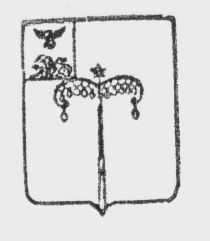 МУНИЦИПАЛЬНый РАЙОН «Красногвардейский район»Белгородской областиМУНИЦИПАЛЬНЫЙ СОВЕТ МУНИЦИПАЛЬНОГО РАЙОНА «КрасногвардейскИЙ Район» заседаниеРЕШЕНИЕ2022 года                                                                                                                                                       № О внесении изменений и дополнений в решение тридцать шестого заседания Муниципального совета Красногвардейского района от 24 декабря 2021 года № 5 «О районном бюджете на 2022 год и плановый период 2023 и 2024 годов»Муниципальный совет Красногвардейского района  р е ш и л:Внести в решение тридцать шестого заседания Муниципального совета муниципального района «Красногвардейский район» Белгородской области от  24 декабря 2021 года № 5 «О районном бюджете на 2022 год и плановый период 2023 и 2024 годов» следующие изменения:1) статью  1 изложить в следующей редакции: «1. Утвердить основные характеристики  районного   бюджета  на            2022 год:прогнозируемый общий объем  доходов районного бюджета в сумме  2 398 771,2 тыс.рублей;общий объем расходов районного бюджета в сумме                       2 446 215,2 тыс.рублей;верхний предел муниципального внутреннего долга Красногвардейского района на 1 января 2023 года в сумме 20 500,0 тыс.рублей (приложение №1).Прогнозируемый дефицит районного бюджета в сумме                       47 444,0 тыс.рублей».2) статью 2 изложить в следующей редакции:«2. Утвердить основные характеристики районного бюджета на 2023 и         2024 годы:    прогнозируемый общий объем доходов районного бюджета на 2023 год в сумме 2 100 955,5 тыс.рублей и на 2024 год в сумме 2 070 970,9 тыс.рублей.    общий объем расходов районного бюджета на 2023 год в сумме 2 100 955,5 тыс.рублей, в том числе условно утвержденные расходы в сумме 18 398,0 тыс.рублей  и на 2024 год в сумме 2 070 970,9 тыс.рублей, том числе условно утвержденные расходы в сумме 38 110,0 тыс.рублей.  верхний предел муниципального внутреннего долга Красногвардейского района  на 1  января  2024 года в сумме  6 600,0 тыс.рублей и на 1 января  2025 года в сумме  0 тыс.рублей (приложение № 1).». 3) приложение № 2 изложить в следующей редакции:                                                                                                                                                 «Приложение № 2                                                                                                                                  УТВЕРЖДЕН                                                                                                                                   решением  Муниципального совета                                                                                                                                       Красногвардейского района                                                                                                                                                    от 24 декабря  2021  года                                                                                                                                                                         № 5Источники внутреннего финансирования дефицита (профицита)районного бюджета  на 2022 год и плановый период 2023 и 2024 годытыс. рублей                                                                                                                                                                         4) приложение № 4 изложить в следующей редакции:                                                                                                                                                     «Приложение № 4                                                                                                                   УТВЕРЖДЕН                                                                                                                     решением  Муниципального совета                                                                                                                       Красногвардейского района                                                                                                                       от  24 декабря  2021  года  № 5                                                        Поступление доходов в районный бюджет на 2022 год  и плановый период 2023 и 2024 годы                                                                                                                                                                                                                          тыс. рублей       5) приложение № 5 изложить в следующей редакции:                                                                                                                                                           « Приложение № 5                                                                                                                                 УТВЕРЖДЕН                                                                                                                                      решением  Муниципального совета                                                                                                                                      Красногвардейского района                                                                                                                                                     от  24  декабря  2021  года № 5Распределение бюджетных ассигнований по разделам, подразделам, целевым статьям (муниципальным программам Красногвардейского района и непрограммным  направлениям деятельности), группам  видов расходов классификации расходов бюджета на 2022 год  и плановый период 2023 и 2024 годов                                                                                                                                                                                                                                                                                       тыс. рублей6) приложение № 6 изложить в следующей редакции:                                                                                                                                   «Приложение № 6                                                                                                                                                                                                   УТВЕРЖДЕН                                                                                                             решением  Муниципального совета                                                                                                             Красногвардейского района                                                                                                                                      от  24 декабря  2021  года  № 5Ведомственная  структура расходов районного бюджета на 2022 год и плановый период 2023 и 2024 годовтыс.рублей7) приложение № 7 изложить в следующей редакции:                                                                                                                            «Приложение № 7                                                                                                                                                                                                                  УТВЕРЖДЕН                                                                                                                               решением  Муниципального совета                                                                                                                              Красногвардейского района                                                                                                                                               от  24 декабря  2021  года № 5Распределение бюджетных ассигнований по целевым статьям (муниципальным программам Красногвардейского района и непрограммным направлениям деятельности), группам видов расходов, разделам, подразделам классификации расходов бюджета на 2022 год и плановый период 2023 и 2024 годовтыс.руб8) приложение № 10 изложить в следующей редакции:                                                                                                                                                              Приложение № 10                                                                                                                                    УТВЕРЖДЕНЫ                                                                                                                           решением  Муниципального совета                                                                                                                                     Красногвардейского района                                                                                                                             24 декабря 2021 года  № 5          Распределение бюджетам городского и сельских поселений на осуществление полномочий по расчету и предоставлению дотаций на выравнивание бюджетной обеспеченности на 2022 год и плановый период 2023-2024 годы.в тыс. руб.9) приложение № 12 изложить в следующей редакции:                                                                                                                                                        Приложение № 12                                                                                                                     УТВЕРЖДЕНЫ                                                                                                                    решением  Муниципального совета                                                                                                                      Красногвардейского района                                 от 24 декабря 2021 года № 5                               Распределение  иных межбюджетных трансфертов  бюджетам  сельских  поселений  на   содержание улично-дорожной сети   на 2022 год и плановый период  2023-2024 годы.                                                                                                                                                                                    тыс.руб.Председатель Муниципального совета       Красногвардейского района                                                                                                                       Л.Н. Митюшин №  п/пКод источниковвнутреннего финансирования дефицита бюджетаНаименование кода поступлений в бюджет, группы, подгруппы, статьи, подстатьи, элемента, подвида, аналитической группы вида источников внутреннего финансирования дефицита бюджетаСумма 2022 годаСумма 2023 годаСумма 2024 года1234561.01 01 00 00 00 0000 000Муниципальные ценные бумаги Красногвардейского района, номинальная стоимость которых указана в валюте Российской Федерации---01 01 00 00 05 0000 710Размещение муниципальных ценных бумаг Красногвардейского района, номинальная стоимость которых указана в валюте Российской Федерации---01 01 00 00 05 0000 810Погашение муниципальных ценных бумаг Красногвардейского района, номинальная стоимость которых указана в валюте Российской Федерации---2.01 02 00 00 00 0000 000Кредиты, полученные районом от кредитных организаций---01 02 00 00 05 0000 710Получение кредита от кредитных организаций бюджетом Красногвардейского района---01 02 00 00 05 0000 810Погашение кредита от кредитных организаций бюджетом Красногвардейского района---3.01 03 00 00 00 0000 000Бюджетные кредиты от других бюджетов бюджетной системы Российской Федерации---01 03 01 00 05 0000 710Получение кредитов от других бюджетов бюджетной системы Российской Федерации---01 03 01 00 05 0000 810Погашение  кредитов от других бюджетов бюджетной системы Российской Федерации4.01 05 00 00 00 0000 000Изменение остатков средств на счетах по учету средств бюджета района47 444,001 05 00 00 00 0000 500Увеличение остатков средств бюджета- 2 398 771,2- 2 100 955,0- 2 070 970,901 05 02 00 00 0000 500Увеличение остатков средств бюджета- 2 398 771,2- 2 100 955,0- 2 070 970,901 05 02 01 00 0000 510Увеличение остатков средств бюджета- 2 398 771,2- 2 100 955,0- 2 070 970,901 05 02 01 05 0000 510Увеличение остатков средств бюджета- 2 398 771,2- 2 100 955,0- 2 070 970,901 05 00 00 00 0000 600Уменьшение остатков средств бюджета2 446 215,22 100 955,02 070 970,901 05 02 00 00 0000 600Уменьшение остатков средств бюджета2 446 215,22 100 955,02 070 970,901 05 02 01 00 0000 610Уменьшение остатков средств бюджета2 446 215,22 100 955,02 070 970,901 05 02 01 05 0000 610Уменьшение остатков средств бюджета2 446 215,22 100 955,02 070 970,95.01 06 00 00 00 0000 000Иные источники внутреннего финансирования дефицитов  бюджетов00001 06 04 00 00 0000 000Исполнение государственных и муниципальных гарантий-6 000-13 900-6 60001 06 04 01 00 0000 000Исполнение государственных и муниципальных гарантий в валюте Российской Федерации-6 000-13 900-6 60001 06 04 01 00 0000 800Исполнение государственных и муниципальных гарантий в валюте Российской Федерации в случае, если исполнение гарантом государственных и муниципальных гарантий ведет к возникновению права регрессного требования гаранта к принципалу либо обусловлено уступкой гаранту прав требования бенефициара к принципалу-6 000-13 900-6 60001 06 04 01 05 0000 810Исполнение муниципальных гарантий Красногвардейского района в валюте Российской Федерации в случае, если исполнение гарантом муниципальных гарантий Красногвардейского района ведет к возникновению права регрессного требования гаранта к принципалу либо обусловлено уступкой гаранту прав требования бенефициара к принципалу-6 000-13 900-6 60001 06 05 00 00 0000 000Бюджетные кредиты, предоставленные внутри страны в валюте Российской Федерации6 00013 9006 60001 06 05 00 00 0000 600Возврат бюджетных кредитов, предоставленных внутри страны в валюте Российской Федерации01 06 05 01 00 0000 600Возврат бюджетных кредитов, предоставленных юридическим лицам в валюте Российской Федерации6 00013 9006 60001 06 05 01 05 0000 640Возврат бюджетных кредитов, предоставленных юридическим лицам из бюджета Красногвардейского  района в валюте Российской Федерации6 00013 9006 600Итого средств, направленных на покрытие дефицита (профицита)47 444,0--».                                                                    Код бюджетной классификации                                                                    Код бюджетной классификацииНаименование показателей2022 год2023 год2024 год1.00.00.00.0.00.0.000.0001.00.00.00.0.00.0.000.000Налоговые и неналоговые доходы539 872,0533 107,0569 524,01.01.00.00.0.00.0.000.0001.01.00.00.0.00.0.000.000Налоги на прибыль, доходы486 535,0482 995,0519 220,01.01.02.00.0.01.0.000.1101.01.02.00.0.01.0.000.110Налог на доходы физических лиц486 535,0482 995,0519 220,01.01.02.00.0.01.0.000.1101.01.02.00.0.01.0.000.110Налог на доходы физических лиц486 535,0482 995,0519 220,01.03.00.000.00.0.000.0001.03.00.000.00.0.000.000Налоги на товары (работы, услуги), реализуемые на территории Российской Федерации20 110,020 288,019 962,01.03.02.000.01.0.000.1101.03.02.000.01.0.000.110Акцизы по подакцизным товарам (продукции), производимым на территории Российской Федерации20 110,020 288,019 962,01.05.00.00.0.00.0.000.0001.05.00.00.0.00.0.000.000Налоги на совокупный доход16 696,015 976,016 601,01.05.01.00.0.01.0000.1101.05.01.00.0.01.0000.110Налог, взимаемый в связи с применением упрощенной системы налогообложения3 615,03 416,03 537,01.05.01.00.0.01.0000.1101.05.01.00.0.01.0000.110Налог, взимаемый в связи с применением упрощенной системы налогообложения3 615,03 416,03 537,01.05.03.00.0.01.0.000.1101.05.03.00.0.01.0.000.110Единый сельскохозяйственный налог5 667,04 849,05 045,01.05.03.00.0.01.0.000.1101.05.03.00.0.01.0.000.110Единый сельскохозяйственный налог5 667,04 849,05 045,01.05.04.00.0.01.0000.1101.05.04.00.0.01.0000.110Налог, взимаемый в связи с применением патентной системы  налогообложения7 414,07 711,08 019,01.05.04.00.0.01.0000.1101.05.04.00.0.01.0000.110Налог, взимаемый в связи с применением патентной системы  налогообложения7 414,07 711,08 019,01.08.00.00.0.00.0.000.0001.08.00.00.0.00.0.000.000Государственная пошлина3 708,03 857,04 012,01.08.00.00.0.00.0.000.0001.08.00.00.0.00.0.000.000Государственная пошлина3 708,03 857,04 012,01.11.00.00.0.00.0.000.0001.11.00.00.0.00.0.000.000Доходы от использования имущества, находящегося в государственной и муниципальной собственности6 061,06 061,05 665,01.11.05.01.0.00.0.000.1201.11.05.01.0.00.0.000.120Доходы, получаемые в виде арендной платы за земельные участки, государственная собственность на которые не разграничена, а также средства от продажи права на заключение договоров аренды указанных земельных участков5 011,05 011,05 011,01.11.05.01.0.00.0.000.1201.11.05.01.0.00.0.000.120Доходы, получаемые в виде арендной платы за земельные участки, государственная собственность на которые не разграничена, а также средства от продажи права на заключение договоров аренды указанных земельных участков5 011,05 011,05 011,01.11.05.03.0.00.0.000.1201.11.05.03.0.00.0.000.120Доходы от сдачи в аренду имущества, находящегося в оперативном управлении органов государственной власти, органов местного самоуправления, государственных внебюджетных фондов и созданных ими учреждений (за исключением имущества бюджетных и автономных учреждений)1 050,01 050,0654,01.12.00.00.0.00.0.000.0001.12.00.00.0.00.0.000.000Платежи при пользовании природными ресурсами3 035,02 840,02 953,01.12.01.00.0.01.0.000.1201.12.01.00.0.01.0.000.120Плата за негативное воздействие на окружающую среду3 035,02 840,02 953,01.14.00.00.0.00.0.000.0001.14.00.00.0.00.0.000.000Доходы от продажи материальных и нематериальных активов468,00,00,01.14.02.00.0.00.0.000.0001.14.02.00.0.00.0.000.000Доходы от реализации имущества, находящегося в государственной и муниципальной собственности468,00,00,01.14.06.00.0.00.0.000.0001.14.06.00.0.00.0.000.000Доходы от продажи земельных участков, государственная собственность на которые не разграничена2 624,0550,0550,01.16.00.00.0.00.0.000.0001.16.00.00.0.00.0.000.000Штрафы, санкции, возмещение ущерба501,00,00,01.17.00.00.0.00.0.000.0001.17.00.00.0.00.0.000.000Прочие неналоговые доходы бюджетов муниципальных районов2 123,0550,0550,02.00.00.00.0.00.0.000.000Безвозмездные поступления1 858 899,21 567 848,01 501 446,92.02.15.00.1.05.0.000.150Дотации бюджетам муниципальных районов на выравнивание бюджетной обеспеченности236 448,5202 808,5192 668,12.02.19.99.9.05.0.000.150Прочие дотации бюджетам муниципальных районов700,000Субсидии553 067,1275 778,1181 002,92.02.20.04.1.05.0.000.150Субсидии бюджетам муниципальных районов на строительство, модернизацию, ремонт и содержание автомобильных дорог общего пользования, в том числе дорог в поселениях (за исключением автомобильных дорог федерального значения)77 900,0131 100,002.02.20.07.7.05.0.000.150Субсидии бюджетам муниципальных районов на софинансирование капитальных вложений в объекты муниципальной собственности67 224,189 775,855 132,92.02.20.21.6.05.0.000.150Субсидии бюджетам муниципальных районов на осуществление дорожной деятельности в отношении автомобильных дорог общего пользования, а также капитального ремонта и ремонта дворовых территорий многоквартирных домов, проездов к дворовым территориям многоквартирных домов населенных пунктов231 794,1002.02.25.09.7.05.0.000.150Субсидии бюджетам муниципальных районов на создание в общеобразовательных организациях, расположенных в сельской местности и малых городах, условий для занятий физической культурой и спортом2 687,7002.02.25.26.9.05.0.000.150Субсидии бюджетам муниципальных районов на обустройство контейнерных площадок для раздельного накопления твердых коммунальных отходов147,0002.02.25.29.9.05.0.000.150Субсидии бюджетам муниципальных районов на софинансирование расходных обязательств субъектов Российской Федерации, связанных с реализацией федеральной целевой программы "Увековечение памяти погибших при защите Отечества на 2019 - 2024 годы"0728,102.02.25.30.4.05.0.000.150Субсидии на организацию бесплатного горячего питания обучающихся, получающих начальное общее образование в государственных и муниципальных образовательных организациях (муниципальные образовательные организации)7 707,97 176,77 462,32.02.25.46.7.05.0.000.150Субсидии бюджетам муниципальных районов на обеспечение развития и укрепления материально-технической базы домов культуры в населенных пунктах с числом жителей до 50 тысяч человек4 253,8002.02.25.51.1.05.0.000.150Субсидии бюджетам муниципальных районов на проведение комплексных кадастровых работ1 609,91 855,52 410,62.02.25.49.7.05.0.000.150Субсидии бюджетам муниципальных районов на реализацию мероприятий по обеспечению жильем молодых семей33 996,130 445,122 233,32.02.25.51.9.05.0.000.150Субсидии бюджетам муниципальных районов на поддержку отрасли культуры387,7256,1256,12.02.25.55.5.05.0.000.150Субсидии на поддержку государственных программ формирования современной городской среды0030 388,92.02.25.59.7.05.0.000.150Субсидии бюджетам муниципальных районов на реконструкцию и капитальный ремонт муниципальных музеев0048 222,02.02.29.99.9.05.0.000.150Прочие субсидии бюджетам муниципальных районов125 358,814 440,814 896,8Субвенции бюджетам бюджетной системы Российской Федерации1 004 533,41 041 208,41 077 800,92.02.30.02.1.05.0.000.150Субвенции бюджетам муниципальных районов на ежемесячное денежное вознаграждение за классное руководство2 580,02 580,02 580,02.02.30.02.2.05.0.000.150Субвенции бюджетам муниципальных районов на предоставление гражданам субсидий на оплату жилого помещения и коммунальных услуг5 092,05 295,05 507,02.02.30.02.4.05.0.000.150Субвенции бюджетам муниципальных районов на выполнение передаваемых полномочий субъектов Российской Федерации871 149,1914 216,0955 180,02.02.30.02.7.05.0.000.150Субвенции бюджетам муниципальных районов на содержание ребенка в семье опекуна и приемной семье, а также вознаграждение, причитающееся приемному родителю6 846,07 098,07 558,02.02.30.02.9.05.0.000.150Субвенции бюджетам муниципальных районов на компенсацию части платы, взимаемой с родителей (законных представителей) за присмотр и уход за детьми, посещающими образовательные организации, реализующие образовательные программы дошкольного образования5 489,05 489,05 489,02.02.35.08.2.05.0.000.150Субвенции бюджетам муниципальных районов на предоставление жилых помещений детям-сиротам и детям, оставшимся без попечения родителей, лицам из их числа по договорам найма специализированных жилых помещений9 929,610 426,05 473,72.02.35.12.0.05.0.000.150Субвенции бюджетам муниципальных районов на осуществление полномочий по составлению (изменению) списков кандидатов в присяжные заседатели федеральных судов общей юрисдикции в Российской Федерации78,73,32,92.02.35.17.6.05.0.000.150Субвенции бюджетам муниципальных районов на осуществление полномочий по обеспечению жильем отдельных категорий граждан, установленных Федеральным законом от 24 ноября 1995 года № 181-ФЗ "О социальной защите инвалидов в Российской Федерации"6 067,3965,802.02.35.25.0.05.0.000.150Субвенции бюджетам муниципальных районов на оплату жилищно-коммунальных услуг отдельным категориям граждан56 622,056 622,056 622,02.02.35.30.3.05.0.000.150Субвенции бюджетам муниципальных районов на ежемесячное денежное вознаграждение за классное руководство педагогическим работникам государственных и муниципальных общеобразовательных организаций19 838,019 838,019 838,02.02.35.40.4.05.0.000.150Субвенции на софинансирование расходов, связанных с оказанием государственной социальной помощи на основании социального контракта отдельным категориям граждан 16 736,714 418,015 119,02.02.35.46.2.05.0.000.150Субвенции бюджетам муниципальных районов на компенсацию отдельным категориям граждан оплаты взноса на капитальный ремонт общего имущества в многоквартирном доме136,0141,0149,02.02.35.93.0.05.0.000.150Субвенции бюджетам муниципальных районов на государственную регистрацию актов гражданского состояния1 669,01 735,01 805,02.02.39.99.9.05.0.000.150Прочие субвенции бюджетам муниципальных районов2 300,02 381,32 477,3Иные межбюджетные трансферты63 832,048 053,049 975,02.02.40.01.4.05.0.000.150Межбюджетные трансферты, передаваемые бюджетам муниципальных районов из бюджетов поселений на осуществление части полномочий по решению вопросов местного значения в соответствии с заключенными соглашениями46 205,048 053,049 975,02.02.49.99.9.05.0.000.150Прочие межбюджетные трансферты, передаваемые бюджетам муниципальных районов17 627,000Прочие безвозмездные поступления318,2002.07.05.03.0.05.0.000.150Прочие безвозмездные поступления в бюджеты муниципальных районов318,200Итого2 398 771,22 100 955,02 070 970,9Наименование показателяКБККБККБККБК2022 год2023 год2024 годНаименование показателяРазделПодразделКЦСРКВР2022 год2023 год2024 год12345678ОБЩЕГОСУДАРСТВЕННЫЕ ВОПРОСЫ0191 054,8106 336,388 258,9Функционирование высшего должностного лица субъекта Российской Федерации и муниципального образования01022 545,02 581,02 615,0Функционирование высшего должностного лица субъекта Российской Федерации и муниципального образования010200000000002 545,02 581,02 615,0Реализация функций органов местного самоуправления Красногвардейского района010299000000002 545,02 581,02 615,0Иные непрограммные мероприятия010299900000002 545,02 581,02 615,0Расходы на выплаты по оплате труда высшего должностного лица муниципального образования в рамках непрограммных расходов010299900002102 545,02 581,02 615,0Расходы на выплаты персоналу в целях обеспечения выполнения функций государственными (муниципальными) органами, казенными учреждениями, органами управления государственными внебюджетными фондами010299900002101002 545,02 581,02 615,0Функционирование законодательных (представительных) органов государственной власти и представительных органов муниципальных образований01031 818,01 843,01 868,0Функционирование законодательных (представительных) органов государственной власти и представительных органов муниципальных образований010300000000001 818,01 843,01 868,0Реализация функций органов местного самоуправления Красногвардейского района010399000000001 818,01 843,01 868,0Иные непрограммные мероприятия010399900000001 818,01 843,01 868,0Расходы на выплаты по оплате труда председателя законодательного (представительного) органа государственной власти в рамках непрограммных расходов01039990000510710,0720,0730,0Расходы на выплаты персоналу в целях обеспечения выполнения функций государственными (муниципальными) органами, казенными учреждениями, органами управления государственными внебюджетными фондами01039990000510100710,0720,0730,0Расходы на выплаты по оплате труда председателя контрольно-ревизионной комиссии в рамках непрограммных расходов010399900008101 108,01 123,01 138,0Расходы на выплаты персоналу в целях обеспечения выполнения функций государственными (муниципальными) органами, казенными учреждениями, органами управления государственными внебюджетными фондами010399900008101001 108,01 123,01 138,0Функционирование Правительства Российской Федерации, высших исполнительных органов государственной власти субъектов Российской Федерации, местных администраций010455 667,956 256,057 235,0Функционирование Правительства Российской Федерации, высших исполнительных органов государственной власти субъектов Российской Федерации, местных администраций0104000000000055 667,956 256,057 235,0Реализация функций органов местного самоуправления Красногвардейского района0104990000000055 667,956 256,057 235,0Иные непрограммные мероприятия0104999000000055 667,956 256,057 235,0Обеспечение функций органов власти Красногвардейского района в рамках непрограммных расходов0104999009001955 667,956 256,057 235,0Расходы на выплаты персоналу в целях обеспечения выполнения функций государственными (муниципальными) органами, казенными учреждениями, органами управления государственными внебюджетными фондами0104999009001910046 714,047 253,048 247,0Закупка товаров, работ и услуг для обеспечения государственных (муниципальных) нужд010499900900192008 307,98 385,08 380,0Иные бюджетные ассигнования01049990090019800646,0618,0608,0Судебная система010578,718 872,32,9Судебная система0105000000000078,718 872,32,9Муниципальная программа Красногвардейского района «Обеспечение доступным и комфортным жильём и коммунальными услугами жителей Красногвардейского района»010508000000000,018 869,00,0Подпрограмма «Создание условий для обеспечения населения качественными услугами жилищно-коммунального хозяйства муниципальной программы Красногвардейского района «Обеспечение доступным и комфортным жильём и коммунальными услугами жителей Красногвардейского района»010508200000000,018 869,00,0Софинансирование капитального ремонта объектов муниципальной собственности010508201421200,01 887,00,0Закупка товаров, работ и услуг для обеспечения государственных (муниципальных) нужд010508201421202000,01 887,00,0Софинансирование капитального ремонта объектов муниципальной собственности010508201721200,016 982,00,0Закупка товаров, работ и услуг для обеспечения государственных (муниципальных) нужд010508201721202000,016 982,00,0Реализация функций органов местного самоуправления Красногвардейского района0105990000000078,73,32,9Иные непрограммные мероприятия0105999000000078,73,32,9Составление (изменению) списков кандидатов в присяжные заседатели федеральных судов общей юрисдикции РФ в рамках непрограммных расходов0105999005120078,73,32,9Закупка товаров, работ и услуг для обеспечения государственных (муниципальных) нужд0105999005120020078,73,32,9Обеспечение деятельности финансовых, налоговых и таможенных органов и органов финансового (финансово-бюджетного) надзора010615 118,515 206,014 870,0Обеспечение деятельности финансовых, налоговых и таможенных органов и органов финансового (финансово-бюджетного) надзора0106000000000015 118,515 206,014 870,0Реализация функций органов местного самоуправления Красногвардейского района0106990000000015 118,515 206,014 870,0Иные непрограммные мероприятия0106999000000015 118,515 206,014 870,0Обеспечение функций органов власти Красногвардейского района в рамках непрограммных расходов0106999009001915 118,515 206,014 870,0Расходы на выплаты персоналу в целях обеспечения выполнения функций государственными (муниципальными) органами, казенными учреждениями, органами управления государственными внебюджетными фондами0106999009001910012 629,012 944,012 944,0Закупка товаров, работ и услуг для обеспечения государственных (муниципальных) нужд010699900900192002 479,02 256,01 920,0Иные бюджетные ассигнования0106999009001980010,56,06,0Обеспечение проведения выборов и референдумов01072 191,02 222,02 252,0Обеспечение проведения выборов и референдумов010700000000002 191,02 222,02 252,0Реализация функций органов местного самоуправления Красногвардейского района010799000000002 191,02 222,02 252,0Иные непрограммные мероприятия010799900000002 191,02 222,02 252,0Расходы на выплаты по оплате труда членов избирательной комиссии в рамках непрограммных расходов010799900007102 191,02 222,02 252,0Расходы на выплаты персоналу в целях обеспечения выполнения функций государственными (муниципальными) органами, казенными учреждениями, органами управления государственными внебюджетными фондами010799900007101002 191,02 222,02 252,0Резервные фонды01115 508,21 000,01 000,0Резервные фонды011100000000005 508,21 000,01 000,0Реализация функций органов местного самоуправления Красногвардейского района011199000000005 508,21 000,01 000,0Иные непрограммные мероприятия011199900000005 508,21 000,01 000,0Резервный фонд в рамках непрограммных расходов011199900205505 508,21 000,01 000,0Иные бюджетные ассигнования011199900205508005 508,21 000,01 000,0Другие общегосударственные вопросы01138 127,58 356,08 416,0Другие общегосударственные вопросы011300000000008 127,58 356,08 416,0Муниципальная программа Красногвардейского района «Обеспечение безопасности жизнедеятельности населения на территории Красногвардейского района»01130100000000879,0909,0942,0Подпрограмма «Профилактика безнадзорности и правонарушений несовершеннолетних» муниципальной программы Красногвардейского района «Обеспечение безопасности жизнедеятельности населения на территории Красногвардейского района»01130130000000879,0909,0942,0Осуществление полномочий по созданию и организации деятельности комиссии по делам несовершеннолетних и защите их прав при администрации района01130130271220879,0909,0942,0Расходы на выплаты персоналу в целях обеспечения выполнения функций государственными (муниципальными) органами, казенными учреждениями, органами управления государственными внебюджетными фондами01130130271220100771,0801,0834,0Закупка товаров, работ и услуг для обеспечения государственных (муниципальных) нужд01130130271220200108,0108,0108,0Муниципальная программа Красногвардейского района «Развитие информационного общества в Красногвардейском районе»011310000000007 248,57 447,07 474,0Подпрограмма «Развитие информационного общества» муниципальной программы Красногвардейского района «Развитие информационного общества в Красногвардейском районе»011310100000007 248,57 447,07 474,0Обеспечение деятельности (оказание услуг) муниципальных учреждений (организаций)011310101005907 248,57 447,07 474,0Закупка товаров, работ и услуг для обеспечения государственных (муниципальных) нужд011310101005902007 248,57 447,07 474,0НАЦИОНАЛЬНАЯ БЕЗОПАСНОСТЬ И ПРАВООХРАНИТЕЛЬНАЯ ДЕЯТЕЛЬНОСТЬ0315 582,18 975,08 857,0Органы юстиции03041 669,01 735,01 805,0Органы юстиции030400000000001 669,01 735,01 805,0Реализация функций органов местного самоуправления Красногвардейского района030499000000001 669,01 735,01 805,0Иные непрограммные мероприятия030499900000001 669,01 735,01 805,0Государственная регистрация актов гражданского состояния в рамках непрограммных расходов030499900593001 669,01 735,01 805,0Расходы на выплаты персоналу в целях обеспечения выполнения функций государственными (муниципальными) органами, казенными учреждениями, органами управления государственными внебюджетными фондами030499900593001001 652,01 718,01 787,0Закупка товаров, работ и услуг для обеспечения государственных (муниципальных) нужд0304999005930020017,017,018,0Защита населения и территории от чрезвычайных ситуаций природного и техногенного характера, пожарная безопасность031012 962,16 126,05 963,0Защита населения и территории от чрезвычайных ситуаций природного и техногенного характера, пожарная безопасность0310000000000012 962,16 126,05 963,0Муниципальная программа Красногвардейского района «Обеспечение безопасности жизнедеятельности населения на территории Красногвардейского района»0310010000000012 962,16 126,05 963,0Подпрограмма «Профилактика правонарушений и преступлений, обеспечение безопасности дорожного движения» муниципальной программы Красногвардейского района «Обеспечение безопасности жизнедеятельности населения на территории Красногвардейского района»03100110000000318,00,00,0Мероприятия по профилактике правонарушений и преступлений03100110129990318,00,00,0Закупка товаров, работ и услуг для обеспечения государственных (муниципальных) нужд03100110129990200318,00,00,0Подпрограмма «Снижение рисков и смягчение последствий чрезвычайных ситуаций природного и техногенного характера, пожарная безопасность и защита населения» муниципальной программы Красногвардейского района «Обеспечение безопасности жизнедеятельности населения на территории Красногвардейского района»0310014000000012 644,16 126,05 963,0Обеспечение деятельности (оказание услуг) муниципальных учреждений (организаций)0310014040059012 644,16 126,05 963,0Расходы на выплаты персоналу в целях обеспечения выполнения функций государственными (муниципальными) органами, казенными учреждениями, органами управления государственными внебюджетными фондами031001404005901004 682,74 633,04 549,0Закупка товаров, работ и услуг для обеспечения государственных (муниципальных) нужд031001404005902001 926,01 423,01 349,0Социальное обеспечение и иные выплаты населению031001404005903006 035,170,065,0Иные бюджетные ассигнования031001404005908000,30,00,0Другие вопросы в области национальной безопасности и правоохранительной деятельности0314951,01 114,01 089,0Другие вопросы в области национальной безопасности и правоохранительной деятельности03140000000000951,01 114,01 089,0Муниципальная программа Красногвардейского района «Обеспечение безопасности жизнедеятельности населения на территории Красногвардейского района»03140100000000951,01 114,01 089,0Подпрограмма «Профилактика правонарушений и преступлений, обеспечение безопасности дорожного движения» муниципальной программы Красногвардейского района «Обеспечение безопасности жизнедеятельности населения на территории Красногвардейского района»03140110000000507,0863,0841,0Мероприятия по профилактике правонарушений и преступлений03140110129990507,0863,0841,0Закупка товаров, работ и услуг для обеспечения государственных (муниципальных) нужд03140110129990200427,0785,0765,0Социальное обеспечение и иные выплаты населению0314011012999030080,078,076,0Подпрограмма «Профилактика немедицинского потребления наркотических средств и психотропных веществ» муниципальной программы Красногвардейского района «Обеспечение безопасности жизнедеятельности населения на территории Красногвардейского района»0314012000000088,088,088,0Мероприятия по антинаркотической пропаганде и антинаркотическому просвещению0314012012999088,088,088,0Закупка товаров, работ и услуг для обеспечения государственных (муниципальных) нужд0314012012999020068,068,068,0Предоставление субсидий бюджетным, автономным учреждениям и иным некоммерческим организациям0314012012999060020,020,020,0Подпрограмма «Профилактика безнадзорности и правонарушений несовершеннолетних» муниципальной программы Красногвардейского района «Обеспечение безопасности жизнедеятельности населения на территории Красногвардейского района»03140130000000150,0147,0144,0Мероприятия направленные на повышение эффективности работы системы профилактики безнадзорности и правонарушений03140130129990150,0147,0144,0Закупка товаров, работ и услуг для обеспечения государственных (муниципальных) нужд03140130129990200150,0147,0144,0Подпрограмма «Снижение рисков и смягчение последствий чрезвычайных ситуаций природного и техногенного характера, пожарная безопасность и защита населения» муниципальной программы Красногвардейского района «Обеспечение безопасности жизнедеятельности населения на территории Красногвардейского района»03140140000000190,00,00,0Мероприятия по подготовке населения и организаций к действиям в чрезвычайным ситуациям в мирное и военное время03140140329990190,00,00,0Закупка товаров, работ и услуг для обеспечения государственных (муниципальных) нужд03140140329990200190,00,00,0Подпрограмма «Профилактика проявлений терроризма и экстремизма» муниципальной программы Красногвардейского района «Обеспечение безопасности жизнедеятельности населения на территории Красногвардейского района»0314015000000016,016,016,0Мероприятия0314015012999016,016,016,0Закупка товаров, работ и услуг для обеспечения государственных (муниципальных) нужд0314015012999020013,013,013,0Предоставление субсидий бюджетным, автономным учреждениям и иным некоммерческим организациям031401501299906003,03,03,0НАЦИОНАЛЬНАЯ ЭКОНОМИКА04470 689,2255 067,6118 179,7Сельское хозяйство и рыболовство0405728,9661,0598,8Сельское хозяйство и рыболовство04050000000000728,9661,0598,8Реализация функций органов местного самоуправления Красногвардейского района04059900000000728,9661,0598,8Иные непрограммные мероприятия04059990000000728,9661,0598,8Субвенций по содержанию сибиреязвенных скотомогильников (биометрических ям), находящихся в собственности Белгородской области04059990073870324,2337,2337,2Расходы на выплаты персоналу в целях обеспечения выполнения функций государственными (муниципальными) органами, казенными учреждениями, органами управления государственными внебюджетными фондами04059990073870100324,2337,2337,2Осуществление полномочий по организации мероприятий при осуществлении деятельности по обращению с животными без владельцев04059990073880404,7323,8261,6Межбюджетные трансферты04059990073880500404,7323,8261,6Транспорт040818 108,318 233,318 476,3Транспорт0408000000000018 108,318 233,318 476,3Муниципальная программа «Совершенствование и развитие транспортной системы и дорожной сети Красногвардейского района»0408090000000018 108,318 233,318 476,3Подпрограмма «Совершенствование и развитие транспортной системы» муниципальной системы Красногвардейского района «муниципальной программы Красногвардейского района «Совершенствование и развитие транспортной системы и дорожной сети Красногвардейского района»0408092000000018 108,318 233,318 476,3Обеспечение равной доступности услуг общественного транспорта на территории Белгородской области для отдельных категорий граждан, оказание мер социальной поддержки которым относится к ведению Российской Федерации и субъектов Российской Федерации0408092016382018 043,018 168,018 411,0Закупка товаров, работ и услуг для обеспечения государственных (муниципальных) нужд0408092016382020018 043,018 168,018 411,0Компенсация потерь в доходах организациям автомобильного транспорта осуществляющим перевозки по льготным тарифам на проезд обучающимся и воспитанникам общеобразовательных учреждений, учащимся очной формы обучения образовательных учреждений начального профессионального и среднего профессионального образования автомобильным транспортом общего пользования0408092026043030,030,030,0Закупка товаров, работ и услуг для обеспечения государственных (муниципальных) нужд0408092026043020030,030,030,0Субсидии на компенсацию потерь в доходах перевозчикам, предоставляющим льготный проезд студентам и аспирантам очной формы обучения, студентам с ограниченными возможностями здоровья и инвалидностью очно-заочной формы обучения организаций высшего и среднего профессионального образования области в городском и пригородном сообщении на территории Белгородской области040809202638301,41,41,4Закупка товаров, работ и услуг для обеспечения государственных (муниципальных) нужд040809202638302001,41,41,4Субсидии на компенсацию потерь в доходах перевозчикам, предоставляющим льготный проезд студентам и аспирантам очной формы обучения, студентам с ограниченными возможностями здоровья и инвалидностью очно-заочной формы обучения организаций высшего и среднего профессионального образования области в городском и пригородном сообщении на территории Белгородской области0408092027383025,825,825,8Закупка товаров, работ и услуг для обеспечения государственных (муниципальных) нужд0408092027383020025,825,825,8Субвенции на исполнение полномочий по установлению органами местного самоуправления регулируемых тарифов на перевозки по муниципальным регулярных перевозок040809202738508,18,18,1Закупка товаров, работ и услуг для обеспечения государственных (муниципальных) нужд040809202738502008,18,18,1Дорожное хозяйство (дорожные фонды)0409375 129,8158 288,019 962,0Дорожное хозяйство (дорожные фонды)04090000000000375 129,8158 288,019 962,0Муниципальная программа «Совершенствование и развитие транспортной системы и дорожной сети Красногвардейского района»04090900000000356 762,5156 188,017 862,0Подпрограмма «Совершенствование и развитие дорожной сети» муниципальной программы Красногвардейского района «Совершенствование и развитие транспортной системы и дорожной сети Красногвардейского района»04090910000000356 762,5156 188,017 862,0Капитальный ремонт автомобильных дорог общего пользования местного значения в рамках подпрограммы «Совершенствование и развитие дорожной сети» муниципальной программы Красногвардейского района «Совершенствование и развитие транспортной системы и дорожной сети Красногвардейского района »0409091012058010 344,518 188,017 862,0Закупка товаров, работ и услуг для обеспечения государственных (муниципальных) нужд0409091012058020010 344,518 188,017 862,0Средства передаваемые для компенсации расходов,возникших в результате решений,принятых органами власти другого уровня, за счёт резервного фонда Правительства области (районная доля)040909101605506 363,00,00,0Закупка товаров, работ и услуг для обеспечения государственных (муниципальных) нужд040909101605502006 363,00,00,0Субсидия на реализацию наказов04090910160600525,00,00,0Закупка товаров, работ и услуг для обеспечения государственных (муниципальных) нужд04090910160600200525,00,00,0Капитальный ремон автомобильных дорог общего пользования040909101621405 820,00,00,0Закупка товаров, работ и услуг для обеспечения государственных (муниципальных) нужд040909101621402005 820,00,00,0Субсидии бюджетам муниципальных районов городских округов Белгородской области на реализацию иннициативных проектов040909101702009 443,00,00,0Закупка товаров, работ и услуг для обеспечения государственных (муниципальных) нужд040909101702002009 443,00,00,0Средства передаваемые для компенсации расходов,возникших в результате решений,принятых органами власти другого уровня, за счёт резервного фонда Правительства области04090910170550121 214,10,00,0Закупка товаров, работ и услуг для обеспечения государственных (муниципальных) нужд04090910170550200121 214,10,00,0Субсидия на реализацию наказов040909101706009 975,80,00,0Закупка товаров, работ и услуг для обеспечения государственных (муниципальных) нужд040909101706002009 975,80,00,0Капитальный ремонт автомобильных дорог общего пользования04090910172140110 580,00,00,0Закупка товаров, работ и услуг для обеспечения государственных (муниципальных) нужд04090910172140200110 580,00,00,0Инициативное бюджетирование (ремонт участков дорог г. Бирюч ул. Некрасова и ул. Ленина )040909101S0205497,00,00,0Закупка товаров, работ и услуг для обеспечения государственных (муниципальных) нужд040909101S0205200497,00,00,0Субсидии на строительство (реконструкцию)автомобильных дорог местного значения040909102621304 100,06 900,00,0Капитальные вложения в объекты государственной (муниципальной) собственности040909102621304004 100,06 900,00,0Субсидии на строительство (реконструкцию)автомобильных дорог местного значения0409091027213077 900,0131 100,00,0Капитальные вложения в объекты государственной (муниципальной) собственности0409091027213040077 900,0131 100,00,0Реализация функций органов местного самоуправления Красногвардейского района0409990000000018 367,32 100,02 100,0Иные непрограммные мероприятия0409999000000018 367,32 100,02 100,0Передаваемые полномочия по содержанию и ремонту автомобильных дорог общего пользования в рамках непрограммных расходов0409999002057018 367,32 100,02 100,0Межбюджетные трансферты0409999002057050018 367,32 100,02 100,0Другие вопросы в области национальной экономики041276 722,277 885,379 142,6Другие вопросы в области национальной экономики0412000000000076 722,277 885,379 142,6Муниципальная программа Красногвардейского района «Развитие культуры и искусства Красногвардейского района»04120300000000183,0185,0188,0Подпрограмма «Развитие внутреннего и въездного туризма» муниципальной программы Красногвардейского района «Развитие культуры и искусства Красногвардейского района»04120340000000183,0185,0188,0Мероприятия по событийному туризму04120340129990183,0185,0188,0Предоставление субсидий бюджетным, автономным учреждениям и иным некоммерческим организациям04120340129990600183,0185,0188,0Муниципальная программа Красногвардейского района «Обеспечение доступным и комфортным жильём и коммунальными услугами жителей Красногвардейского района»041208000000002 937,45 130,45 685,5Подпрограмма «Создание условий для обеспечения населения качественными услугами жилищно-коммунального хозяйства муниципальной программы Красногвардейского района «Обеспечение доступным и комфортным жильём и коммунальными услугами жителей Красногвардейского района»041208200000002 937,45 130,45 685,5Организация и проведение комплексных кадастровых работ, в том числе подготовка проектов межевания территорий и иной проектной и землеустроительной документации, необходимой для их выполнения0412082066047061,4157,9157,9Закупка товаров, работ и услуг для обеспечения государственных (муниципальных) нужд0412082066047020061,4157,9157,9Организация и проведение комплексных кадастровых работ, в том числе подготовка проектов межевания территорий и иной проектной и землеустроительной документации, необходимой для их выполнения041208206704701 166,13 000,03 000,0Закупка товаров, работ и услуг для обеспечения государственных (муниципальных) нужд041208206704702001 166,13 000,03 000,0Проведение комплексных кадастровых работ041208206L51101 709,91 972,52 527,6Закупка товаров, работ и услуг для обеспечения государственных (муниципальных) нужд041208206L51102001 709,91 972,52 527,6Реализация функций органов местного самоуправления Красногвардейского района0412990000000073 601,872 569,973 269,1Иные непрограммные мероприятия0412999000000073 601,872 569,973 269,1Обеспечение деятельности муниципальных учреждений в рамках непрограммных расходов0412999000059071 228,372 163,972 858,1Расходы на выплаты персоналу в целях обеспечения выполнения функций государственными (муниципальными) органами, казенными учреждениями, органами управления государственными внебюджетными фондами0412999000059010064 192,866 947,267 641,4Закупка товаров, работ и услуг для обеспечения государственных (муниципальных) нужд041299900005902007 035,35 216,75 216,7Иные бюджетные ассигнования041299900005908000,20,00,0Реализация мероприятий по межеванию и оценке земельных участков04129990060460443,1406,0411,0Закупка товаров, работ и услуг для обеспечения государственных (муниципальных) нужд04129990060460200443,1406,0411,0Организация и проведение комплексных кадастровых работ, в том числе подготовка проектов межевания территорий и иной проектной и землеустроительной документации, необходимой для их выполнения0412999006047096,50,00,0Межбюджетные трансферты0412999006047050096,50,00,0Организация и проведение комплексных кадастровых работ, в том числе подготовка проектов межевания территорий и иной проектной и землеустроительной документации, необходимой для их выполнения041299900704701 833,90,00,0Межбюджетные трансферты041299900704705001 833,90,00,0ЖИЛИЩНО-КОММУНАЛЬНОЕ ХОЗЯЙСТВО05132 479,024 086,557 709,8Жилищное хозяйство050125 647,0125,0126,0Жилищное хозяйство0501000000000025 647,0125,0126,0Муниципальная программа Красногвардейского района «Обеспечение доступным и комфортным жильём и коммунальными услугами жителей Красногвардейского района»0501080000000025 647,0125,0126,0Подпрограмма «Стимулирование развития жилищного строительств» муниципальной программы Красногвардейского района «Обеспечение доступным и комфортным жильём и коммунальными услугами жителей Красногвардейского района»0501081000000025 524,00,00,0Субсидии на обеспечение мероприятий по переселению граждан из аварийного жилищного фонда0501081017139025 524,00,00,0Иные бюджетные ассигнования0501081017139080025 524,00,00,0Подпрограмма «Создание условий для обеспечения населения качественными услугами жилищно-коммунального хозяйства муниципальной программы Красногвардейского района «Обеспечение доступным и комфортным жильём и коммунальными услугами жителей Красногвардейского района»05010820000000123,0125,0126,0Капитальный ремонт объектов муниципальной собственности05010820122110123,0125,0126,0Закупка товаров, работ и услуг для обеспечения государственных (муниципальных) нужд05010820122110200123,0125,0126,0Коммунальное хозяйство05024 775,60,00,0Коммунальное хозяйство050200000000004 775,60,00,0Муниципальная программа Красногвардейского района «Обеспечение доступным и комфортным жильём и коммунальными услугами жителей Красногвардейского района»050208000000004 775,60,00,0Подпрограмма «Создание условий для обеспечения населения качественными услугами жилищно-коммунального хозяйства муниципальной программы Красногвардейского района «Обеспечение доступным и комфортным жильём и коммунальными услугами жителей Красногвардейского района»050208200000004 775,60,00,0Реализация мероприятий в области коммунального хозяйства050208204604504 775,60,00,0Закупка товаров, работ и услуг для обеспечения государственных (муниципальных) нужд050208204604502004 756,50,00,0Иные бюджетные ассигнования0502082046045080019,10,00,0Благоустройство0503102 056,423 961,557 583,8Благоустройство05030000000000102 056,423 961,557 583,8Муниципальная программа Красногвардейского района «Обеспечение населения Красногвардейского района информацией о деятельности органов муниципальной власти и приоритетах муниципальной политики»050306000000003 283,0350,0350,0Подпрограмма "Развитие и поддержка общественного самоуправления на территории Красногвардейского района "050306200000003 283,0350,0350,0Реализация проектов реализуемых ТОС в муниципальных образованиях05030620861420300,0100,0100,0Социальное обеспечение и иные выплаты населению05030620861420300100,0100,0100,0Межбюджетные трансферты05030620861420500200,00,00,0Реализация проеков реализуемых ТОС в муниципальных образованиях05030620871420600,00,00,0Межбюджетные трансферты05030620871420500600,00,00,0Реализация проектов реализуемых ТОС в муниципальных образованиях05030620961420852,0250,0250,0Закупка товаров, работ и услуг для обеспечения государственных (муниципальных) нужд050306209614202000,0250,0250,0Межбюджетные трансферты05030620961420500852,00,00,0Реализация проектов реализуемых ТОС в муниципальных образованиях050306209714201 531,00,00,0Межбюджетные трансферты050306209714205001 531,00,00,0Муниципальная программа Красногвардейского района «Обеспечение доступным и комфортным жильём и коммунальными услугами жителей Красногвардейского района»0503080000000083 773,423 611,523 754,9Подпрограмма «Создание условий для обеспечения населения качественными услугами жилищно-коммунального хозяйства муниципальной программы Красногвардейского района «Обеспечение доступным и комфортным жильём и коммунальными услугами жителей Красногвардейского района»0503082000000083 773,423 611,523 754,9Реализация мероприятий федеральной целевой программе "Увековечение памяти погибших при защите Отечества на 2019-2024 годы"050308201L29900,0768,60,0Закупка товаров, работ и услуг для обеспечения государственных (муниципальных) нужд050308201L29902000,0768,60,0Организация наружного освещения населённых пунктов Белгородской области0503082027134010 976,011 415,011 871,0Закупка товаров, работ и услуг для обеспечения государственных (муниципальных) нужд0503082027134020010 976,011 415,011 871,0Организация наружного освещения населённых пунктов Белгородской области050308202S134010 976,011 415,011 871,0Закупка товаров, работ и услуг для обеспечения государственных (муниципальных) нужд050308202S134020010 976,011 415,011 871,0Выплата социального пособия на погребение и возмещение расходов по гарантированному перечню услуг по погребению в рамках ст.12 Федерального Закона от 12.01.1996 № 8-ФЗ0503082037135012,912,912,9Закупка товаров, работ и услуг для обеспечения государственных (муниципальных) нужд0503082037135020012,912,912,9Реализация мероприятий в области коммунального хозяйства0503082046045024 178,40,00,0Закупка товаров, работ и услуг для обеспечения государственных (муниципальных) нужд0503082046045020024 178,40,00,0Реализация мероприятий по благоустройству территорий05030820465030567,00,00,0Закупка товаров, работ и услуг для обеспечения государственных (муниципальных) нужд05030820465030200567,00,00,0Субсидии бюджетам муниципальных районов городских округов Белгородской области на реализацию инициативных проектов050308204702009 217,30,00,0Межбюджетные трансферты050308204702005009 217,30,00,0Субсидии бюджетам муниципальных районов городских округов Белгородской области на реализацию иннициативных проектов "Решаем вместе"0503082047030025 992,70,00,0Закупка товаров, работ и услуг для обеспечения государственных (муниципальных) нужд050308204703002003 325,80,00,0Межбюджетные трансферты0503082047030050022 666,90,00,0Инициативное бюджетирование (благоустройство ступеней по ул.Московская-Маркина и ул.Маркина-Пушкина в г.Бирюч)050308204S020183,30,00,0Межбюджетные трансферты050308204S020150083,30,00,0Инициативное бюджетирование (благоустройство тротуарной пешеходной дорожки от Никитовского СДК до ул.Ленина)050308204S020242,00,00,0Межбюджетные трансферты050308204S020250042,00,00,0Инициативное бюджетирование (благоустройство современной спортивной площадки по ул.Орджоникидзе, г.Бирюч))050308204S0203160,00,00,0Межбюджетные трансферты050308204S0203500160,00,00,0Инициативное бюджетирование (благоустройство тратуара с освещением по ул.Советская г.Бирюч)050308204S0204199,80,00,0Межбюджетные трансферты050308204S0204500199,80,00,0Инициативное бюджетирование "Решаем вместе" (благоустройство аллеи памяти в с.Стрелецкое")050308204S0301175,00,00,0Закупка товаров, работ и услуг для обеспечения государственных (муниципальных) нужд050308204S0301200175,00,00,0Инициативное бюджетирование "Решаем вместе" (благоустройство мемориального комплекса воинам-землякам, погибшим в годы ВОВ, в п.Попасное)050308204S030235,50,00,0Межбюджетные трансферты050308204S030250035,50,00,0Инициативное бюджетирование "Решаем вместе" (благоустройство мемориального комплекса воинам-землякам, погибшим в годы ВОВ, в п.Мирный)050308204S030338,50,00,0Межбюджетные трансферты050308204S030350038,50,00,0Инициативное бюджетирование "Решаем вместе" (благоустройство площадки для проведения уличных мероприятий "Уличная сцена")050308204S030456,00,00,0Межбюджетные трансферты050308204S030450056,00,00,0Инициативное бюджетирование "Решаем вместе" (благоустройство летнего кинотеатра в с.Большебыково)050308204S030530,00,00,0Межбюджетные трансферты050308204S030550030,00,00,0Инициативное бюджетирование "Решаем вместе" (благоустройство памятника воинам-землякам, не вернувшихся с фронта ВОВ в.с. В.Покровка)050308204S030650,00,00,0Межбюджетные трансферты050308204S030650050,00,00,0Инициативное бюджетирование "Решаем вместе" (благоустройство береговой зогы пруда Центральный с.В-Сосна)050308204S030750,00,00,0Межбюджетные трансферты050308204S030750050,00,00,0Инициативное бюджетирование "Решаем вместе" (благоустройство дворовой территории МКД по ул.Транспортная д.6 с.Ливенка)050308204S030835,90,00,0Межбюджетные трансферты050308204S030850035,90,00,0Инициативное бюджетирование "Решаем вместе" (благоустройство зоны для отдыха и проведения массовых мероприятий в х.Ураково)050308204S030915,00,00,0Межбюджетные трансферты050308204S030950015,00,00,0Инициативное бюджетирование "Решаем вместе" (благоустройство тротуара с освещением по ул.Красная от д.22М до д.24 протяжённостью 1250 м. г.Бирюч")050308204S030D125,00,00,0Межбюджетные трансферты050308204S030D500125,00,00,0Инициативное бюджетирование "Решаем вместе" (благоустройство тренажерной площадки в центре с.Завальское)050308204S030F25,00,00,0Межбюджетные трансферты050308204S030F50025,00,00,0Инициативное бюджетирование "Решаем вместе" (благоустройство тротуара от здания детского сада потул.Советская до ул.Калинина с.Никитовка)050308204S030G54,00,00,0Межбюджетные трансферты050308204S030G50054,00,00,0Инициативное бюджетирование "Решаем вместе" (благоустройство тротуарной дорожки по ул.Советская с.Коломыцево с парковочным местом возле школы)050308204S030I60,00,00,0Межбюджетные трансферты050308204S030I50060,00,00,0Инициативное бюджетирование "Решаем вместе" (благоустройство комбинированной площадки в микрорайоне Слободка в г.Бирюч)050308204S030J100,00,00,0Межбюджетные трансферты050308204S030J500100,00,00,0Инициативное бюджетирование "Решаем вместе" (благоустройство тротуарной дорожки от ул.Заречная до зоны отдыха ДОБРО с.Засосна)050308204S030L50,00,00,0Межбюджетные трансферты050308204S030L50050,00,00,0Инициативное бюджетирование "Решаем вместе" (благоустройство площадки по ул.Советская ФОК "Победа")...050308204S030А85,00,00,0Межбюджетные трансферты050308204S030А50085,00,00,0Инициативное бюджетирование "Решаем вместе" (благоустройство территории купели в с.Ливенка)...050308204S030В17,50,00,0Межбюджетные трансферты050308204S030В50017,50,00,0Инициативное бюджетирование "Решаем вместе" (приобретение и установка детского игрового оборудования в с.Н.Хуторное)...050308204S030Е76,50,00,0Межбюджетные трансферты050308204S030Е50076,50,00,0Инициативное бюджетирование "Решаем вместе" (благоустройство подъезда и купели на берегу Тихая Сосна с.Засосна)...050308204S030К100,00,00,0Межбюджетные трансферты050308204S030К500100,00,00,0Инициативное бюджетирование "Решаем вместе" (благоустройство детского игрового комплекса с резиновым покрытием и освещением в с.Валуйчик)...050308204S030М85,00,00,0Межбюджетные трансферты050308204S030М50085,00,00,0Инициативное бюджетирование "Решаем вместе" (благоустройство тротуара потул.Транспортная в с.Ливенка)...050308204S030Н55,60,00,0Межбюджетные трансферты050308204S030Н50055,60,00,0Инициативное бюджетирование "Решаем вместе" (благоустройство тротуара с освещением по ул.Красная от д.10 до д.20 протяжённостью 240 м. в г.Бирюч")...050308204S030С48,50,00,0Межбюджетные трансферты050308204S030С50048,50,00,0Муниципальная программа " Формирование современной городской среды на территории Красногвардейского района"0503120000000015 000,00,033 478,9Подпрограмма "Благоустройство дворовых территорий многоквартирных домов поселений Красногвардейского района "050312100000000,00,033 478,9Субсидия на формирование современной городской среды0503121F2555500,00,033 478,9Закупка товаров, работ и услуг для обеспечения государственных (муниципальных) нужд0503121F2555502000,00,033 478,9Подпрограмма " Благоустройство общественных и иных территорий соответствующего функционального назначения поселений Красногвардейского района"0503122000000015 000,00,00,0Мероприятия по благоустройству общественных территорий0503122017145015 000,00,00,0Закупка товаров, работ и услуг для обеспечения государственных (муниципальных) нужд0503122017145020015 000,00,00,0ОХРАНА ОКРУЖАЮЩЕЙ СРЕДЫ06725,7592,0614,0Другие вопросы в области охраны окружающей среды0605725,7592,0614,0Другие вопросы в области охраны окружающей среды06050000000000725,7592,0614,0Муниципальная программа Красногвардейского района «Обеспечение безопасности жизнедеятельности населения на территории Красногвардейского района»06050100000000571,0592,0614,0Подпрограмма «Профилактика правонарушений и преступлений, обеспечение безопасности дорожного движения» муниципальной программы Красногвардейского района «Обеспечение безопасности жизнедеятельности населения на территории Красногвардейского района»06050110000000571,0592,0614,0Осуществление отдельных государственных полномочий по рассмотрению дел об административных правонарушениях06050110371310571,0592,0614,0Расходы на выплаты персоналу в целях обеспечения выполнения функций государственными (муниципальными) органами, казенными учреждениями, органами управления государственными внебюджетными фондами06050110371310100521,0542,0564,0Закупка товаров, работ и услуг для обеспечения государственных (муниципальных) нужд0605011037131020050,050,050,0Муниципальная программа Красногвардейского района «Обеспечение доступным и комфортным жильём и коммунальными услугами жителей Красногвардейского района»06050800000000154,70,00,0Подпрограмма «Создание условий для обеспечения населения качественными услугами жилищно-коммунального хозяйства муниципальной программы Красногвардейского района «Обеспечение доступным и комфортным жильём и коммунальными услугами жителей Красногвардейского района»06050820000000154,70,00,0Субсидии на государственную поддержку закупки контейнеров для раздельного накопления ТКО0605082G252690154,70,00,0Закупка товаров, работ и услуг для обеспечения государственных (муниципальных) нужд0605082G252690200154,70,00,0ОБРАЗОВАНИЕ07997 915,9975 424,81 024 257,6Дошкольное образование0701181 190,5211 790,0231 759,0Дошкольное образование07010000000000181 190,5211 790,0231 759,0Муниципальная программа Красногвардейского района « Развитие образования Красногвардейского района»07010200000000181 190,5183 601,0190 924,0Подпрограмма «Развитие дошкольного образования» муниципальной программы Красногвардейского района «Развитие образования Красногвардейского района»07010210000000181 190,5183 601,0190 924,0Обеспечение реализации прав граждан на получение общедоступного и бесплатного дошкольного образования в муниципальных и негосударственных дошкольных образовательных организациях в рамках подпрограммы «Развитие дошкольного образования» муниципальной программы Красногвардейского района «Развитие образования Красногвардейского района »07010210173020147 209,0154 940,0162 244,0Предоставление субсидий бюджетным, автономным учреждениям и иным некоммерческим организациям07010210173020600147 209,0154 940,0162 244,0Обеспечение деятельности (оказание услуг) муниципальных учреждений (организаций)0701021030059033 981,528 661,028 680,0Предоставление субсидий бюджетным, автономным учреждениям и иным некоммерческим организациям0701021030059060033 981,528 661,028 680,0Муниципальная программа Красногвардейского района «Обеспечение доступным и комфортным жильём и коммунальными услугами жителей Красногвардейского района»070108000000000,028 189,040 835,0Подпрограмма «Создание условий для обеспечения населения качественными услугами жилищно-коммунального хозяйства муниципальной программы Красногвардейского района «Обеспечение доступным и комфортным жильём и коммунальными услугами жителей Красногвардейского района»070108200000000,028 189,040 835,0Софинансирование капитального ремонта объектов муниципальной собственности070108201421200,01 409,02 042,0Закупка товаров, работ и услуг для обеспечения государственных (муниципальных) нужд070108201421202000,01 409,02 042,0Софинансирование капитального ремонта объектов муниципальной собственности070108201721200,026 780,038 793,0Закупка товаров, работ и услуг для обеспечения государственных (муниципальных) нужд070108201721202000,026 780,038 793,0Общее образование0702648 661,7600 159,8618 131,5Общее образование07020000000000648 661,7600 159,8618 131,5Муниципальная программа Красногвардейского района « Развитие образования Красногвардейского района»07020200000000599 900,0584 250,7602 524,3Подпрограмма «Развитие общего образования» муниципальной программы Красногвардейского района «Развитие образования Красногвардейского района»07020220000000599 900,0584 250,7602 524,3Реализация государственного стандарта общего образования07020220173040427 581,0450 275,0470 897,0Предоставление субсидий бюджетным, автономным учреждениям и иным некоммерческим организациям07020220173040600427 581,0450 275,0470 897,0Выплата ежемесячного денежного вознаграждения за выполнение функций классного руководителя педагогическим работникам муниципальных образовательных учреждений0702022025303019 838,019 838,019 838,0Предоставление субсидий бюджетным, автономным учреждениям и иным некоммерческим организациям0702022025303060019 838,019 838,019 838,0Выплата ежемесячного денежного вознаграждения за выполнение функций классного руководителя педагогическим работникам муниципальных образовательных учреждений070202202730602 580,02 580,02 580,0Предоставление субсидий бюджетным, автономным учреждениям и иным некоммерческим организациям070202202730606002 580,02 580,02 580,0Обеспечение деятельности (оказание услуг) муниципальных учреждений (организаций)07020220300590112 461,0102 114,799 390,5Предоставление субсидий бюджетным, автономным учреждениям и иным некоммерческим организациям07020220300590600112 461,0102 114,799 390,5Субсидии на реализацию мероприятий по оснащению учебным, технологическим оборудованием и мебелью муниципальных образователдьных организаций, подлежащих капитальному ремонту, строительству и реконструкции07020220363080915,00,00,0Предоставление субсидий бюджетным, автономным учреждениям и иным некоммерческим организациям07020220363080600915,00,00,0Субсидии на реализацию мероприятий по оснащению пищеблоков муниципальных образовательных организаций технологическим оборудованием07020220363100350,00,00,0Предоставление субсидий бюджетным, автономным учреждениям и иным некоммерческим организациям07020220363100600350,00,00,0Средства передаваемые для компенсации расходов,возникших в результате решений,принятых органами власти другого уровня, за счёт резервного фонда Правительства области070202203705502 000,00,00,0Предоставление субсидий бюджетным, автономным учреждениям и иным некоммерческим организациям070202203705506002 000,00,00,0Субсидии на реализацию мероприятий по оснащению учебным, технологическим оборудованием и мебелью муниципальных образователдьных организаций, подлежащих капитальному ремонту, строительству и реконструкции0702022037308017 383,00,00,0Предоставление субсидий бюджетным, автономным учреждениям и иным некоммерческим организациям0702022037308060017 383,00,00,0Субсидии на реализацию мероприятий по оснащению пищеблоков муниципальных образовательных организаций технологическим оборудованием070202203731006 650,00,00,0Предоставление субсидий бюджетным, автономным учреждениям и иным некоммерческим организациям070202203731006006 650,00,00,0Субсидии на организацию бесплатного горячего питания обучающихся, получающих начальное общее образование в государственных и муниципальных образовательных организациях070202204L304010 142,09 443,09 818,8Предоставление субсидий бюджетным, автономным учреждениям и иным некоммерческим организациям070202204L304060010 142,09 443,09 818,8Муниципальная программа Красногвардейского района «Обеспечение доступным и комфортным жильём и коммунальными услугами жителей Красногвардейского района»0702080000000048 761,715 909,115 607,2Подпрограмма «Создание условий для обеспечения населения качественными услугами жилищно-коммунального хозяйства муниципальной программы Красногвардейского района «Обеспечение доступным и комфортным жильём и коммунальными услугами жителей Красногвардейского района»0702082000000048 761,715 909,115 607,2Софинансирование капитального ремонта объектов муниципальной собственности070208201421202 296,62 861,02 807,0Закупка товаров, работ и услуг для обеспечения государственных (муниципальных) нужд070208201421202002 296,62 861,02 807,0Софинансирование капитального ремонта объектов муниципальной собственности0702082017212043 635,913 048,112 800,2Закупка товаров, работ и услуг для обеспечения государственных (муниципальных) нужд0702082017212020043 635,913 048,112 800,2Создание в общеобразовательных организациях, расположенных в сельской местности, условий для занятия физической культурой и спортом0702082E2509702 829,20,00,0Закупка товаров, работ и услуг для обеспечения государственных (муниципальных) нужд0702082E2509702002 829,20,00,0Дополнительное образование детей070399 324,4102 653,0104 827,0Дополнительное образование детей0703000000000099 324,4102 653,0104 827,0Муниципальная программа Красногвардейского района « Развитие образования Красногвардейского района»0703020000000057 224,660 960,063 217,0Подпрограмма «Развитие дополнительного образования детей» муниципальной программы Красногвардейского района «Развитие образования Красногвардейского района»0703023000000057 224,660 960,063 217,0Обеспечение деятельности (оказание услуг) муниципальных учреждений (организаций)0703023010059026 324,928 654,030 587,0Предоставление субсидий бюджетным, автономным учреждениям и иным некоммерческим организациям0703023010059060026 324,928 654,030 587,0Обеспечение деятельности (оказание услуг) муниципальных учреждений (организаций)0703023020059010 238,910 323,010 647,0Предоставление субсидий бюджетным, автономным учреждениям и иным некоммерческим организациям0703023020059060010 238,910 323,010 647,0Обеспечение функционирования системы персонифицированного финансирования дополнительного образования детей0703023030059020 660,721 983,021 983,0Предоставление субсидий бюджетным, автономным учреждениям и иным некоммерческим организациям0703023030059060020 660,721 983,021 983,0Муниципальная программа Красногвардейского района «Развитие культуры и искусства Красногвардейского района»0703030000000042 099,841 693,041 610,0Подпрограмма "Развитие дополнительного образования детей муниципальной программы Красногвардейского района "Развитие культуры и искусства Красногвардейского района"0703037000000042 099,841 693,041 610,0Обеспечение деятельности (оказание услуг) муниципальных учреждений (организаций)0703037010059042 099,841 693,041 610,0Предоставление субсидий бюджетным, автономным учреждениям и иным некоммерческим организациям0703037010059060042 099,841 693,041 610,0Профессиональная подготовка, переподготовка и повышение квалификации0705233,0287,0291,0Профессиональная подготовка, переподготовка и повышение квалификации07050000000000233,0287,0291,0Муниципальная программа Красногвардейского района «Развитие кадровой политики Красногвардейского района»07051100000000233,0287,0291,0Подпрограмма «Развитие муниципальной службы Красногвардейского района» муниципальной программы Красногвардейского района «Развитие кадровой политики Красногвардейского района»07051110000000233,0287,0291,0Повышение квалификации, профессиональная подготовка и переподготовка кадров07051110121010233,0287,0291,0Закупка товаров, работ и услуг для обеспечения государственных (муниципальных) нужд07051110121010200233,0287,0291,0Молодежная политика070717 293,517 128,017 318,1Молодежная политика0707000000000017 293,517 128,017 318,1Муниципальная программа Красногвардейского района « Развитие образования Красногвардейского района»0707020000000012 314,312 266,012 431,6Подпрограмма «Развитие системы оздоровления детей» муниципальной программы Красногвардейского района «Развитие образования Красногвардейского района»0707024000000012 314,312 266,012 431,6Средства передаваемые для компенсации расходов,возникших в результате решений,принятых органами власти другого уровня, за счёт резервного фонда Правительства области07070240170550627,00,00,0Предоставление субсидий бюджетным, автономным учреждениям и иным некоммерческим организациям07070240170550600627,00,00,0Мероприятия по проведению оздоровительной компании детей07070240170650952,9991,01 030,6Предоставление субсидий бюджетным, автономным учреждениям и иным некоммерческим организациям07070240170650600952,9991,01 030,6Мероприятия по проведению оздоровительной компании детей070702401S06502 161,72 158,02 158,0Предоставление субсидий бюджетным, автономным учреждениям и иным некоммерческим организациям070702401S06506002 161,72 158,02 158,0Обеспечение деятельности (оказание услуг) муниципальных учреждений (организаций)070702402005908 572,79 117,09 243,0Предоставление субсидий бюджетным, автономным учреждениям и иным некоммерческим организациям070702402005906008 572,79 117,09 243,0Муниципальная программа Красногвардейского района «Развитие культуры и искусства Красногвардейского района»070703000000004 979,24 862,04 886,5Подпрограмма "Молодость Красногвардейского района " муниципальной программы Красногвардейского района "Развитие культуры и искусства Красногвардейского района"070703600000004 979,24 862,04 886,5Обеспечение деятельности (оказание услуг) муниципальных учреждений (организаций)070703601005904 522,84 411,04 582,0Расходы на выплаты персоналу в целях обеспечения выполнения функций государственными (муниципальными) органами, казенными учреждениями, органами управления государственными внебюджетными фондами070703601005901003 936,04 220,04 388,0Закупка товаров, работ и услуг для обеспечения государственных (муниципальных) нужд07070360100590200586,8191,0194,0Мероприятия в рамках подпрограммы "Молодость Красногвардейского района"07070360129990279,5300,0259,5Закупка товаров, работ и услуг для обеспечения государственных (муниципальных) нужд07070360129990200279,5300,0259,5Обеспечение деятельности (оказание услуг) муниципальных учреждений (организаций)0707036020059035,330,020,0Закупка товаров, работ и услуг для обеспечения государственных (муниципальных) нужд0707036020059020035,330,020,0Мероприятия по патриотическому воспитанию граждан Красногвардейского района0707036022999085,1101,00,0Закупка товаров, работ и услуг для обеспечения государственных (муниципальных) нужд0707036022999020085,1101,00,0Обеспечение деятельности (оказание услуг) муниципальных учреждений (организаций)0707036030059026,00,00,0Закупка товаров, работ и услуг для обеспечения государственных (муниципальных) нужд0707036030059020026,00,00,0Мероприятия по развитию добровольческого (волонтерского) движения0707036032999030,520,025,0Закупка товаров, работ и услуг для обеспечения государственных (муниципальных) нужд0707036032999020030,520,025,0Другие вопросы в области образования070951 212,943 407,051 931,0Другие вопросы в области образования0709000000000051 212,943 407,051 931,0Муниципальная программа Красногвардейского района « Развитие образования Красногвардейского района»0709020000000051 212,943 407,051 931,0Подпрограмма «Муниципальная политика в сфере образования» муниципальной программы Красногвардейского района «Развитие образования Красногвардейского района»0709025000000051 212,943 407,051 931,0Обеспечение функций органов власти муниципального района070902501900193 628,03 679,03 728,0Расходы на выплаты персоналу в целях обеспечения выполнения функций государственными (муниципальными) органами, казенными учреждениями, органами управления государственными внебюджетными фондами070902501900191003 598,03 649,03 698,0Закупка товаров, работ и услуг для обеспечения государственных (муниципальных) нужд0709025019001920030,030,030,0Обеспечение деятельности (оказание услуг) муниципальных учреждений (организаций)0709025020059047 584,939 728,048 203,0Расходы на выплаты персоналу в целях обеспечения выполнения функций государственными (муниципальными) органами, казенными учреждениями, органами управления государственными внебюджетными фондами0709025020059010037 525,032 514,040 989,0Закупка товаров, работ и услуг для обеспечения государственных (муниципальных) нужд070902502005902009 863,17 030,07 030,0Социальное обеспечение и иные выплаты населению0709025020059030084,072,072,0Иные бюджетные ассигнования07090250200590800112,8112,0112,0КУЛЬТУРА, КИНЕМАТОГРАФИЯ08205 851,6197 889,6230 387,0Культура0801167 409,5139 538,6190 699,0Культура08010000000000167 409,5139 538,6190 699,0Муниципальная программа Красногвардейского района «Развитие культуры и искусства Красногвардейского района»08010300000000150 591,5139 538,6139 939,0Подпрограмма «Развитие библиотечного дела» муниципальной программы Красногвардейского района «Развитие культуры и искусства Красногвардейского района»0801031000000034 687,234 902,636 551,6Обеспечение деятельности (оказание услуг) муниципальных учреждений (организаций)0801031010059033 536,133 748,035 397,0Предоставление субсидий бюджетным, автономным учреждениям и иным некоммерческим организациям0801031010059060033 536,133 748,035 397,0Комплектование книжных фондов библиотек08010310221440850,0885,0885,0Предоставление субсидий бюджетным, автономным учреждениям и иным некоммерческим организациям08010310221440600850,0885,0885,0Комплектование книжных фондов библиотек080103102L5192269,6269,6269,6Предоставление субсидий бюджетным, автономным учреждениям и иным некоммерческим организациям080103102L5192600269,6269,6269,6Мероприятия в рамках развития библиотечного дела0801031032999031,50,00,0Предоставление субсидий бюджетным, автономным учреждениям и иным некоммерческим организациям0801031032999060031,50,00,0Подпрограмма «Развитие музейного дела» муниципальной программы Красногвардейского района «Развитие культуры и искусства Красногвардейского района»0801032000000010 680,68 784,08 044,0Обеспечение деятельности (оказание услуг) муниципальных учреждений (организаций)080103201005908 796,48 784,08 044,0Предоставление субсидий бюджетным, автономным учреждениям и иным некоммерческим организациям080103201005906008 796,48 784,08 044,0Субсидии на разработку проектно-сметной документации для создания экспозиций в муниципальных музеях0801032016555094,20,00,0Предоставление субсидий бюджетным, автономным учреждениям и иным некоммерческим организациям0801032016555060094,20,00,0Субсидии на разработку проектно-сметной документации для создания экспозиций в муниципальных музеях080103201755501 790,00,00,0Предоставление субсидий бюджетным, автономным учреждениям и иным некоммерческим организациям080103201755506001 790,00,00,0Подпрограмма «Культурно - досуговая деятельность и народное творчество» муниципальной программы Красногвардейского района «Развитие культуры и искусства Красногвардейского района»08010330000000105 223,795 852,095 343,4Обеспечение деятельности (оказание услуг) муниципальных учреждений (организаций)0801033010059097 346,295 345,094 713,0Расходы на выплаты персоналу в целях обеспечения выполнения функций государственными (муниципальными) органами, казенными учреждениями, органами управления государственными внебюджетными фондами080103301005901007 803,08 322,08 883,0Закупка товаров, работ и услуг для обеспечения государственных (муниципальных) нужд08010330100590200576,52,00,0Предоставление субсидий бюджетным, автономным учреждениям и иным некоммерческим организациям0801033010059060088 966,787 021,085 830,0Мероприятия по культурно - досуговой деятельности и народному творчеству08010330129990800,0507,0630,4Закупка товаров, работ и услуг для обеспечения государственных (муниципальных) нужд08010330129990200550,0257,0380,4Иные бюджетные ассигнования08010330129990800250,0250,0250,0Субсидии на укрепление материально-технической базы учреждений культуры0801033016556023,10,00,0Предоставление субсидий бюджетным, автономным учреждениям и иным некоммерческим организациям0801033016556060023,10,00,0Субсидии на укрепление материально-технической базы учреждений культуры08010330175560438,20,00,0Предоставление субсидий бюджетным, автономным учреждениям и иным некоммерческим организациям08010330175560600438,20,00,0Субсидия по итогам областного конкурса на присуждение грантов, направленных нга реализацию инициативных проектов080103301777602 000,00,00,0Предоставление субсидий бюджетным, автономным учреждениям и иным некоммерческим организациям080103301777606002 000,00,00,0Субсидия на обеспечение развития и укрепления материально-технической базы муниципальных домов культуры080103301L46704 477,70,00,0Закупка товаров, работ и услуг для обеспечения государственных (муниципальных) нужд080103301L46702001 712,30,00,0Предоставление субсидий бюджетным, автономным учреждениям и иным некоммерческим организациям080103301L46706002 765,40,00,0Субсидия на поддержку отрасли "Культура"0801033A255194138,50,00,0Предоставление субсидий бюджетным, автономным учреждениям и иным некоммерческим организациям0801033A255194600138,50,00,0Муниципальная программа Красногвардейского района «Обеспечение доступным и комфортным жильём и коммунальными услугами жителей Красногвардейского района»0801080000000016 818,00,050 760,0Подпрограмма «Стимулирование развития жилищного строительств» муниципальной программы Красногвардейского района «Обеспечение доступным и комфортным жильём и коммунальными услугами жителей Красногвардейского района»080108100000000,00,050 760,0Субсидии бюджетам на реконструкцию и капитальный ремонт муниципальных музеев0801081A1559700,00,050 760,0Закупка товаров, работ и услуг для обеспечения государственных (муниципальных) нужд0801081A1559702000,00,050 760,0Подпрограмма «Создание условий для обеспечения населения качественными услугами жилищно-коммунального хозяйства муниципальной программы Красногвардейского района «Обеспечение доступным и комфортным жильём и коммунальными услугами жителей Красногвардейского района»0801082000000016 818,00,00,0Софинансирование капитального ремонта объектов муниципальной собственности08010820142120841,00,00,0Закупка товаров, работ и услуг для обеспечения государственных (муниципальных) нужд08010820142120200841,00,00,0Софинансирование капитального ремонта объектов муниципальной собственности0801082017212015 977,00,00,0Закупка товаров, работ и услуг для обеспечения государственных (муниципальных) нужд0801082017212020015 977,00,00,0Другие вопросы в области культуры, кинематографии080438 442,258 351,039 688,0Другие вопросы в области культуры, кинематографии0804000000000038 442,258 351,039 688,0Муниципальная программа Красногвардейского района «Развитие культуры и искусства Красногвардейского района»0804030000000038 442,238 460,039 688,0Подпрограмма «Муниципальная политика в сфере культуры» муниципальной программы Красногвардейского района «Развитие культуры и искусства Красногвардейского района»0804035000000038 442,238 460,039 688,0Обеспечение функций органов власти муниципального района080403501900195 188,75 092,05 160,0Расходы на выплаты персоналу в целях обеспечения выполнения функций государственными (муниципальными) органами, казенными учреждениями, органами управления государственными внебюджетными фондами080403501900191004 672,04 859,05 054,0Закупка товаров, работ и услуг для обеспечения государственных (муниципальных) нужд08040350190019200513,1217,0106,0Иные бюджетные ассигнования080403501900198003,616,00,0Обеспечение деятельности (оказание услуг) муниципальных учреждений (организаций)080403502005906 466,06 557,06 644,0Расходы на выплаты персоналу в целях обеспечения выполнения функций государственными (муниципальными) органами, казенными учреждениями, органами управления государственными внебюджетными фондами080403502005901005 870,06 105,06 350,0Закупка товаров, работ и услуг для обеспечения государственных (муниципальных) нужд08040350200590200596,0452,0294,0Обеспечение деятельности (оказание услуг) муниципальных учреждений (организаций)0804035030059026 787,426 811,027 884,0Расходы на выплаты персоналу в целях обеспечения выполнения функций государственными (муниципальными) органами, казенными учреждениями, органами управления государственными внебюджетными фондами0804035030059010025 780,026 811,027 884,0Закупка товаров, работ и услуг для обеспечения государственных (муниципальных) нужд080403503005902001 007,40,00,0Муниципальная программа Красногвардейского района «Обеспечение доступным и комфортным жильём и коммунальными услугами жителей Красногвардейского района»080408000000000,019 891,00,0Подпрограмма «Создание условий для обеспечения населения качественными услугами жилищно-коммунального хозяйства муниципальной программы Красногвардейского района «Обеспечение доступным и комфортным жильём и коммунальными услугами жителей Красногвардейского района»080408200000000,019 891,00,0Софинансирование капитального ремонта объектов муниципальной собственности080408201422200,0995,00,0Закупка товаров, работ и услуг для обеспечения государственных (муниципальных) нужд080408201422202000,0995,00,0Софинансирование капитального ремонта объектов муниципальной собственности080408201722200,018 896,00,0Закупка товаров, работ и услуг для обеспечения государственных (муниципальных) нужд080408201722202000,018 896,00,0ЗДРАВООХРАНЕНИЕ095 126,90,00,0Другие вопросы в области здравоохранения09095 126,90,00,0Другие вопросы в области здравоохранения090900000000005 126,90,00,0Муниципальная программа Красногвардейского района «Обеспечение доступным и комфортным жильём и коммунальными услугами жителей Красногвардейского района»090908000000005 126,90,00,0Подпрограмма «Стимулирование развития жилищного строительств» муниципальной программы Красногвардейского района «Обеспечение доступным и комфортным жильём и коммунальными услугами жителей Красногвардейского района»090908100000005 126,90,00,0Обеспечение жильём медицинских работников090908101737904 101,50,00,0Капитальные вложения в объекты государственной (муниципальной) собственности090908101737904004 101,50,00,0Обеспечение жильём медицинских работников090908101S37901 025,40,00,0Капитальные вложения в объекты государственной (муниципальной) собственности090908101S37904001 025,40,00,0СОЦИАЛЬНАЯ ПОЛИТИКА10403 275,8405 136,2405 270,9Пенсионное обеспечение10018 800,08 676,08 550,0Пенсионное обеспечение100100000000008 800,08 676,08 550,0Муниципальная программа Красногвардейского района «Социальная поддержка граждан в Красногвардейском районе»»100104000000008 800,08 676,08 550,0Подпрограмма «Развитие мер социальной поддержки отдельных категорий граждан» муниципальной программы Красногвардейского района «Социальная поддержка граждан в Красногвардейском районе»»100104100000008 800,08 676,08 550,0Доплата к пенсии муниципальных служащих100104102126108 800,08 676,08 550,0Социальное обеспечение и иные выплаты населению100104102126103008 800,08 676,08 550,0Социальное обслуживание населения1002102 082,0109 042,0116 505,0Социальное обслуживание населения10020000000000102 082,0109 042,0116 505,0Муниципальная программа Красногвардейского района «Социальная поддержка граждан в Красногвардейском районе»»10020400000000102 082,0109 042,0116 505,0Подпрограмма «Модернизация и развитие социального обслуживания населения» муниципальной программы Красногвардейского района «Социальная поддержка граждан в Красногвардейском районе»»10020420000000102 082,0109 042,0116 505,0Обеспечение права граждан на социальное обслуживание10020420171590102 082,0109 042,0116 505,0Расходы на выплаты персоналу в целях обеспечения выполнения функций государственными (муниципальными) органами, казенными учреждениями, органами управления государственными внебюджетными фондами100204201715901003 286,03 286,03 286,0Закупка товаров, работ и услуг для обеспечения государственных (муниципальных) нужд10020420171590200336,0427,0427,0Предоставление субсидий бюджетным, автономным учреждениям и иным некоммерческим организациям1002042017159060098 459,0105 329,0112 792,0Иные бюджетные ассигнования100204201715908001,00,00,0Социальное обеспечение населения1003208 207,5205 777,1210 656,7Социальное обеспечение населения10030000000000208 207,5205 777,1210 656,7Муниципальная программа Красногвардейского района «Обеспечение безопасности жизнедеятельности населения на территории Красногвардейского района»1003010000000011,410,05,0Подпрограмма «Снижение рисков и смягчение последствий чрезвычайных ситуаций природного и техногенного характера, пожарная безопасность и защита населения» муниципальной программы Красногвардейского района «Обеспечение безопасности жизнедеятельности населения на территории Красногвардейского района»1003014000000011,410,05,0Обеспечение деятельности (оказание услуг) муниципальных учреждений (организаций)1003014040059011,410,05,0Расходы на выплаты персоналу в целях обеспечения выполнения функций государственными (муниципальными) органами, казенными учреждениями, органами управления государственными внебюджетными фондами1003014040059010011,410,05,0Муниципальная программа Красногвардейского района « Развитие образования Красногвардейского района»1003020000000023 637,024 565,025 522,0Подпрограмма «Муниципальная политика в сфере образования» муниципальной программы Красногвардейского района «Развитие образования Красногвардейского района»1003025000000023 637,024 565,025 522,0Предоставление мер социальной поддержки педагогическим работникам муниципальных образовательных учреждений (организаций), проживающим и работающим в сельских населённых пунктах, рабочих посёлках (поселках городского типа) на территории Красногвардейского района1003025037322023 637,024 565,025 522,0Расходы на выплаты персоналу в целях обеспечения выполнения функций государственными (муниципальными) органами, казенными учреждениями, органами управления государственными внебюджетными фондами1003025037322010017 102,018 275,018 986,0Социальное обеспечение и иные выплаты населению100302503732203006 535,06 290,06 536,0Муниципальная программа Красногвардейского района «Развитие культуры и искусства Красногвардейского района»10030300000000596,0614,0635,0Подпрограмма «Муниципальная политика в сфере культуры» муниципальной программы Красногвардейского района «Развитие культуры и искусства Красногвардейского района»10030350000000596,0614,0635,0Предоставление мер социальной поддержки педагогическим работникам муниципальных образовательных учреждений (организаций), проживающим и работающим в сельских населённых пунктах, рабочих посёлках (поселках городского типа) на территории Красногвардейского района10030350473220396,0411,0429,0Расходы на выплаты персоналу в целях обеспечения выполнения функций государственными (муниципальными) органами, казенными учреждениями, органами управления государственными внебюджетными фондами10030350473220100376,0391,0409,0Социальное обеспечение и иные выплаты населению1003035047322030020,020,020,0Предоставление мер социальной поддержки работникам муниципальных учреждений культуры, проживающих и (или) работающих в сельской местности100303504S3220200,0203,0206,0Расходы на выплаты персоналу в целях обеспечения выполнения функций государственными (муниципальными) органами, казенными учреждениями, органами управления государственными внебюджетными фондами100303504S3220100185,0188,0191,0Социальное обеспечение и иные выплаты населению100303504S322030015,015,015,0Муниципальная программа Красногвардейского района «Социальная поддержка граждан в Красногвардейском районе»»10030400000000177 892,8179 619,3184 491,7Подпрограмма «Развитие мер социальной поддержки отдельных категорий граждан» муниципальной программы Красногвардейского района «Социальная поддержка граждан в Красногвардейском районе»»10030410000000153 249,8153 918,3157 709,7Выплата ежемесячных денежных компенсаций расходов по оплате жилищно-коммунальных услуг отдельных категорий граждан (инвалидам и семьям, имеющим детей –инвалидов, лицам, пострадавшим от воздействия радиации, инвалидам Великой Отечественной войны и боевых действий, участникам Великой Отечественной войны, ветеранам боевых действий, членам семей погибших (умерших) инвалидов войны, участников Великой Отечественной войны и ветеранов боевых действий, лицам, награждённым знаком «Жителю блокадного Ленинграда»)1003041015250056 622,056 622,056 622,0Закупка товаров, работ и услуг для обеспечения государственных (муниципальных) нужд10030410152500200669,0669,0669,0Социальное обеспечение и иные выплаты населению1003041015250030055 953,055 953,055 953,0Предоставление гражданам адресных субсидий на оплату жилого помещения и коммунальных услуг100304101715105 092,05 295,05 507,0Закупка товаров, работ и услуг для обеспечения государственных (муниципальных) нужд1003041017151020047,055,062,0Социальное обеспечение и иные выплаты населению100304101715103005 045,05 240,05 445,0Выплаты ежемесячных денежных компенсаций расходов по оплате жилищно-коммунальных услуг ветеранам труда100304101725108 705,09 053,09 415,0Закупка товаров, работ и услуг для обеспечения государственных (муниципальных) нужд10030410172510200125,0131,0145,0Социальное обеспечение и иные выплаты населению100304101725103008 580,08 922,09 270,0Выплаты ежемесячных денежных компенсаций расходов по оплате жилищно-коммунальных услуг реабилитированным лицам и лицам, признанным пострадавшими от политических репрессий10030410172520160,0166,0173,0Закупка товаров, работ и услуг для обеспечения государственных (муниципальных) нужд100304101725202006,08,011,0Социальное обеспечение и иные выплаты населению10030410172520300154,0158,0162,0Выплаты ежемесячных денежных компенсаций расходов по оплате жилищно-коммунальных услуг многодетным семьям100304101725305 269,05 480,05 699,0Закупка товаров, работ и услуг для обеспечения государственных (муниципальных) нужд1003041017253020056,063,075,0Социальное обеспечение и иные выплаты населению100304101725303005 213,05 417,05 624,0Выплаты ежемесячных денежных компенсаций расходов по оплате жилищно-коммунальных услуг иным категориям граждан100304101725402 283,02 374,02 469,0Закупка товаров, работ и услуг для обеспечения государственных (муниципальных) нужд1003041017254020028,032,040,0Социальное обеспечение и иные выплаты населению100304101725403002 255,02 342,02 429,0Субвенции на выплату ЕДК по оплате электроэнергии, приобретённой на нужды электроотопления100304101725701 347,11 390,31 446,7Социальное обеспечение и иные выплаты населению100304101725703001 347,11 390,31 446,7ЕДК на уплату взноса на капитальный ремонт общего имущества в многоквартирном доме лицам, достигшим возраста 70 и 80 лет1003041017462073,078,086,0Закупка товаров, работ и услуг для обеспечения государственных (муниципальных) нужд100304101746202002,02,02,0Социальное обеспечение и иные выплаты населению1003041017462030071,076,084,0ЕДК на уплату взноса на капитальный ремонт общего имущества в многоквартирном доме лицам, достигшим возраста 70 и 80 лет100304101L462063,063,063,0Социальное обеспечение и иные выплаты населению100304101L462030063,063,063,0Выплата пособий малоимущим гражданам и гражданам, оказавшимся в тяжёлой жизненной ситуации100304102623105 149,05 068,05 042,0Закупка товаров, работ и услуг для обеспечения государственных (муниципальных) нужд10030410262310200222,00,00,0Социальное обеспечение и иные выплаты населению100304102623103004 927,05 068,05 042,0Выплаты пособий малоимущим гражданам и гражданам, оказавшимся в тяжёлой жизненной ситуации10030410272310249,0259,0270,0Социальное обеспечение и иные выплаты населению10030410272310300249,0259,0270,0Выплаты субсидий ветеранам боевых действий и другим категориям военнослужащих10030410272360309,0322,0334,0Закупка товаров, работ и услуг для обеспечения государственных (муниципальных) нужд100304102723602003,04,06,0Социальное обеспечение и иные выплаты населению10030410272360300306,0318,0328,0Выплаты ежемесячных пособий отдельным категориям граждан (инвалидам боевых действий I и II групп, а так же членам семей военнослужащих и сотрудников, погибших при исполнении обязанностей военной службы или служебных обязанностей в районах боевых действий; вдовам погибших (умерших) ветеранов подразделений особого риска10030410272370211,0219,0229,0Закупка товаров, работ и услуг для обеспечения государственных (муниципальных) нужд100304102723702002,04,03,0Социальное обеспечение и иные выплаты населению10030410272370300209,0215,0226,0Оплата ежемесячных денежных выплат ветеранам труда ветеранам военной службы1003041027241014 235,014 801,015 393,0Закупка товаров, работ и услуг для обеспечения государственных (муниципальных) нужд10030410272410200169,0213,0213,0Социальное обеспечение и иные выплаты населению1003041027241030014 066,014 588,015 180,0Оплата ежемесячных денежных выплат труженикам тыла10030410272420364,0378,0393,0Закупка товаров, работ и услуг для обеспечения государственных (муниципальных) нужд100304102724202007,010,09,0Социальное обеспечение и иные выплаты населению10030410272420300357,0368,0384,0Оплата ежемесячных денежных выплат реабилитированным лицам1003041027243091,095,098,0Закупка товаров, работ и услуг для обеспечения государственных (муниципальных) нужд100304102724302002,02,02,0Социальное обеспечение и иные выплаты населению1003041027243030089,093,096,0Оплата ежемесячных денежных выплат лицам, родившимся в период с 22 июня 1923 года по 3 сентября 1945 года (Дети войны)1003041027245036 004,037 435,038 933,0Закупка товаров, работ и услуг для обеспечения государственных (муниципальных) нужд10030410272450200530,0499,0529,0Социальное обеспечение и иные выплаты населению1003041027245030035 474,036 936,038 404,0Предоставление материальной и иной помощи для погребения10030410272620287,0402,0418,0Закупка товаров, работ и услуг для обеспечения государственных (муниципальных) нужд100304102726202006,08,08,0Социальное обеспечение и иные выплаты населению10030410272620300281,0394,0410,0Субвенции на софинансирование расходов, связанных с оказанием государственной социальной помощи на основании социального контракта отдельным категориям граждан100304102L404016 736,714 418,015 119,0Закупка товаров, работ и услуг для обеспечения государственных (муниципальных) нужд100304102L4040200247,6212,8223,8Социальное обеспечение и иные выплаты населению100304102L404030016 489,114 205,214 895,2Подпрограмма «Модернизация и развитие социального обслуживания населения» муниципальной программы Красногвардейского района «Социальная поддержка граждан в Красногвардейском районе»»10030420000000250,0250,0250,0Субсидии бюджетам муниципальных районов и городских округов на осуществление мер социальной защиты отдельных категорий работников учреждений , занятых в секторе социального обслуживания, проживающих и (или) работающих в сельской местности10030420171690250,0250,0250,0Социальное обеспечение и иные выплаты населению10030420171690300250,0250,0250,0Подпрограмма «Социальная поддержка семьи и детства» муниципальной программы Красногвардейского района «Социальная поддержка граждан в Красногвардейском районе»»1003043000000024 393,025 451,026 532,0Выплаты ежемесячных пособий гражданам, имеющим детей1003043017285012 292,012 791,013 304,0Закупка товаров, работ и услуг для обеспечения государственных (муниципальных) нужд1003043017285020098,0102,0106,0Социальное обеспечение и иные выплаты населению1003043017285030012 194,012 689,013 198,0Осуществление мер социальной защиты многодетных семей1003043017288012 101,012 660,013 228,0Закупка товаров, работ и услуг для обеспечения государственных (муниципальных) нужд100304301728802004,04,04,0Социальное обеспечение и иные выплаты населению10030430172880300301,0327,0355,0Предоставление субсидий бюджетным, автономным учреждениям и иным некоммерческим организациям1003043017288060011 796,012 329,012 869,0Муниципальная программа Красногвардейского района «Обеспечение доступным и комфортным жильём и коммунальными услугами жителей Красногвардейского района»100308000000006 067,3965,80,0Подпрограмма «Стимулирование развития жилищного строительств» муниципальной программы Красногвардейского района «Обеспечение доступным и комфортным жильём и коммунальными услугами жителей Красногвардейского района»100308100000006 067,3965,80,0Субвенции на осуществление полномочий по обеспечению жильём отдельных категорий граждан, установленных Федеральным законом от 24 ноября 1995 года № 181-ФЗ "О социальной защите инвалидов в РФ"100308104517606 067,3965,80,0Социальное обеспечение и иные выплаты населению100308104517603006 067,3965,80,0Муниципальная программа «Совершенствование и развитие транспортной системы и дорожной сети Красногвардейского района»100309000000003,03,03,0Подпрограмма «Совершенствование и развитие транспортной системы» муниципальной системы Красногвардейского района «муниципальной программы Красногвардейского района «Совершенствование и развитие транспортной системы и дорожной сети Красногвардейского района»100309200000003,03,03,0Обеспечение равной доступности услуг общественного транспорта на территории Белгородской области для отдельных категорий граждан, оказание мер социальной поддержки которым относится к ведению Российской Федерации и субъектов Российской Федерации100309201738203,03,03,0Социальное обеспечение и иные выплаты населению100309201738203003,03,03,0Охрана семьи и детства100468 046,165 037,952 471,0Охрана семьи и детства1004000000000068 046,165 037,952 471,0Муниципальная программа Красногвардейского района « Развитие образования Красногвардейского района»100402000000005 489,05 489,05 489,0Подпрограмма «Развитие дошкольного образования» муниципальной программы Красногвардейского района «Развитие образования Красногвардейского района»100402100000005 489,05 489,05 489,0Выплата компенсации части родительской платы за содержание детей в образовательных организациях, реализующих основную образовательную программу дошкольного образования100402102730305 489,05 489,05 489,0Социальное обеспечение и иные выплаты населению100402102730303005 489,05 489,05 489,0Муниципальная программа Красногвардейского района «Социальная поддержка граждан в Красногвардейском районе»»1004040000000012 958,013 562,814 160,0Подпрограмма «Социальная поддержка семьи и детства» муниципальной программы Красногвардейского района «Социальная поддержка граждан в Красногвардейском районе»»1004043000000012 958,013 562,814 160,0Субвенции на осуществление деятельности в части работ по ремонту жилых помещений, в которых дети -сироты и дети, оставшиеся без попечения родителей, являются нанемателями жилых помещений по договорам социального найма100404302715200,0112,80,0Закупка товаров, работ и услуг для обеспечения государственных (муниципальных) нужд100404302715202000,0112,80,0Социальная поддержка детей-сирот и детей, оставшихся без попечения родителей, в части оплаты за содержание жилых помещений, закреплённых за детьми-сиротами и капитального ремонта10040430271530114,0114,0114,0Социальное обеспечение и иные выплаты населению10040430271530300114,0114,0114,0Осуществление мер по социальной защите граждан, являющихся усыновителями100404302728603 080,03 203,03 331,0Социальное обеспечение и иные выплаты населению100404302728603003 080,03 203,03 331,0Содержание ребёнка в семье опекуна и приёмной семье, а также вознаграждение, причитающиеся приёмному родителю100404302728704 773,04 925,05 291,0Социальное обеспечение и иные выплаты населению100404302728703004 773,04 925,05 291,0Субвенции бюджетам муниципальных районов и городских округов на содержание ребенка в семье опекуна, приемной семье, семейном детском доме, а также на вознаграждение, причитающееся приемному родителю, оплату труда родителя-воспитателя на вознаграждение приемному родителю, оплату труда родителя-воспитателя100404302728902 073,02 173,02 267,0Закупка товаров, работ и услуг для обеспечения государственных (муниципальных) нужд100404302728902002 073,02 173,02 267,0Осуществление дополнительных мер социальной защиты семей, родивших третьего и последующих детей по предоставлению материнского(семейного) капитала в рамках подпрограммы «Социальная поддержка семьи и детства» муниципальной программы Красногвардейского района «Социальная поддержка граждан в Красногвардейском районе»100404302730002 918,03 035,03 157,0Закупка товаров, работ и услуг для обеспечения государственных (муниципальных) нужд1004043027300020023,024,025,0Социальное обеспечение и иные выплаты населению100404302730003002 895,03 011,03 132,0Муниципальная программа Красногвардейского района «Обеспечение доступным и комфортным жильём и коммунальными услугами жителей Красногвардейского района»1004080000000049 599,145 986,132 822,0Подпрограмма «Стимулирование развития жилищного строительств» муниципальной программы Красногвардейского района «Обеспечение доступным и комфортным жильём и коммунальными услугами жителей Красногвардейского района»1004081000000049 599,145 986,132 822,0Реализация мероприятий по обеспечению жильем молодых семей100408102737701 131,60,00,0Социальное обеспечение и иные выплаты населению100408102737703001 131,60,00,0Реализация мероприятий по обеспечению жильем молодых семей100408102L497034 843,431 834,123 622,3Социальное обеспечение и иные выплаты населению100408102L497030034 843,431 834,123 622,3Реализация мероприятий по обеспечению жильём семей, имеющих детей-инвалидов, нуждающихся в улучшении жилищных условий10040810363900184,8186,3186,3Социальное обеспечение и иные выплаты населению10040810363900300184,8186,3186,3Обеспечение предоставления жилых помещений детям- сиротам и детям, оставшимся без попечения родителей, лицам из их числа по договорам найма специализированных жилых помещений100408103708209 929,610 426,05 473,7Капитальные вложения в объекты государственной (муниципальной) собственности100408103708204009 929,610 426,05 473,7Субсидии на реализацию мероприятий по обеспечению жильём семей, имеющих детей-инвалидов, нуждающихся в улучшении жилищных условий на территории Белгородской области100408103739003 509,73 539,73 539,7Социальное обеспечение и иные выплаты населению100408103739003003 509,73 539,73 539,7Другие вопросы в области социальной политики100616 140,216 603,217 088,2Другие вопросы в области социальной политики1006000000000016 140,216 603,217 088,2Муниципальная программа Красногвардейского района «Социальная поддержка граждан в Красногвардейском районе»»1006040000000015 619,216 061,216 524,2Подпрограмма «Развитие мер социальной поддержки отдельных категорий граждан» муниципальной программы Красногвардейского района «Социальная поддержка граждан в Красногвардейском районе»»100604100000002,22,22,2Организация предоставления социального пособия на погребение100604104712702,22,22,2Закупка товаров, работ и услуг для обеспечения государственных (муниципальных) нужд100604104712702002,22,22,2Подпрограмма «Доступная среда для инвалидов и маломобильных групп граждан» муниципальной программы Красногвардейского района «Социальная поддержка граждан в Красногвардейском районе»»100604500000002 578,02 513,02 449,0Поддержка некоммерческих организаций100604501210202 578,02 513,02 449,0Предоставление субсидий бюджетным, автономным учреждениям и иным некоммерческим организациям100604501210206002 578,02 513,02 449,0Подпрограмма «Обеспечение выполнения муниципальной программы «Социальная поддержка граждан в Красногвардейском районе»» муниципальной программы Красногвардейского района «Социальная поддержка граждан в Красногвардейском районе»»1006046000000013 039,013 546,014 073,0Организация предоставления отдельных мер социальной защиты населения1006046017123010 178,010 579,010 996,0Расходы на выплаты персоналу в целях обеспечения выполнения функций государственными (муниципальными) органами, казенными учреждениями, органами управления государственными внебюджетными фондами1006046017123010010 014,010 415,010 832,0Закупка товаров, работ и услуг для обеспечения государственных (муниципальных) нужд10060460171230200164,0164,0164,0Осуществление деятельности по опеке и попечительству в отношении несовершеннолетних и лиц из числа детей-сирот и детей, оставшихся без попечения родителей10060460271240929,0966,01 004,0Расходы на выплаты персоналу в целях обеспечения выполнения функций государственными (муниципальными) органами, казенными учреждениями, органами управления государственными внебюджетными фондами10060460271240100925,0962,01 000,0Закупка товаров, работ и услуг для обеспечения государственных (муниципальных) нужд100604602712402004,04,04,0Осуществление деятельности по опеке и попечительству в отношении совершеннолетних лиц10060460371250463,0479,0496,0Расходы на выплаты персоналу в целях обеспечения выполнения функций государственными (муниципальными) органами, казенными учреждениями, органами управления государственными внебюджетными фондами10060460371250100404,0420,0437,0Закупка товаров, работ и услуг для обеспечения государственных (муниципальных) нужд1006046037125020059,059,059,0Организация предоставления ежемесячных денежных компенсаций расходов по оплате жилищно-коммунальных услуг100604604712601 469,01 522,01 577,0Расходы на выплаты персоналу в целях обеспечения выполнения функций государственными (муниципальными) органами, казенными учреждениями, органами управления государственными внебюджетными фондами100604604712601001 320,01 373,01 428,0Закупка товаров, работ и услуг для обеспечения государственных (муниципальных) нужд10060460471260200149,0149,0149,0Муниципальная программа Красногвардейского района «Развитие экономического потенциала и формирование благоприятного предпринимательского климата в Красногвардейском районе»10060700000000521,0542,0564,0Подпрограмма «Развитие и поддержка малого и среднего предпринимательства» муниципальной программы Красногвардейского района «Развитие экономического потенциала и формирование благоприятного предпринимательского климата в Красногвардейском районе»10060720000000521,0542,0564,0Осуществление полномочий в области охраны труда10060720271210521,0542,0564,0Расходы на выплаты персоналу в целях обеспечения выполнения функций государственными (муниципальными) органами, казенными учреждениями, органами управления государственными внебюджетными фондами10060720271210100521,0542,0564,0ФИЗИЧЕСКАЯ КУЛЬТУРА И СПОРТ1138 454,347 981,038 136,0Физическая культура11011 084,00,00,0Физическая культура110100000000001 084,00,00,0Муниципальная программа Красногвардейского района «Обеспечение населения Красногвардейского района информацией о деятельности органов муниципальной власти и приоритетах муниципальной политики»110106000000001 084,00,00,0Подпрограмма "Развитие и поддержка общественного самоуправления на территории Красногвардейского района "110106200000001 084,00,00,0Реализация проектов реализуемых ТОС в муниципальных образованиях11010620961420272,00,00,0Межбюджетные трансферты11010620961420500272,00,00,0Реализация проектов реализуемых ТОС в муниципальных образованиях11010620971420812,00,00,0Межбюджетные трансферты11010620971420500812,00,00,0Массовый спорт110236 091,934 998,036 853,0Массовый спорт1102000000000036 091,934 998,036 853,0Муниципальная программа Красногвардейского района «Развитие физической культуры и спорта в Красногвардейском районе»1102050000000036 091,934 998,036 853,0Подпрограмма «Развитие физической культуры и массового спорта» муниципальной программы Красногвардейского района «Развитие физической культуры и спорта в Красногвардейском районе»110205100000004 297,34 204,04 602,0Обеспечение деятельности (оказание услуг) муниципальными учреждениями (организациями)110205101005903 652,73 698,03 898,0Расходы на выплаты персоналу в целях обеспечения выполнения функций государственными (муниципальными) органами, казенными учреждениями, органами управления государственными внебюджетными фондами110205101005901002 821,83 397,03 597,0Закупка товаров, работ и услуг для обеспечения государственных (муниципальных) нужд11020510100590200825,9296,0296,0Иные бюджетные ассигнования110205101005908005,05,05,0Мероприятия по развитию физической культуры и массового спорта11020510129990644,6506,0704,0Закупка товаров, работ и услуг для обеспечения государственных (муниципальных) нужд11020510129990200644,6506,0704,0Подпрограмма «Повышение вовлечённости и мотивация граждан к регулярным занятиям физической культурой и спортом» муниципальной программы Красногвардейского района «Развитие физической культуры и спорта в Красногвардейском районе»1102052000000031 794,630 794,032 251,0Обеспечение деятельности (оказание услуг) муниципальных учреждений (организаций)1102052010059031 794,630 794,032 251,0Предоставление субсидий бюджетным, автономным учреждениям и иным некоммерческим организациям1102052010059060031 794,630 794,032 251,0Другие вопросы в области физической культуры и спорта11051 278,412 983,01 283,0Другие вопросы в области физической культуры и спорта110500000000001 278,412 983,01 283,0Муниципальная программа Красногвардейского района «Развитие физической культуры и спорта в Красногвардейском районе»110505000000001 278,41 283,01 283,0Подпрограмма "Муниципальная политика в сфере физической культуры и спорта" муниципальной программы Красногвардейского района "Развитие физической культуры и спорта в Красногвардейском районе"110505300000001 278,41 283,01 283,0Обеспечение деятельности (оказание услуг) муниципальных учреждений (организаций)110505302005901 278,41 283,01 283,0Расходы на выплаты персоналу в целях обеспечения выполнения функций государственными (муниципальными) органами, казенными учреждениями, органами управления государственными внебюджетными фондами11050530200590100976,0976,0976,0Закупка товаров, работ и услуг для обеспечения государственных (муниципальных) нужд11050530200590200292,4298,0298,0Иные бюджетные ассигнования1105053020059080010,09,09,0Муниципальная программа Красногвардейского района «Обеспечение доступным и комфортным жильём и коммунальными услугами жителей Красногвардейского района»110508000000000,011 700,00,0Подпрограмма «Создание условий для обеспечения населения качественными услугами жилищно-коммунального хозяйства муниципальной программы Красногвардейского района «Обеспечение доступным и комфортным жильём и коммунальными услугами жителей Красногвардейского района»110508200000000,011 700,00,0Софинансирование капитального ремонта объектов муниципальной собственности110508201421200,01 170,00,0Закупка товаров, работ и услуг для обеспечения государственных (муниципальных) нужд110508201421202000,01 170,00,0Софинансирование капитального ремонта объектов муниципальной собственности110508201721200,010 530,00,0Закупка товаров, работ и услуг для обеспечения государственных (муниципальных) нужд110508201721202000,010 530,00,0СРЕДСТВА МАССОВОЙ ИНФОРМАЦИИ125 475,05 511,05 633,0Телевидение и радиовещание12014 575,04 598,04 660,0Телевидение и радиовещание120100000000004 575,04 598,04 660,0Муниципальная программа Красногвардейского района «Обеспечение населения Красногвардейского района информацией о деятельности органов муниципальной власти и приоритетах муниципальной политики»120106000000004 575,04 598,04 660,0Подпрограмма «Информирование населения Красногвардейского района о деятельности органов муниципальной власти в районных средствах массовой информации» муниципальной программы Красногвардейского района «Обеспечение населения Красногвардейского района информацией о деятельности органов муниципальной власти и приоритетах муниципальной политики»120106100000004 575,04 598,04 660,0Поддержка некоммерческих организаций120106101210204 575,04 598,04 660,0Предоставление субсидий бюджетным, автономным учреждениям и иным некоммерческим организациям120106101210206004 575,04 598,04 660,0Периодическая печать и издательства1202900,0913,0973,0Периодическая печать и издательства12020000000000900,0913,0973,0Муниципальная программа Красногвардейского района «Обеспечение населения Красногвардейского района информацией о деятельности органов муниципальной власти и приоритетах муниципальной политики»12020600000000900,0913,0973,0Подпрограмма «Информирование населения Красногвардейского района о деятельности органов муниципальной власти в районных средствах массовой информации» муниципальной программы Красногвардейского района «Обеспечение населения Красногвардейского района информацией о деятельности органов муниципальной власти и приоритетах муниципальной политики»12020610000000900,0913,0973,0Субсидии некоммерческой организации АНО "Редакция газеты "Знамя труда""12020610221021900,0913,0973,0Предоставление субсидий бюджетным, автономным учреждениям и иным некоммерческим организациям12020610221021600900,0913,0973,0МЕЖБЮДЖЕТНЫЕ ТРАНСФЕРТЫ ОБЩЕГО ХАРАКТЕРА БЮДЖЕТАМ БЮДЖЕТНОЙ СИСТЕМЫ РОССИЙСКОЙ ФЕДЕРАЦИИ1479 584,755 557,055 557,0Дотации на выравнивание бюджетной обеспеченности субъектов Российской Федерации и муниципальных образований140179 584,755 557,055 557,0Дотации на выравнивание бюджетной обеспеченности субъектов Российской Федерации и муниципальных образований1401000000000079 584,755 557,055 557,0Реализация функций органов местного самоуправления Красногвардейского района1401990000000079 584,755 557,055 557,0Иные непрограммные мероприятия1401999000000079 584,755 557,055 557,0Предоставление дотации на выравнивание бюджетной обеспеченности поселений в рамках непрограммных расходов1401999006011023 327,70,00,0Межбюджетные трансферты1401999006011050023 327,70,00,0Осуществление полномочий Белгородской области по расчёту и предоставлению дотации на выравнивание бюджетной обеспеченности поселений в рамках непрограммных расходов1401999007011055 557,055 557,055 557,0Межбюджетные трансферты1401999007011050055 557,055 557,055 557,0Иные межбюджетные трансфертты в форме иных дотаций по итогам оценки эффективности деятельности органов местного самоуправления14019990071330700,00,00,0Межбюджетные трансферты14019990071330500700,00,00,0ВСЕГО:2 446 215,22 082 557,02 032 860,9Наименование показателяКБККБККБККБККБК2022 год2023 год2024 годНаименование показателяКВСРРазделПодразделКЦСРКВР2022 год2023 год2024 год123456789Администрации муниципальных образований Белгородской области850230 254,1187 763,5181 441,0ОБЩЕГОСУДАРСТВЕННЫЕ ВОПРОСЫ8500155 849,056 876,357 916,9Функционирование высшего должностного лица субъекта Российской Федерации и муниципального образования85001022 545,02 581,02 615,0Функционирование высшего должностного лица субъекта Российской Федерации и муниципального образования850010200000000002 545,02 581,02 615,0Реализация функций органов местного самоуправления Красногвардейского района850010299000000002 545,02 581,02 615,0Иные непрограммные мероприятия850010299900000002 545,02 581,02 615,0Расходы на выплаты по оплате труда высшего должностного лица муниципального образования в рамках непрограммных расходов850010299900002102 545,02 581,02 615,0Расходы на выплаты персоналу в целях обеспечения выполнения функций государственными (муниципальными) органами, казенными учреждениями, органами управления государственными внебюджетными фондами850010299900002101002 545,02 581,02 615,0Функционирование законодательных (представительных) органов государственной власти и представительных органов муниципальных образований8500103878,41 123,01 128,0Функционирование законодательных (представительных) органов государственной власти и представительных органов муниципальных образований85001030000000000878,41 123,01 128,0Реализация функций органов местного самоуправления Красногвардейского района85001039900000000878,41 123,01 128,0Иные непрограммные мероприятия85001039990000000878,41 123,01 128,0Расходы на выплаты по оплате труда председателя контрольно-ревизионной комиссии в рамках непрограммных расходов85001039990000810878,41 123,01 128,0Расходы на выплаты персоналу в целях обеспечения выполнения функций государственными (муниципальными) органами, казенными учреждениями, органами управления государственными внебюджетными фондами85001039990000810100878,41 123,01 128,0Функционирование Правительства Российской Федерации, высших исполнительных органов государственной власти субъектов Российской Федерации, местных администраций850010449 692,950 288,051 230,0Функционирование Правительства Российской Федерации, высших исполнительных органов государственной власти субъектов Российской Федерации, местных администраций8500104000000000049 692,950 288,051 230,0Реализация функций органов местного самоуправления Красногвардейского района8500104990000000049 692,950 288,051 230,0Иные непрограммные мероприятия8500104999000000049 692,950 288,051 230,0Обеспечение функций органов власти Красногвардейского района в рамках непрограммных расходов8500104999009001949 692,950 288,051 230,0Расходы на выплаты персоналу в целях обеспечения выполнения функций государственными (муниципальными) органами, казенными учреждениями, органами управления государственными внебюджетными фондами8500104999009001910041 237,041 681,042 576,0Закупка товаров, работ и услуг для обеспечения государственных (муниципальных) нужд850010499900900192007 812,97 991,08 046,0Иные бюджетные ассигнования85001049990090019800643,0616,0608,0Судебная система850010578,73,32,9Судебная система8500105000000000078,73,32,9Реализация функций органов местного самоуправления Красногвардейского района8500105990000000078,73,32,9Иные непрограммные мероприятия8500105999000000078,73,32,9Составление (изменению) списков кандидатов в присяжные заседатели федеральных судов общей юрисдикции РФ в рамках непрограммных расходов8500105999005120078,73,32,9Закупка товаров, работ и услуг для обеспечения государственных (муниципальных) нужд8500105999005120020078,73,32,9Другие общегосударственные вопросы85001132 654,02 881,02 941,0Другие общегосударственные вопросы850011300000000002 654,02 881,02 941,0Муниципальная программа Красногвардейского района «Обеспечение безопасности жизнедеятельности населения на территории Красногвардейского района»85001130100000000879,0909,0942,0Подпрограмма «Профилактика безнадзорности и правонарушений несовершеннолетних» муниципальной программы Красногвардейского района «Обеспечение безопасности жизнедеятельности населения на территории Красногвардейского района»85001130130000000879,0909,0942,0Осуществление полномочий по созданию и организации деятельности комиссии по делам несовершеннолетних и защите их прав при администрации района85001130130271220879,0909,0942,0Расходы на выплаты персоналу в целях обеспечения выполнения функций государственными (муниципальными) органами, казенными учреждениями, органами управления государственными внебюджетными фондами85001130130271220100771,0801,0834,0Закупка товаров, работ и услуг для обеспечения государственных (муниципальных) нужд85001130130271220200108,0108,0108,0Муниципальная программа Красногвардейского района «Развитие информационного общества в Красногвардейском районе»850011310000000001 775,01 972,01 999,0Подпрограмма «Развитие информационного общества» муниципальной программы Красногвардейского района «Развитие информационного общества в Красногвардейском районе»850011310100000001 775,01 972,01 999,0Обеспечение деятельности (оказание услуг) муниципальных учреждений (организаций)850011310101005901 775,01 972,01 999,0Закупка товаров, работ и услуг для обеспечения государственных (муниципальных) нужд850011310101005902001 775,01 972,01 999,0НАЦИОНАЛЬНАЯ БЕЗОПАСНОСТЬ И ПРАВООХРАНИТЕЛЬНАЯ ДЕЯТЕЛЬНОСТЬ8500315 343,18 739,08 624,0Органы юстиции85003041 669,01 735,01 805,0Органы юстиции850030400000000001 669,01 735,01 805,0Реализация функций органов местного самоуправления Красногвардейского района850030499000000001 669,01 735,01 805,0Иные непрограммные мероприятия850030499900000001 669,01 735,01 805,0Государственная регистрация актов гражданского состояния в рамках непрограммных расходов850030499900593001 669,01 735,01 805,0Расходы на выплаты персоналу в целях обеспечения выполнения функций государственными (муниципальными) органами, казенными учреждениями, органами управления государственными внебюджетными фондами850030499900593001001 652,01 718,01 787,0Закупка товаров, работ и услуг для обеспечения государственных (муниципальных) нужд8500304999005930020017,017,018,0Защита населения и территории от чрезвычайных ситуаций природного и техногенного характера, пожарная безопасность850031012 962,16 126,05 963,0Защита населения и территории от чрезвычайных ситуаций природного и техногенного характера, пожарная безопасность8500310000000000012 962,16 126,05 963,0Муниципальная программа Красногвардейского района «Обеспечение безопасности жизнедеятельности населения на территории Красногвардейского района»8500310010000000012 962,16 126,05 963,0Подпрограмма «Профилактика правонарушений и преступлений, обеспечение безопасности дорожного движения» муниципальной программы Красногвардейского района «Обеспечение безопасности жизнедеятельности населения на территории Красногвардейского района»85003100110000000318,00,00,0Мероприятия по профилактике правонарушений и преступлений85003100110129990318,00,00,0Закупка товаров, работ и услуг для обеспечения государственных (муниципальных) нужд85003100110129990200318,00,00,0Подпрограмма «Снижение рисков и смягчение последствий чрезвычайных ситуаций природного и техногенного характера, пожарная безопасность и защита населения» муниципальной программы Красногвардейского района «Обеспечение безопасности жизнедеятельности населения на территории Красногвардейского района»8500310014000000012 644,16 126,05 963,0Обеспечение деятельности (оказание услуг) муниципальных учреждений (организаций)8500310014040059012 644,16 126,05 963,0Расходы на выплаты персоналу в целях обеспечения выполнения функций государственными (муниципальными) органами, казенными учреждениями, органами управления государственными внебюджетными фондами850031001404005901004 682,74 633,04 549,0Закупка товаров, работ и услуг для обеспечения государственных (муниципальных) нужд850031001404005902001 926,01 423,01 349,0Социальное обеспечение и иные выплаты населению850031001404005903006 035,170,065,0Иные бюджетные ассигнования850031001404005908000,30,00,0Другие вопросы в области национальной безопасности и правоохранительной деятельности8500314712,0878,0856,0Другие вопросы в области национальной безопасности и правоохранительной деятельности85003140000000000712,0878,0856,0Муниципальная программа Красногвардейского района «Обеспечение безопасности жизнедеятельности населения на территории Красногвардейского района»85003140100000000712,0878,0856,0Подпрограмма «Профилактика правонарушений и преступлений, обеспечение безопасности дорожного движения» муниципальной программы Красногвардейского района «Обеспечение безопасности жизнедеятельности населения на территории Красногвардейского района»85003140110000000382,0741,0722,0Мероприятия по профилактике правонарушений и преступлений85003140110129990382,0741,0722,0Закупка товаров, работ и услуг для обеспечения государственных (муниципальных) нужд85003140110129990200382,0741,0722,0Подпрограмма «Профилактика немедицинского потребления наркотических средств и психотропных веществ» муниципальной программы Красногвардейского района «Обеспечение безопасности жизнедеятельности населения на территории Красногвардейского района»8500314012000000010,010,010,0Мероприятия по антинаркотической пропаганде и антинаркотическому просвещению8500314012012999010,010,010,0Закупка товаров, работ и услуг для обеспечения государственных (муниципальных) нужд8500314012012999020010,010,010,0Подпрограмма «Профилактика безнадзорности и правонарушений несовершеннолетних» муниципальной программы Красногвардейского района «Обеспечение безопасности жизнедеятельности населения на территории Красногвардейского района»85003140130000000120,0117,0114,0Мероприятия направленные на повышение эффективности работы системы профилактики безнадзорности и правонарушений85003140130129990120,0117,0114,0Закупка товаров, работ и услуг для обеспечения государственных (муниципальных) нужд85003140130129990200120,0117,0114,0Подпрограмма «Снижение рисков и смягчение последствий чрезвычайных ситуаций природного и техногенного характера, пожарная безопасность и защита населения» муниципальной программы Красногвардейского района «Обеспечение безопасности жизнедеятельности населения на территории Красногвардейского района»85003140140000000190,00,00,0Мероприятия по подготовке населения и организаций к действиям в чрезвычайным ситуациям в мирное и военное время85003140140329990190,00,00,0Закупка товаров, работ и услуг для обеспечения государственных (муниципальных) нужд85003140140329990200190,00,00,0Подпрограмма «Профилактика проявлений терроризма и экстремизма» муниципальной программы Красногвардейского района «Обеспечение безопасности жизнедеятельности населения на территории Красногвардейского района»8500314015000000010,010,010,0Мероприятия8500314015012999010,010,010,0Закупка товаров, работ и услуг для обеспечения государственных (муниципальных) нужд8500314015012999020010,010,010,0НАЦИОНАЛЬНАЯ ЭКОНОМИКА8500457 526,258 719,359 448,4Сельское хозяйство и рыболовство8500405728,9661,0598,8Сельское хозяйство и рыболовство85004050000000000728,9661,0598,8Реализация функций органов местного самоуправления Красногвардейского района85004059900000000728,9661,0598,8Иные непрограммные мероприятия85004059990000000728,9661,0598,8Субвенций по содержанию сибиреязвенных скотомогильников (биометрических ям), находящихся в собственности Белгородской области85004059990073870324,2337,2337,2Расходы на выплаты персоналу в целях обеспечения выполнения функций государственными (муниципальными) органами, казенными учреждениями, органами управления государственными внебюджетными фондами85004059990073870100324,2337,2337,2Осуществление полномочий по организации мероприятий при осуществлении деятельности по обращению с животными без владельцев85004059990073880404,7323,8261,6Межбюджетные трансферты85004059990073880500404,7323,8261,6Другие вопросы в области национальной экономики850041256 797,358 058,358 849,6Другие вопросы в области национальной экономики8500412000000000056 797,358 058,358 849,6Муниципальная программа Красногвардейского района «Обеспечение доступным и комфортным жильём и коммунальными услугами жителей Красногвардейского района»850041208000000002 937,45 130,45 685,5Подпрограмма «Создание условий для обеспечения населения качественными услугами жилищно-коммунального хозяйства муниципальной программы Красногвардейского района «Обеспечение доступным и комфортным жильём и коммунальными услугами жителей Красногвардейского района»850041208200000002 937,45 130,45 685,5Организация и проведение комплексных кадастровых работ, в том числе подготовка проектов межевания территорий и иной проектной и землеустроительной документации, необходимой для их выполнения8500412082066047061,4157,9157,9Закупка товаров, работ и услуг для обеспечения государственных (муниципальных) нужд8500412082066047020061,4157,9157,9Организация и проведение комплексных кадастровых работ, в том числе подготовка проектов межевания территорий и иной проектной и землеустроительной документации, необходимой для их выполнения850041208206704701 166,13 000,03 000,0Закупка товаров, работ и услуг для обеспечения государственных (муниципальных) нужд850041208206704702001 166,13 000,03 000,0Проведение комплексных кадастровых работ850041208206L51101 709,91 972,52 527,6Закупка товаров, работ и услуг для обеспечения государственных (муниципальных) нужд850041208206L51102001 709,91 972,52 527,6Реализация функций органов местного самоуправления Красногвардейского района8500412990000000053 859,952 927,953 164,1Иные непрограммные мероприятия8500412999000000053 859,952 927,953 164,1Обеспечение деятельности муниципальных учреждений в рамках непрограммных расходов8500412999000059051 879,552 927,953 164,1Расходы на выплаты персоналу в целях обеспечения выполнения функций государственными (муниципальными) органами, казенными учреждениями, органами управления государственными внебюджетными фондами8500412999000059010046 072,848 758,248 994,4Закупка товаров, работ и услуг для обеспечения государственных (муниципальных) нужд850041299900005902005 806,54 169,74 169,7Иные бюджетные ассигнования850041299900005908000,20,00,0Реализация мероприятий по межеванию и оценке земельных участков8500412999006046050,00,00,0Закупка товаров, работ и услуг для обеспечения государственных (муниципальных) нужд8500412999006046020050,00,00,0Организация и проведение комплексных кадастровых работ, в том числе подготовка проектов межевания территорий и иной проектной и землеустроительной документации, необходимой для их выполнения8500412999006047096,50,00,0Межбюджетные трансферты8500412999006047050096,50,00,0Организация и проведение комплексных кадастровых работ, в том числе подготовка проектов межевания территорий и иной проектной и землеустроительной документации, необходимой для их выполнения850041299900704701 833,90,00,0Межбюджетные трансферты850041299900704705001 833,90,00,0ЖИЛИЩНО-КОММУНАЛЬНОЕ ХОЗЯЙСТВО8500550 798,123 180,024 092,0Жилищное хозяйство850050125 524,00,00,0Жилищное хозяйство8500501000000000025 524,00,00,0Муниципальная программа Красногвардейского района «Обеспечение доступным и комфортным жильём и коммунальными услугами жителей Красногвардейского района»8500501080000000025 524,00,00,0Подпрограмма «Стимулирование развития жилищного строительств» муниципальной программы Красногвардейского района «Обеспечение доступным и комфортным жильём и коммунальными услугами жителей Красногвардейского района»8500501081000000025 524,00,00,0Субсидии на обеспечение мероприятий по переселению граждан из аварийного жилищного фонда8500501081017139025 524,00,00,0Иные бюджетные ассигнования8500501081017139080025 524,00,00,0Коммунальное хозяйство850050239,10,00,0Коммунальное хозяйство8500502000000000039,10,00,0Муниципальная программа Красногвардейского района «Обеспечение доступным и комфортным жильём и коммунальными услугами жителей Красногвардейского района»8500502080000000039,10,00,0Подпрограмма «Создание условий для обеспечения населения качественными услугами жилищно-коммунального хозяйства муниципальной программы Красногвардейского района «Обеспечение доступным и комфортным жильём и коммунальными услугами жителей Красногвардейского района»8500502082000000039,10,00,0Реализация мероприятий в области коммунального хозяйства8500502082046045039,10,00,0Закупка товаров, работ и услуг для обеспечения государственных (муниципальных) нужд8500502082046045020020,00,00,0Иные бюджетные ассигнования8500502082046045080019,10,00,0Благоустройство850050325 235,023 180,024 092,0Благоустройство8500503000000000025 235,023 180,024 092,0Муниципальная программа Красногвардейского района «Обеспечение населения Красногвардейского района информацией о деятельности органов муниципальной власти и приоритетах муниципальной политики»850050306000000003 283,0350,0350,0Подпрограмма "Развитие и поддержка общественного самоуправления на территории Красногвардейского района "850050306200000003 283,0350,0350,0Реализация проектов реализуемых ТОС в муниципальных образованиях85005030620861420300,0100,0100,0Социальное обеспечение и иные выплаты населению85005030620861420300100,0100,0100,0Межбюджетные трансферты85005030620861420500200,00,00,0Реализация проеков реализуемых ТОС в муниципальных образованиях85005030620871420600,00,00,0Межбюджетные трансферты85005030620871420500600,00,00,0Реализация проектов реализуемых ТОС в муниципальных образованиях85005030620961420852,0250,0250,0Закупка товаров, работ и услуг для обеспечения государственных (муниципальных) нужд850050306209614202000,0250,0250,0Межбюджетные трансферты85005030620961420500852,00,00,0Реализация проектов реализуемых ТОС в муниципальных образованиях850050306209714201 531,00,00,0Межбюджетные трансферты850050306209714205001 531,00,00,0Муниципальная программа Красногвардейского района «Обеспечение доступным и комфортным жильём и коммунальными услугами жителей Красногвардейского района»8500503080000000021 952,022 830,023 742,0Подпрограмма «Создание условий для обеспечения населения качественными услугами жилищно-коммунального хозяйства муниципальной программы Красногвардейского района «Обеспечение доступным и комфортным жильём и коммунальными услугами жителей Красногвардейского района»8500503082000000021 952,022 830,023 742,0Организация наружного освещения населённых пунктов Белгородской области8500503082027134010 976,011 415,011 871,0Закупка товаров, работ и услуг для обеспечения государственных (муниципальных) нужд8500503082027134020010 976,011 415,011 871,0Организация наружного освещения населённых пунктов Белгородской области850050308202S134010 976,011 415,011 871,0Закупка товаров, работ и услуг для обеспечения государственных (муниципальных) нужд850050308202S134020010 976,011 415,011 871,0ОХРАНА ОКРУЖАЮЩЕЙ СРЕДЫ85006571,0592,0614,0Другие вопросы в области охраны окружающей среды8500605571,0592,0614,0Другие вопросы в области охраны окружающей среды85006050000000000571,0592,0614,0Муниципальная программа Красногвардейского района «Обеспечение безопасности жизнедеятельности населения на территории Красногвардейского района»85006050100000000571,0592,0614,0Подпрограмма «Профилактика правонарушений и преступлений, обеспечение безопасности дорожного движения» муниципальной программы Красногвардейского района «Обеспечение безопасности жизнедеятельности населения на территории Красногвардейского района»85006050110000000571,0592,0614,0Осуществление отдельных государственных полномочий по рассмотрению дел об административных правонарушениях85006050110371310571,0592,0614,0Расходы на выплаты персоналу в целях обеспечения выполнения функций государственными (муниципальными) органами, казенными учреждениями, органами управления государственными внебюджетными фондами85006050110371310100521,0542,0564,0Закупка товаров, работ и услуг для обеспечения государственных (муниципальных) нужд8500605011037131020050,050,050,0ОБРАЗОВАНИЕ85007233,0287,0291,0Профессиональная подготовка, переподготовка и повышение квалификации8500705233,0287,0291,0Профессиональная подготовка, переподготовка и повышение квалификации85007050000000000233,0287,0291,0Муниципальная программа Красногвардейского района «Развитие кадровой политики Красногвардейского района»85007051100000000233,0287,0291,0Подпрограмма «Развитие муниципальной службы Красногвардейского района» муниципальной программы Красногвардейского района «Развитие кадровой политики Красногвардейского района»85007051110000000233,0287,0291,0Повышение квалификации, профессиональная подготовка и переподготовка кадров85007051110121010233,0287,0291,0Закупка товаров, работ и услуг для обеспечения государственных (муниципальных) нужд85007051110121010200233,0287,0291,0КУЛЬТУРА, КИНЕМАТОГРАФИЯ85008800,0507,0630,4Культура8500801800,0507,0630,4Культура85008010000000000800,0507,0630,4Муниципальная программа Красногвардейского района «Развитие культуры и искусства Красногвардейского района»85008010300000000800,0507,0630,4Подпрограмма «Культурно - досуговая деятельность и народное творчество» муниципальной программы Красногвардейского района «Развитие культуры и искусства Красногвардейского района»85008010330000000800,0507,0630,4Мероприятия по культурно - досуговой деятельности и народному творчеству85008010330129990800,0507,0630,4Закупка товаров, работ и услуг для обеспечения государственных (муниципальных) нужд85008010330129990200550,0257,0380,4Иные бюджетные ассигнования85008010330129990800250,0250,0250,0СОЦИАЛЬНАЯ ПОЛИТИКА8501042 574,733 351,924 191,3Социальное обеспечение населения85010036 078,7975,85,0Социальное обеспечение населения850100300000000006 078,7975,85,0Муниципальная программа Красногвардейского района «Обеспечение безопасности жизнедеятельности населения на территории Красногвардейского района»8501003010000000011,410,05,0Подпрограмма «Снижение рисков и смягчение последствий чрезвычайных ситуаций природного и техногенного характера, пожарная безопасность и защита населения» муниципальной программы Красногвардейского района «Обеспечение безопасности жизнедеятельности населения на территории Красногвардейского района»8501003014000000011,410,05,0Обеспечение деятельности (оказание услуг) муниципальных учреждений (организаций)8501003014040059011,410,05,0Расходы на выплаты персоналу в целях обеспечения выполнения функций государственными (муниципальными) органами, казенными учреждениями, органами управления государственными внебюджетными фондами8501003014040059010011,410,05,0Муниципальная программа Красногвардейского района «Обеспечение доступным и комфортным жильём и коммунальными услугами жителей Красногвардейского района»850100308000000006 067,3965,80,0Подпрограмма «Стимулирование развития жилищного строительств» муниципальной программы Красногвардейского района «Обеспечение доступным и комфортным жильём и коммунальными услугами жителей Красногвардейского района»850100308100000006 067,3965,80,0Субвенции на осуществление полномочий по обеспечению жильём отдельных категорий граждан, установленных Федеральным законом от 24 ноября 1995 года № 181-ФЗ "О социальной защите инвалидов в РФ"850100308104517606 067,3965,80,0Социальное обеспечение и иные выплаты населению850100308104517603006 067,3965,80,0Охрана семьи и детства850100435 975,031 834,123 622,3Охрана семьи и детства8501004000000000035 975,031 834,123 622,3Муниципальная программа Красногвардейского района «Обеспечение доступным и комфортным жильём и коммунальными услугами жителей Красногвардейского района»8501004080000000035 975,031 834,123 622,3Подпрограмма «Стимулирование развития жилищного строительств» муниципальной программы Красногвардейского района «Обеспечение доступным и комфортным жильём и коммунальными услугами жителей Красногвардейского района»8501004081000000035 975,031 834,123 622,3Реализация мероприятий по обеспечению жильем молодых семей850100408102737701 131,60,00,0Социальное обеспечение и иные выплаты населению850100408102737703001 131,60,00,0Реализация мероприятий по обеспечению жильем молодых семей850100408102L497034 843,431 834,123 622,3Социальное обеспечение и иные выплаты населению850100408102L497030034 843,431 834,123 622,3Другие вопросы в области социальной политики8501006521,0542,0564,0Другие вопросы в области социальной политики85010060000000000521,0542,0564,0Муниципальная программа Красногвардейского района «Развитие экономического потенциала и формирование благоприятного предпринимательского климата в Красногвардейском районе»85010060700000000521,0542,0564,0Подпрограмма «Развитие и поддержка малого и среднего предпринимательства» муниципальной программы Красногвардейского района «Развитие экономического потенциала и формирование благоприятного предпринимательского климата в Красногвардейском районе»85010060720000000521,0542,0564,0Осуществление полномочий в области охраны труда85010060720271210521,0542,0564,0Расходы на выплаты персоналу в целях обеспечения выполнения функций государственными (муниципальными) органами, казенными учреждениями, органами управления государственными внебюджетными фондами85010060720271210100521,0542,0564,0ФИЗИЧЕСКАЯ КУЛЬТУРА И СПОРТ850111 084,00,00,0Физическая культура85011011 084,00,00,0Физическая культура850110100000000001 084,00,00,0Муниципальная программа Красногвардейского района «Обеспечение населения Красногвардейского района информацией о деятельности органов муниципальной власти и приоритетах муниципальной политики»850110106000000001 084,00,00,0Подпрограмма "Развитие и поддержка общественного самоуправления на территории Красногвардейского района "850110106200000001 084,00,00,0Реализация проектов реализуемых ТОС в муниципальных образованиях85011010620961420272,00,00,0Межбюджетные трансферты85011010620961420500272,00,00,0Реализация проектов реализуемых ТОС в муниципальных образованиях85011010620971420812,00,00,0Межбюджетные трансферты85011010620971420500812,00,00,0СРЕДСТВА МАССОВОЙ ИНФОРМАЦИИ850125 475,05 511,05 633,0Телевидение и радиовещание85012014 575,04 598,04 660,0Телевидение и радиовещание850120100000000004 575,04 598,04 660,0Муниципальная программа Красногвардейского района «Обеспечение населения Красногвардейского района информацией о деятельности органов муниципальной власти и приоритетах муниципальной политики»850120106000000004 575,04 598,04 660,0Подпрограмма «Информирование населения Красногвардейского района о деятельности органов муниципальной власти в районных средствах массовой информации» муниципальной программы Красногвардейского района «Обеспечение населения Красногвардейского района информацией о деятельности органов муниципальной власти и приоритетах муниципальной политики»850120106100000004 575,04 598,04 660,0Поддержка некоммерческих организаций850120106101210204 575,04 598,04 660,0Предоставление субсидий бюджетным, автономным учреждениям и иным некоммерческим организациям850120106101210206004 575,04 598,04 660,0Периодическая печать и издательства8501202900,0913,0973,0Периодическая печать и издательства85012020000000000900,0913,0973,0Муниципальная программа Красногвардейского района «Обеспечение населения Красногвардейского района информацией о деятельности органов муниципальной власти и приоритетах муниципальной политики»85012020600000000900,0913,0973,0Подпрограмма «Информирование населения Красногвардейского района о деятельности органов муниципальной власти в районных средствах массовой информации» муниципальной программы Красногвардейского района «Обеспечение населения Красногвардейского района информацией о деятельности органов муниципальной власти и приоритетах муниципальной политики»85012020610000000900,0913,0973,0Субсидии некоммерческой организации АНО "Редакция газеты "Знамя труда""85012020610221021900,0913,0973,0Предоставление субсидий бюджетным, автономным учреждениям и иным некоммерческим организациям85012020610221021600900,0913,0973,0Комитеты по управлению муниципальной собственностью районов и округов8603 593,13 560,03 565,0ОБЩЕГОСУДАРСТВЕННЫЕ ВОПРОСЫ860013 200,03 154,03 154,0Функционирование Правительства Российской Федерации, высших исполнительных органов государственной власти субъектов Российской Федерации, местных администраций86001043 200,03 154,03 154,0Функционирование Правительства Российской Федерации, высших исполнительных органов государственной власти субъектов Российской Федерации, местных администраций860010400000000003 200,03 154,03 154,0Реализация функций органов местного самоуправления Красногвардейского района860010499000000003 200,03 154,03 154,0Иные непрограммные мероприятия860010499900000003 200,03 154,03 154,0Обеспечение функций органов власти Красногвардейского района в рамках непрограммных расходов860010499900900193 200,03 154,03 154,0Расходы на выплаты персоналу в целях обеспечения выполнения функций государственными (муниципальными) органами, казенными учреждениями, органами управления государственными внебюджетными фондами860010499900900191003 104,03 104,03 104,0Закупка товаров, работ и услуг для обеспечения государственных (муниципальных) нужд8600104999009001920096,050,050,0НАЦИОНАЛЬНАЯ ЭКОНОМИКА86004393,1406,0411,0Другие вопросы в области национальной экономики8600412393,1406,0411,0Другие вопросы в области национальной экономики86004120000000000393,1406,0411,0Реализация функций органов местного самоуправления Красногвардейского района86004129900000000393,1406,0411,0Иные непрограммные мероприятия86004129990000000393,1406,0411,0Реализация мероприятий по межеванию и оценке земельных участков86004129990060460393,1406,0411,0Закупка товаров, работ и услуг для обеспечения государственных (муниципальных) нужд86004129990060460200393,1406,0411,0управления (комитеты) финансов районов и округов861161 787,9116 810,3117 175,3ОБЩЕГОСУДАРСТВЕННЫЕ ВОПРОСЫ8610126 100,221 681,021 345,0Обеспечение деятельности финансовых, налоговых и таможенных органов и органов финансового (финансово-бюджетного) надзора861010615 118,515 206,014 870,0Обеспечение деятельности финансовых, налоговых и таможенных органов и органов финансового (финансово-бюджетного) надзора8610106000000000015 118,515 206,014 870,0Реализация функций органов местного самоуправления Красногвардейского района8610106990000000015 118,515 206,014 870,0Иные непрограммные мероприятия8610106999000000015 118,515 206,014 870,0Обеспечение функций органов власти Красногвардейского района в рамках непрограммных расходов8610106999009001915 118,515 206,014 870,0Расходы на выплаты персоналу в целях обеспечения выполнения функций государственными (муниципальными) органами, казенными учреждениями, органами управления государственными внебюджетными фондами8610106999009001910012 629,012 944,012 944,0Закупка товаров, работ и услуг для обеспечения государственных (муниципальных) нужд861010699900900192002 479,02 256,01 920,0Иные бюджетные ассигнования8610106999009001980010,56,06,0Резервные фонды86101115 508,21 000,01 000,0Резервные фонды861011100000000005 508,21 000,01 000,0Реализация функций органов местного самоуправления Красногвардейского района861011199000000005 508,21 000,01 000,0Иные непрограммные мероприятия861011199900000005 508,21 000,01 000,0Резервный фонд в рамках непрограммных расходов861011199900205505 508,21 000,01 000,0Иные бюджетные ассигнования861011199900205508005 508,21 000,01 000,0Другие общегосударственные вопросы86101135 473,55 475,05 475,0Другие общегосударственные вопросы861011300000000005 473,55 475,05 475,0Муниципальная программа Красногвардейского района «Развитие информационного общества в Красногвардейском районе»861011310000000005 473,55 475,05 475,0Подпрограмма «Развитие информационного общества» муниципальной программы Красногвардейского района «Развитие информационного общества в Красногвардейском районе»861011310100000005 473,55 475,05 475,0Обеспечение деятельности (оказание услуг) муниципальных учреждений (организаций)861011310101005905 473,55 475,05 475,0Закупка товаров, работ и услуг для обеспечения государственных (муниципальных) нужд861011310101005902005 473,55 475,05 475,0НАЦИОНАЛЬНАЯ ЭКОНОМИКА8610455 824,439 569,340 270,3Транспорт861040818 108,318 233,318 476,3Транспорт8610408000000000018 108,318 233,318 476,3Муниципальная программа «Совершенствование и развитие транспортной системы и дорожной сети Красногвардейского района»8610408090000000018 108,318 233,318 476,3Подпрограмма «Совершенствование и развитие транспортной системы» муниципальной системы Красногвардейского района «муниципальной программы Красногвардейского района «Совершенствование и развитие транспортной системы и дорожной сети Красногвардейского района»8610408092000000018 108,318 233,318 476,3Обеспечение равной доступности услуг общественного транспорта на территории Белгородской области для отдельных категорий граждан, оказание мер социальной поддержки которым относится к ведению Российской Федерации и субъектов Российской Федерации8610408092016382018 043,018 168,018 411,0Закупка товаров, работ и услуг для обеспечения государственных (муниципальных) нужд8610408092016382020018 043,018 168,018 411,0Компенсация потерь в доходах организациям автомобильного транспорта осуществляющим перевозки по льготным тарифам на проезд обучающимся и воспитанникам общеобразовательных учреждений, учащимся очной формы обучения образовательных учреждений начального профессионального и среднего профессионального образования автомобильным транспортом общего пользования8610408092026043030,030,030,0Закупка товаров, работ и услуг для обеспечения государственных (муниципальных) нужд8610408092026043020030,030,030,0Субсидии на компенсацию потерь в доходах перевозчикам, предоставляющим льготный проезд студентам и аспирантам очной формы обучения, студентам с ограниченными возможностями здоровья и инвалидностью очно-заочной формы обучения организаций высшего и среднего профессионального образования области в городском и пригородном сообщении на территории Белгородской области861040809202638301,41,41,4Закупка товаров, работ и услуг для обеспечения государственных (муниципальных) нужд861040809202638302001,41,41,4Субсидии на компенсацию потерь в доходах перевозчикам, предоставляющим льготный проезд студентам и аспирантам очной формы обучения, студентам с ограниченными возможностями здоровья и инвалидностью очно-заочной формы обучения организаций высшего и среднего профессионального образования области в городском и пригородном сообщении на территории Белгородской области8610408092027383025,825,825,8Закупка товаров, работ и услуг для обеспечения государственных (муниципальных) нужд8610408092027383020025,825,825,8Субвенции на исполнение полномочий по установлению органами местного самоуправления регулируемых тарифов на перевозки по муниципальным регулярных перевозок861040809202738508,18,18,1Закупка товаров, работ и услуг для обеспечения государственных (муниципальных) нужд861040809202738502008,18,18,1Дорожное хозяйство (дорожные фонды)861040918 367,32 100,02 100,0Дорожное хозяйство (дорожные фонды)8610409000000000018 367,32 100,02 100,0Реализация функций органов местного самоуправления Красногвардейского района8610409990000000018 367,32 100,02 100,0Иные непрограммные мероприятия8610409999000000018 367,32 100,02 100,0Передаваемые полномочия по содержанию и ремонту автомобильных дорог общего пользования в рамках непрограммных расходов8610409999002057018 367,32 100,02 100,0Межбюджетные трансферты8610409999002057050018 367,32 100,02 100,0Другие вопросы в области национальной экономики861041219 348,819 236,019 694,0Другие вопросы в области национальной экономики8610412000000000019 348,819 236,019 694,0Реализация функций органов местного самоуправления Красногвардейского района8610412990000000019 348,819 236,019 694,0Иные непрограммные мероприятия8610412999000000019 348,819 236,019 694,0Обеспечение деятельности муниципальных учреждений в рамках непрограммных расходов8610412999000059019 348,819 236,019 694,0Расходы на выплаты персоналу в целях обеспечения выполнения функций государственными (муниципальными) органами, казенными учреждениями, органами управления государственными внебюджетными фондами8610412999000059010018 120,018 189,018 647,0Закупка товаров, работ и услуг для обеспечения государственных (муниципальных) нужд861041299900005902001 228,81 047,01 047,0ЖИЛИЩНО-КОММУНАЛЬНОЕ ХОЗЯЙСТВО86105275,70,00,0Благоустройство8610503275,70,00,0Благоустройство86105030000000000275,70,00,0Муниципальная программа Красногвардейского района «Обеспечение доступным и комфортным жильём и коммунальными услугами жителей Красногвардейского района»86105030800000000275,70,00,0Подпрограмма «Создание условий для обеспечения населения качественными услугами жилищно-коммунального хозяйства муниципальной программы Красногвардейского района «Обеспечение доступным и комфортным жильём и коммунальными услугами жителей Красногвардейского района»86105030820000000275,70,00,0Реализация мероприятий в области коммунального хозяйства86105030820460450275,70,00,0Закупка товаров, работ и услуг для обеспечения государственных (муниципальных) нужд86105030820460450200275,70,00,0СОЦИАЛЬНАЯ ПОЛИТИКА861103,03,03,0Социальное обеспечение населения86110033,03,03,0Социальное обеспечение населения861100300000000003,03,03,0Муниципальная программа «Совершенствование и развитие транспортной системы и дорожной сети Красногвардейского района»861100309000000003,03,03,0Подпрограмма «Совершенствование и развитие транспортной системы» муниципальной системы Красногвардейского района «муниципальной программы Красногвардейского района «Совершенствование и развитие транспортной системы и дорожной сети Красногвардейского района»861100309200000003,03,03,0Обеспечение равной доступности услуг общественного транспорта на территории Белгородской области для отдельных категорий граждан, оказание мер социальной поддержки которым относится к ведению Российской Федерации и субъектов Российской Федерации861100309201738203,03,03,0Социальное обеспечение и иные выплаты населению861100309201738203003,03,03,0МЕЖБЮДЖЕТНЫЕ ТРАНСФЕРТЫ ОБЩЕГО ХАРАКТЕРА БЮДЖЕТАМ БЮДЖЕТНОЙ СИСТЕМЫ РОССИЙСКОЙ ФЕДЕРАЦИИ8611479 584,755 557,055 557,0Дотации на выравнивание бюджетной обеспеченности субъектов Российской Федерации и муниципальных образований861140179 584,755 557,055 557,0Дотации на выравнивание бюджетной обеспеченности субъектов Российской Федерации и муниципальных образований8611401000000000079 584,755 557,055 557,0Реализация функций органов местного самоуправления Красногвардейского района8611401990000000079 584,755 557,055 557,0Иные непрограммные мероприятия8611401999000000079 584,755 557,055 557,0Предоставление дотации на выравнивание бюджетной обеспеченности поселений в рамках непрограммных расходов8611401999006011023 327,70,00,0Межбюджетные трансферты8611401999006011050023 327,70,00,0Осуществление полномочий Белгородской области по расчёту и предоставлению дотации на выравнивание бюджетной обеспеченности поселений в рамках непрограммных расходов8611401999007011055 557,055 557,055 557,0Межбюджетные трансферты8611401999007011050055 557,055 557,055 557,0Иные межбюджетные трансфертты в форме иных дотаций по итогам оценки эффективности деятельности органов местного самоуправления86114019990071330700,00,00,0Межбюджетные трансферты86114019990071330500700,00,00,0Образование (отделы администраций районов и бюджетные учреждения)871942 872,3926 974,7965 013,9НАЦИОНАЛЬНАЯ БЕЗОПАСНОСТЬ И ПРАВООХРАНИТЕЛЬНАЯ ДЕЯТЕЛЬНОСТЬ87103108,0107,0106,0Другие вопросы в области национальной безопасности и правоохранительной деятельности8710314108,0107,0106,0Другие вопросы в области национальной безопасности и правоохранительной деятельности87103140000000000108,0107,0106,0Муниципальная программа Красногвардейского района «Обеспечение безопасности жизнедеятельности населения на территории Красногвардейского района»87103140100000000108,0107,0106,0Подпрограмма «Профилактика правонарушений и преступлений, обеспечение безопасности дорожного движения» муниципальной программы Красногвардейского района «Обеспечение безопасности жизнедеятельности населения на территории Красногвардейского района»8710314011000000045,044,043,0Мероприятия по профилактике правонарушений и преступлений8710314011012999045,044,043,0Закупка товаров, работ и услуг для обеспечения государственных (муниципальных) нужд8710314011012999020045,044,043,0Подпрограмма «Профилактика немедицинского потребления наркотических средств и психотропных веществ» муниципальной программы Красногвардейского района «Обеспечение безопасности жизнедеятельности населения на территории Красногвардейского района»8710314012000000030,030,030,0Мероприятия по антинаркотической пропаганде и антинаркотическому просвещению8710314012012999030,030,030,0Закупка товаров, работ и услуг для обеспечения государственных (муниципальных) нужд8710314012012999020030,030,030,0Подпрограмма «Профилактика безнадзорности и правонарушений несовершеннолетних» муниципальной программы Красногвардейского района «Обеспечение безопасности жизнедеятельности населения на территории Красногвардейского района»8710314013000000030,030,030,0Мероприятия направленные на повышение эффективности работы системы профилактики безнадзорности и правонарушений8710314013012999030,030,030,0Закупка товаров, работ и услуг для обеспечения государственных (муниципальных) нужд8710314013012999020030,030,030,0Подпрограмма «Профилактика проявлений терроризма и экстремизма» муниципальной программы Красногвардейского района «Обеспечение безопасности жизнедеятельности населения на территории Красногвардейского района»871031401500000003,03,03,0Мероприятия871031401501299903,03,03,0Закупка товаров, работ и услуг для обеспечения государственных (муниципальных) нужд871031401501299902003,03,03,0ОБРАЗОВАНИЕ87107901 842,3884 484,7921 027,9Дошкольное образование8710701181 190,5183 601,0190 924,0Дошкольное образование87107010000000000181 190,5183 601,0190 924,0Муниципальная программа Красногвардейского района « Развитие образования Красногвардейского района»87107010200000000181 190,5183 601,0190 924,0Подпрограмма «Развитие дошкольного образования» муниципальной программы Красногвардейского района «Развитие образования Красногвардейского района»87107010210000000181 190,5183 601,0190 924,0Обеспечение реализации прав граждан на получение общедоступного и бесплатного дошкольного образования в муниципальных и негосударственных дошкольных образовательных организациях в рамках подпрограммы «Развитие дошкольного образования» муниципальной программы Красногвардейского района «Развитие образования Красногвардейского района »87107010210173020147 209,0154 940,0162 244,0Предоставление субсидий бюджетным, автономным учреждениям и иным некоммерческим организациям87107010210173020600147 209,0154 940,0162 244,0Обеспечение деятельности (оказание услуг) муниципальных учреждений (организаций)8710701021030059033 981,528 661,028 680,0Предоставление субсидий бюджетным, автономным учреждениям и иным некоммерческим организациям8710701021030059060033 981,528 661,028 680,0Общее образование8710702599 900,0584 250,7602 524,3Общее образование87107020000000000599 900,0584 250,7602 524,3Муниципальная программа Красногвардейского района « Развитие образования Красногвардейского района»87107020200000000599 900,0584 250,7602 524,3Подпрограмма «Развитие общего образования» муниципальной программы Красногвардейского района «Развитие образования Красногвардейского района»87107020220000000599 900,0584 250,7602 524,3Реализация государственного стандарта общего образования87107020220173040427 581,0450 275,0470 897,0Предоставление субсидий бюджетным, автономным учреждениям и иным некоммерческим организациям87107020220173040600427 581,0450 275,0470 897,0Выплата ежемесячного денежного вознаграждения за выполнение функций классного руководителя педагогическим работникам муниципальных образовательных учреждений8710702022025303019 838,019 838,019 838,0Предоставление субсидий бюджетным, автономным учреждениям и иным некоммерческим организациям8710702022025303060019 838,019 838,019 838,0Выплата ежемесячного денежного вознаграждения за выполнение функций классного руководителя педагогическим работникам муниципальных образовательных учреждений871070202202730602 580,02 580,02 580,0Предоставление субсидий бюджетным, автономным учреждениям и иным некоммерческим организациям871070202202730606002 580,02 580,02 580,0Обеспечение деятельности (оказание услуг) муниципальных учреждений (организаций)87107020220300590112 461,0102 114,799 390,5Предоставление субсидий бюджетным, автономным учреждениям и иным некоммерческим организациям87107020220300590600112 461,0102 114,799 390,5Субсидии на реализацию мероприятий по оснащению учебным, технологическим оборудованием и мебелью муниципальных образователдьных организаций, подлежащих капитальному ремонту, строительству и реконструкции87107020220363080915,00,00,0Предоставление субсидий бюджетным, автономным учреждениям и иным некоммерческим организациям87107020220363080600915,00,00,0Субсидии на реализацию мероприятий по оснащению пищеблоков муниципальных образовательных организаций технологическим оборудованием87107020220363100350,00,00,0Предоставление субсидий бюджетным, автономным учреждениям и иным некоммерческим организациям87107020220363100600350,00,00,0Средства передаваемые для компенсации расходов,возникших в результате решений,принятых органами власти другого уровня, за счёт резервного фонда Правительства области871070202203705502 000,00,00,0Предоставление субсидий бюджетным, автономным учреждениям и иным некоммерческим организациям871070202203705506002 000,00,00,0Субсидии на реализацию мероприятий по оснащению учебным, технологическим оборудованием и мебелью муниципальных образователдьных организаций, подлежащих капитальному ремонту, строительству и реконструкции8710702022037308017 383,00,00,0Предоставление субсидий бюджетным, автономным учреждениям и иным некоммерческим организациям8710702022037308060017 383,00,00,0Субсидии на реализацию мероприятий по оснащению пищеблоков муниципальных образовательных организаций технологическим оборудованием871070202203731006 650,00,00,0Предоставление субсидий бюджетным, автономным учреждениям и иным некоммерческим организациям871070202203731006006 650,00,00,0Субсидии на организацию бесплатного горячего питания обучающихся, получающих начальное общее образование в государственных и муниципальных образовательных организациях871070202204L304010 142,09 443,09 818,8Предоставление субсидий бюджетным, автономным учреждениям и иным некоммерческим организациям871070202204L304060010 142,09 443,09 818,8Дополнительное образование детей871070357 224,660 960,063 217,0Дополнительное образование детей8710703000000000057 224,660 960,063 217,0Муниципальная программа Красногвардейского района « Развитие образования Красногвардейского района»8710703020000000057 224,660 960,063 217,0Подпрограмма «Развитие дополнительного образования детей» муниципальной программы Красногвардейского района «Развитие образования Красногвардейского района»8710703023000000057 224,660 960,063 217,0Обеспечение деятельности (оказание услуг) муниципальных учреждений (организаций)8710703023010059026 324,928 654,030 587,0Предоставление субсидий бюджетным, автономным учреждениям и иным некоммерческим организациям8710703023010059060026 324,928 654,030 587,0Обеспечение деятельности (оказание услуг) муниципальных учреждений (организаций)8710703023020059010 238,910 323,010 647,0Предоставление субсидий бюджетным, автономным учреждениям и иным некоммерческим организациям8710703023020059060010 238,910 323,010 647,0Обеспечение функционирования системы персонифицированного финансирования дополнительного образования детей8710703023030059020 660,721 983,021 983,0Предоставление субсидий бюджетным, автономным учреждениям и иным некоммерческим организациям8710703023030059060020 660,721 983,021 983,0Молодежная политика871070712 314,312 266,012 431,6Молодежная политика8710707000000000012 314,312 266,012 431,6Муниципальная программа Красногвардейского района « Развитие образования Красногвардейского района»8710707020000000012 314,312 266,012 431,6Подпрограмма «Развитие системы оздоровления детей» муниципальной программы Красногвардейского района «Развитие образования Красногвардейского района»8710707024000000012 314,312 266,012 431,6Средства передаваемые для компенсации расходов,возникших в результате решений,принятых органами власти другого уровня, за счёт резервного фонда Правительства области87107070240170550627,00,00,0Предоставление субсидий бюджетным, автономным учреждениям и иным некоммерческим организациям87107070240170550600627,00,00,0Мероприятия по проведению оздоровительной компании детей87107070240170650952,9991,01 030,6Предоставление субсидий бюджетным, автономным учреждениям и иным некоммерческим организациям87107070240170650600952,9991,01 030,6Мероприятия по проведению оздоровительной компании детей871070702401S06502 161,72 158,02 158,0Предоставление субсидий бюджетным, автономным учреждениям и иным некоммерческим организациям871070702401S06506002 161,72 158,02 158,0Обеспечение деятельности (оказание услуг) муниципальных учреждений (организаций)871070702402005908 572,79 117,09 243,0Предоставление субсидий бюджетным, автономным учреждениям и иным некоммерческим организациям871070702402005906008 572,79 117,09 243,0Другие вопросы в области образования871070951 212,943 407,051 931,0Другие вопросы в области образования8710709000000000051 212,943 407,051 931,0Муниципальная программа Красногвардейского района « Развитие образования Красногвардейского района»8710709020000000051 212,943 407,051 931,0Подпрограмма «Муниципальная политика в сфере образования» муниципальной программы Красногвардейского района «Развитие образования Красногвардейского района»8710709025000000051 212,943 407,051 931,0Обеспечение функций органов власти муниципального района871070902501900193 628,03 679,03 728,0Расходы на выплаты персоналу в целях обеспечения выполнения функций государственными (муниципальными) органами, казенными учреждениями, органами управления государственными внебюджетными фондами871070902501900191003 598,03 649,03 698,0Закупка товаров, работ и услуг для обеспечения государственных (муниципальных) нужд8710709025019001920030,030,030,0Обеспечение деятельности (оказание услуг) муниципальных учреждений (организаций)8710709025020059047 584,939 728,048 203,0Расходы на выплаты персоналу в целях обеспечения выполнения функций государственными (муниципальными) органами, казенными учреждениями, органами управления государственными внебюджетными фондами8710709025020059010037 525,032 514,040 989,0Закупка товаров, работ и услуг для обеспечения государственных (муниципальных) нужд871070902502005902009 863,17 030,07 030,0Социальное обеспечение и иные выплаты населению8710709025020059030084,072,072,0Иные бюджетные ассигнования87107090250200590800112,8112,0112,0СОЦИАЛЬНАЯ ПОЛИТИКА8711040 922,042 383,043 880,0Социальное обеспечение населения871100335 433,036 894,038 391,0Социальное обеспечение населения8711003000000000035 433,036 894,038 391,0Муниципальная программа Красногвардейского района « Развитие образования Красногвардейского района»8711003020000000023 637,024 565,025 522,0Подпрограмма «Муниципальная политика в сфере образования» муниципальной программы Красногвардейского района «Развитие образования Красногвардейского района»8711003025000000023 637,024 565,025 522,0Предоставление мер социальной поддержки педагогическим работникам муниципальных образовательных учреждений (организаций), проживающим и работающим в сельских населённых пунктах, рабочих посёлках (поселках городского типа) на территории Красногвардейского района8711003025037322023 637,024 565,025 522,0Расходы на выплаты персоналу в целях обеспечения выполнения функций государственными (муниципальными) органами, казенными учреждениями, органами управления государственными внебюджетными фондами8711003025037322010017 102,018 275,018 986,0Социальное обеспечение и иные выплаты населению871100302503732203006 535,06 290,06 536,0Муниципальная программа Красногвардейского района «Социальная поддержка граждан в Красногвардейском районе»»8711003040000000011 796,012 329,012 869,0Подпрограмма «Социальная поддержка семьи и детства» муниципальной программы Красногвардейского района «Социальная поддержка граждан в Красногвардейском районе»»8711003043000000011 796,012 329,012 869,0Осуществление мер социальной защиты многодетных семей8711003043017288011 796,012 329,012 869,0Предоставление субсидий бюджетным, автономным учреждениям и иным некоммерческим организациям8711003043017288060011 796,012 329,012 869,0Охрана семьи и детства87110045 489,05 489,05 489,0Охрана семьи и детства871100400000000005 489,05 489,05 489,0Муниципальная программа Красногвардейского района « Развитие образования Красногвардейского района»871100402000000005 489,05 489,05 489,0Подпрограмма «Развитие дошкольного образования» муниципальной программы Красногвардейского района «Развитие образования Красногвардейского района»871100402100000005 489,05 489,05 489,0Выплата компенсации части родительской платы за содержание детей в образовательных организациях, реализующих основную образовательную программу дошкольного образования871100402102730305 489,05 489,05 489,0Социальное обеспечение и иные выплаты населению871100402102730303005 489,05 489,05 489,0культура (отделы администраций районов и бюджетные учреждения)872234 420,3224 886,6226 357,1НАЦИОНАЛЬНАЯ БЕЗОПАСНОСТЬ И ПРАВООХРАНИТЕЛЬНАЯ ДЕЯТЕЛЬНОСТЬ8720341,041,041,0Другие вопросы в области национальной безопасности и правоохранительной деятельности872031441,041,041,0Другие вопросы в области национальной безопасности и правоохранительной деятельности8720314000000000041,041,041,0Муниципальная программа Красногвардейского района «Обеспечение безопасности жизнедеятельности населения на территории Красногвардейского района»8720314010000000041,041,041,0Подпрограмма «Профилактика немедицинского потребления наркотических средств и психотропных веществ» муниципальной программы Красногвардейского района «Обеспечение безопасности жизнедеятельности населения на территории Красногвардейского района»8720314012000000038,038,038,0Мероприятия по антинаркотической пропаганде и антинаркотическому просвещению8720314012012999038,038,038,0Закупка товаров, работ и услуг для обеспечения государственных (муниципальных) нужд8720314012012999020028,028,028,0Предоставление субсидий бюджетным, автономным учреждениям и иным некоммерческим организациям8720314012012999060010,010,010,0Подпрограмма «Профилактика проявлений терроризма и экстремизма» муниципальной программы Красногвардейского района «Обеспечение безопасности жизнедеятельности населения на территории Красногвардейского района»872031401500000003,03,03,0Мероприятия872031401501299903,03,03,0Предоставление субсидий бюджетным, автономным учреждениям и иным некоммерческим организациям872031401501299906003,03,03,0НАЦИОНАЛЬНАЯ ЭКОНОМИКА87204183,0185,0188,0Другие вопросы в области национальной экономики8720412183,0185,0188,0Другие вопросы в области национальной экономики87204120000000000183,0185,0188,0Муниципальная программа Красногвардейского района «Развитие культуры и искусства Красногвардейского района»87204120300000000183,0185,0188,0Подпрограмма «Развитие внутреннего и въездного туризма» муниципальной программы Красногвардейского района «Развитие культуры и искусства Красногвардейского района»87204120340000000183,0185,0188,0Мероприятия по событийному туризму87204120340129990183,0185,0188,0Предоставление субсидий бюджетным, автономным учреждениям и иным некоммерческим организациям87204120340129990600183,0185,0188,0ОБРАЗОВАНИЕ8720747 079,046 555,046 496,5Дополнительное образование детей872070342 099,841 693,041 610,0Дополнительное образование детей8720703000000000042 099,841 693,041 610,0Муниципальная программа Красногвардейского района «Развитие культуры и искусства Красногвардейского района»8720703030000000042 099,841 693,041 610,0Подпрограмма "Развитие дополнительного образования детей муниципальной программы Красногвардейского района "Развитие культуры и искусства Красногвардейского района"8720703037000000042 099,841 693,041 610,0Обеспечение деятельности (оказание услуг) муниципальных учреждений (организаций)8720703037010059042 099,841 693,041 610,0Предоставление субсидий бюджетным, автономным учреждениям и иным некоммерческим организациям8720703037010059060042 099,841 693,041 610,0Молодежная политика87207074 979,24 862,04 886,5Молодежная политика872070700000000004 979,24 862,04 886,5Муниципальная программа Красногвардейского района «Развитие культуры и искусства Красногвардейского района»872070703000000004 979,24 862,04 886,5Подпрограмма "Молодость Красногвардейского района " муниципальной программы Красногвардейского района "Развитие культуры и искусства Красногвардейского района"872070703600000004 979,24 862,04 886,5Обеспечение деятельности (оказание услуг) муниципальных учреждений (организаций)872070703601005904 522,84 411,04 582,0Расходы на выплаты персоналу в целях обеспечения выполнения функций государственными (муниципальными) органами, казенными учреждениями, органами управления государственными внебюджетными фондами872070703601005901003 936,04 220,04 388,0Закупка товаров, работ и услуг для обеспечения государственных (муниципальных) нужд87207070360100590200586,8191,0194,0Мероприятия в рамках подпрограммы "Молодость Красногвардейского района"87207070360129990279,5300,0259,5Закупка товаров, работ и услуг для обеспечения государственных (муниципальных) нужд87207070360129990200279,5300,0259,5Обеспечение деятельности (оказание услуг) муниципальных учреждений (организаций)8720707036020059035,330,020,0Закупка товаров, работ и услуг для обеспечения государственных (муниципальных) нужд8720707036020059020035,330,020,0Мероприятия по патриотическому воспитанию граждан Красногвардейского района8720707036022999085,1101,00,0Закупка товаров, работ и услуг для обеспечения государственных (муниципальных) нужд8720707036022999020085,1101,00,0Обеспечение деятельности (оказание услуг) муниципальных учреждений (организаций)8720707036030059026,00,00,0Закупка товаров, работ и услуг для обеспечения государственных (муниципальных) нужд8720707036030059020026,00,00,0Мероприятия по развитию добровольческого (волонтерского) движения8720707036032999030,520,025,0Закупка товаров, работ и услуг для обеспечения государственных (муниципальных) нужд8720707036032999020030,520,025,0КУЛЬТУРА, КИНЕМАТОГРАФИЯ87208186 521,3177 491,6178 996,6Культура8720801148 079,2139 031,6139 308,6Культура87208010000000000148 079,2139 031,6139 308,6Муниципальная программа Красногвардейского района «Развитие культуры и искусства Красногвардейского района»87208010300000000148 079,2139 031,6139 308,6Подпрограмма «Развитие библиотечного дела» муниципальной программы Красногвардейского района «Развитие культуры и искусства Красногвардейского района»8720801031000000034 687,234 902,636 551,6Обеспечение деятельности (оказание услуг) муниципальных учреждений (организаций)8720801031010059033 536,133 748,035 397,0Предоставление субсидий бюджетным, автономным учреждениям и иным некоммерческим организациям8720801031010059060033 536,133 748,035 397,0Комплектование книжных фондов библиотек87208010310221440850,0885,0885,0Предоставление субсидий бюджетным, автономным учреждениям и иным некоммерческим организациям87208010310221440600850,0885,0885,0Комплектование книжных фондов библиотек872080103102L5192269,6269,6269,6Предоставление субсидий бюджетным, автономным учреждениям и иным некоммерческим организациям872080103102L5192600269,6269,6269,6Мероприятия в рамках развития библиотечного дела8720801031032999031,50,00,0Предоставление субсидий бюджетным, автономным учреждениям и иным некоммерческим организациям8720801031032999060031,50,00,0Подпрограмма «Развитие музейного дела» муниципальной программы Красногвардейского района «Развитие культуры и искусства Красногвардейского района»8720801032000000010 680,68 784,08 044,0Обеспечение деятельности (оказание услуг) муниципальных учреждений (организаций)872080103201005908 796,48 784,08 044,0Предоставление субсидий бюджетным, автономным учреждениям и иным некоммерческим организациям872080103201005906008 796,48 784,08 044,0Субсидии на разработку проектно-сметной документации для создания экспозиций в муниципальных музеях8720801032016555094,20,00,0Предоставление субсидий бюджетным, автономным учреждениям и иным некоммерческим организациям8720801032016555060094,20,00,0Субсидии на разработку проектно-сметной документации для создания экспозиций в муниципальных музеях872080103201755501 790,00,00,0Предоставление субсидий бюджетным, автономным учреждениям и иным некоммерческим организациям872080103201755506001 790,00,00,0Подпрограмма «Культурно - досуговая деятельность и народное творчество» муниципальной программы Красногвардейского района «Развитие культуры и искусства Красногвардейского района»87208010330000000102 711,495 345,094 713,0Обеспечение деятельности (оказание услуг) муниципальных учреждений (организаций)8720801033010059097 346,295 345,094 713,0Расходы на выплаты персоналу в целях обеспечения выполнения функций государственными (муниципальными) органами, казенными учреждениями, органами управления государственными внебюджетными фондами872080103301005901007 803,08 322,08 883,0Закупка товаров, работ и услуг для обеспечения государственных (муниципальных) нужд87208010330100590200576,52,00,0Предоставление субсидий бюджетным, автономным учреждениям и иным некоммерческим организациям8720801033010059060088 966,787 021,085 830,0Субсидии на укрепление материально-технической базы учреждений культуры8720801033016556023,10,00,0Предоставление субсидий бюджетным, автономным учреждениям и иным некоммерческим организациям8720801033016556060023,10,00,0Субсидии на укрепление материально-технической базы учреждений культуры87208010330175560438,20,00,0Предоставление субсидий бюджетным, автономным учреждениям и иным некоммерческим организациям87208010330175560600438,20,00,0Субсидия по итогам областного конкурса на присуждение грантов, направленных нга реализацию инициативных проектов872080103301777602 000,00,00,0Предоставление субсидий бюджетным, автономным учреждениям и иным некоммерческим организациям872080103301777606002 000,00,00,0Субсидия на обеспечение развития и укрепления материально-технической базы муниципальных домов культуры872080103301L46702 765,40,00,0Предоставление субсидий бюджетным, автономным учреждениям и иным некоммерческим организациям872080103301L46706002 765,40,00,0Субсидия на поддержку отрасли "Культура"8720801033A255194138,50,00,0Предоставление субсидий бюджетным, автономным учреждениям и иным некоммерческим организациям8720801033A255194600138,50,00,0Другие вопросы в области культуры, кинематографии872080438 442,238 460,039 688,0Другие вопросы в области культуры, кинематографии8720804000000000038 442,238 460,039 688,0Муниципальная программа Красногвардейского района «Развитие культуры и искусства Красногвардейского района»8720804030000000038 442,238 460,039 688,0Подпрограмма «Муниципальная политика в сфере культуры» муниципальной программы Красногвардейского района «Развитие культуры и искусства Красногвардейского района»8720804035000000038 442,238 460,039 688,0Обеспечение функций органов власти муниципального района872080403501900195 188,75 092,05 160,0Расходы на выплаты персоналу в целях обеспечения выполнения функций государственными (муниципальными) органами, казенными учреждениями, органами управления государственными внебюджетными фондами872080403501900191004 672,04 859,05 054,0Закупка товаров, работ и услуг для обеспечения государственных (муниципальных) нужд87208040350190019200513,1217,0106,0Иные бюджетные ассигнования872080403501900198003,616,00,0Обеспечение деятельности (оказание услуг) муниципальных учреждений (организаций)872080403502005906 466,06 557,06 644,0Расходы на выплаты персоналу в целях обеспечения выполнения функций государственными (муниципальными) органами, казенными учреждениями, органами управления государственными внебюджетными фондами872080403502005901005 870,06 105,06 350,0Закупка товаров, работ и услуг для обеспечения государственных (муниципальных) нужд87208040350200590200596,0452,0294,0Обеспечение деятельности (оказание услуг) муниципальных учреждений (организаций)8720804035030059026 787,426 811,027 884,0Расходы на выплаты персоналу в целях обеспечения выполнения функций государственными (муниципальными) органами, казенными учреждениями, органами управления государственными внебюджетными фондами8720804035030059010025 780,026 811,027 884,0Закупка товаров, работ и услуг для обеспечения государственных (муниципальных) нужд872080403503005902001 007,40,00,0СОЦИАЛЬНАЯ ПОЛИТИКА87210596,0614,0635,0Социальное обеспечение населения8721003596,0614,0635,0Социальное обеспечение населения87210030000000000596,0614,0635,0Муниципальная программа Красногвардейского района «Развитие культуры и искусства Красногвардейского района»87210030300000000596,0614,0635,0Подпрограмма «Муниципальная политика в сфере культуры» муниципальной программы Красногвардейского района «Развитие культуры и искусства Красногвардейского района»87210030350000000596,0614,0635,0Предоставление мер социальной поддержки педагогическим работникам муниципальных образовательных учреждений (организаций), проживающим и работающим в сельских населённых пунктах, рабочих посёлках (поселках городского типа) на территории Красногвардейского района87210030350473220396,0411,0429,0Расходы на выплаты персоналу в целях обеспечения выполнения функций государственными (муниципальными) органами, казенными учреждениями, органами управления государственными внебюджетными фондами87210030350473220100376,0391,0409,0Социальное обеспечение и иные выплаты населению8721003035047322030020,020,020,0Предоставление мер социальной поддержки работникам муниципальных учреждений культуры, проживающих и (или) работающих в сельской местности872100303504S3220200,0203,0206,0Расходы на выплаты персоналу в целях обеспечения выполнения функций государственными (муниципальными) органами, казенными учреждениями, органами управления государственными внебюджетными фондами872100303504S3220100185,0188,0191,0Социальное обеспечение и иные выплаты населению872100303504S322030015,015,015,0Органы социальной защиты муниципальных районов и городских окургов873305 636,0314 597,5327 437,9НАЦИОНАЛЬНАЯ БЕЗОПАСНОСТЬ И ПРАВООХРАНИТЕЛЬНАЯ ДЕЯТЕЛЬНОСТЬ8730380,078,076,0Другие вопросы в области национальной безопасности и правоохранительной деятельности873031480,078,076,0Другие вопросы в области национальной безопасности и правоохранительной деятельности8730314000000000080,078,076,0Муниципальная программа Красногвардейского района «Обеспечение безопасности жизнедеятельности населения на территории Красногвардейского района»8730314010000000080,078,076,0Подпрограмма «Профилактика правонарушений и преступлений, обеспечение безопасности дорожного движения» муниципальной программы Красногвардейского района «Обеспечение безопасности жизнедеятельности населения на территории Красногвардейского района»8730314011000000080,078,076,0Мероприятия по профилактике правонарушений и преступлений8730314011012999080,078,076,0Социальное обеспечение и иные выплаты населению8730314011012999030080,078,076,0СОЦИАЛЬНАЯ ПОЛИТИКА87310305 556,0314 519,5327 361,9Пенсионное обеспечение87310018 800,08 676,08 550,0Пенсионное обеспечение873100100000000008 800,08 676,08 550,0Муниципальная программа Красногвардейского района «Социальная поддержка граждан в Красногвардейском районе»»873100104000000008 800,08 676,08 550,0Подпрограмма «Развитие мер социальной поддержки отдельных категорий граждан» муниципальной программы Красногвардейского района «Социальная поддержка граждан в Красногвардейском районе»»873100104100000008 800,08 676,08 550,0Доплата к пенсии муниципальных служащих873100104102126108 800,08 676,08 550,0Социальное обеспечение и иные выплаты населению873100104102126103008 800,08 676,08 550,0Социальное обслуживание населения8731002102 082,0109 042,0116 505,0Социальное обслуживание населения87310020000000000102 082,0109 042,0116 505,0Муниципальная программа Красногвардейского района «Социальная поддержка граждан в Красногвардейском районе»»87310020400000000102 082,0109 042,0116 505,0Подпрограмма «Модернизация и развитие социального обслуживания населения» муниципальной программы Красногвардейского района «Социальная поддержка граждан в Красногвардейском районе»»87310020420000000102 082,0109 042,0116 505,0Обеспечение права граждан на социальное обслуживание87310020420171590102 082,0109 042,0116 505,0Расходы на выплаты персоналу в целях обеспечения выполнения функций государственными (муниципальными) органами, казенными учреждениями, органами управления государственными внебюджетными фондами873100204201715901003 286,03 286,03 286,0Закупка товаров, работ и услуг для обеспечения государственных (муниципальных) нужд87310020420171590200336,0427,0427,0Предоставление субсидий бюджетным, автономным учреждениям и иным некоммерческим организациям8731002042017159060098 459,0105 329,0112 792,0Иные бюджетные ассигнования873100204201715908001,00,00,0Социальное обеспечение населения8731003166 096,8167 290,3171 622,7Социальное обеспечение населения87310030000000000166 096,8167 290,3171 622,7Муниципальная программа Красногвардейского района «Социальная поддержка граждан в Красногвардейском районе»»87310030400000000166 096,8167 290,3171 622,7Подпрограмма «Развитие мер социальной поддержки отдельных категорий граждан» муниципальной программы Красногвардейского района «Социальная поддержка граждан в Красногвардейском районе»»87310030410000000153 249,8153 918,3157 709,7Выплата ежемесячных денежных компенсаций расходов по оплате жилищно-коммунальных услуг отдельных категорий граждан (инвалидам и семьям, имеющим детей –инвалидов, лицам, пострадавшим от воздействия радиации, инвалидам Великой Отечественной войны и боевых действий, участникам Великой Отечественной войны, ветеранам боевых действий, членам семей погибших (умерших) инвалидов войны, участников Великой Отечественной войны и ветеранов боевых действий, лицам, награждённым знаком «Жителю блокадного Ленинграда»)8731003041015250056 622,056 622,056 622,0Закупка товаров, работ и услуг для обеспечения государственных (муниципальных) нужд87310030410152500200669,0669,0669,0Социальное обеспечение и иные выплаты населению8731003041015250030055 953,055 953,055 953,0Предоставление гражданам адресных субсидий на оплату жилого помещения и коммунальных услуг873100304101715105 092,05 295,05 507,0Закупка товаров, работ и услуг для обеспечения государственных (муниципальных) нужд8731003041017151020047,055,062,0Социальное обеспечение и иные выплаты населению873100304101715103005 045,05 240,05 445,0Выплаты ежемесячных денежных компенсаций расходов по оплате жилищно-коммунальных услуг ветеранам труда873100304101725108 705,09 053,09 415,0Закупка товаров, работ и услуг для обеспечения государственных (муниципальных) нужд87310030410172510200125,0131,0145,0Социальное обеспечение и иные выплаты населению873100304101725103008 580,08 922,09 270,0Выплаты ежемесячных денежных компенсаций расходов по оплате жилищно-коммунальных услуг реабилитированным лицам и лицам, признанным пострадавшими от политических репрессий87310030410172520160,0166,0173,0Закупка товаров, работ и услуг для обеспечения государственных (муниципальных) нужд873100304101725202006,08,011,0Социальное обеспечение и иные выплаты населению87310030410172520300154,0158,0162,0Выплаты ежемесячных денежных компенсаций расходов по оплате жилищно-коммунальных услуг многодетным семьям873100304101725305 269,05 480,05 699,0Закупка товаров, работ и услуг для обеспечения государственных (муниципальных) нужд8731003041017253020056,063,075,0Социальное обеспечение и иные выплаты населению873100304101725303005 213,05 417,05 624,0Выплаты ежемесячных денежных компенсаций расходов по оплате жилищно-коммунальных услуг иным категориям граждан873100304101725402 283,02 374,02 469,0Закупка товаров, работ и услуг для обеспечения государственных (муниципальных) нужд8731003041017254020028,032,040,0Социальное обеспечение и иные выплаты населению873100304101725403002 255,02 342,02 429,0Субвенции на выплату ЕДК по оплате электроэнергии, приобретённой на нужды электроотопления873100304101725701 347,11 390,31 446,7Социальное обеспечение и иные выплаты населению873100304101725703001 347,11 390,31 446,7ЕДК на уплату взноса на капитальный ремонт общего имущества в многоквартирном доме лицам, достигшим возраста 70 и 80 лет8731003041017462073,078,086,0Закупка товаров, работ и услуг для обеспечения государственных (муниципальных) нужд873100304101746202002,02,02,0Социальное обеспечение и иные выплаты населению8731003041017462030071,076,084,0ЕДК на уплату взноса на капитальный ремонт общего имущества в многоквартирном доме лицам, достигшим возраста 70 и 80 лет873100304101L462063,063,063,0Социальное обеспечение и иные выплаты населению873100304101L462030063,063,063,0Выплата пособий малоимущим гражданам и гражданам, оказавшимся в тяжёлой жизненной ситуации873100304102623105 149,05 068,05 042,0Закупка товаров, работ и услуг для обеспечения государственных (муниципальных) нужд87310030410262310200222,00,00,0Социальное обеспечение и иные выплаты населению873100304102623103004 927,05 068,05 042,0Выплаты пособий малоимущим гражданам и гражданам, оказавшимся в тяжёлой жизненной ситуации87310030410272310249,0259,0270,0Социальное обеспечение и иные выплаты населению87310030410272310300249,0259,0270,0Выплаты субсидий ветеранам боевых действий и другим категориям военнослужащих87310030410272360309,0322,0334,0Закупка товаров, работ и услуг для обеспечения государственных (муниципальных) нужд873100304102723602003,04,06,0Социальное обеспечение и иные выплаты населению87310030410272360300306,0318,0328,0Выплаты ежемесячных пособий отдельным категориям граждан (инвалидам боевых действий I и II групп, а так же членам семей военнослужащих и сотрудников, погибших при исполнении обязанностей военной службы или служебных обязанностей в районах боевых действий; вдовам погибших (умерших) ветеранов подразделений особого риска87310030410272370211,0219,0229,0Закупка товаров, работ и услуг для обеспечения государственных (муниципальных) нужд873100304102723702002,04,03,0Социальное обеспечение и иные выплаты населению87310030410272370300209,0215,0226,0Оплата ежемесячных денежных выплат ветеранам труда ветеранам военной службы8731003041027241014 235,014 801,015 393,0Закупка товаров, работ и услуг для обеспечения государственных (муниципальных) нужд87310030410272410200169,0213,0213,0Социальное обеспечение и иные выплаты населению8731003041027241030014 066,014 588,015 180,0Оплата ежемесячных денежных выплат труженикам тыла87310030410272420364,0378,0393,0Закупка товаров, работ и услуг для обеспечения государственных (муниципальных) нужд873100304102724202007,010,09,0Социальное обеспечение и иные выплаты населению87310030410272420300357,0368,0384,0Оплата ежемесячных денежных выплат реабилитированным лицам8731003041027243091,095,098,0Закупка товаров, работ и услуг для обеспечения государственных (муниципальных) нужд873100304102724302002,02,02,0Социальное обеспечение и иные выплаты населению8731003041027243030089,093,096,0Оплата ежемесячных денежных выплат лицам, родившимся в период с 22 июня 1923 года по 3 сентября 1945 года (Дети войны)8731003041027245036 004,037 435,038 933,0Закупка товаров, работ и услуг для обеспечения государственных (муниципальных) нужд87310030410272450200530,0499,0529,0Социальное обеспечение и иные выплаты населению8731003041027245030035 474,036 936,038 404,0Предоставление материальной и иной помощи для погребения87310030410272620287,0402,0418,0Закупка товаров, работ и услуг для обеспечения государственных (муниципальных) нужд873100304102726202006,08,08,0Социальное обеспечение и иные выплаты населению87310030410272620300281,0394,0410,0Субвенции на софинансирование расходов, связанных с оказанием государственной социальной помощи на основании социального контракта отдельным категориям граждан873100304102L404016 736,714 418,015 119,0Закупка товаров, работ и услуг для обеспечения государственных (муниципальных) нужд873100304102L4040200247,6212,8223,8Социальное обеспечение и иные выплаты населению873100304102L404030016 489,114 205,214 895,2Подпрограмма «Модернизация и развитие социального обслуживания населения» муниципальной программы Красногвардейского района «Социальная поддержка граждан в Красногвардейском районе»»87310030420000000250,0250,0250,0Субсидии бюджетам муниципальных районов и городских округов на осуществление мер социальной защиты отдельных категорий работников учреждений , занятых в секторе социального обслуживания, проживающих и (или) работающих в сельской местности87310030420171690250,0250,0250,0Социальное обеспечение и иные выплаты населению87310030420171690300250,0250,0250,0Подпрограмма «Социальная поддержка семьи и детства» муниципальной программы Красногвардейского района «Социальная поддержка граждан в Красногвардейском районе»»8731003043000000012 597,013 122,013 663,0Выплаты ежемесячных пособий гражданам, имеющим детей8731003043017285012 292,012 791,013 304,0Закупка товаров, работ и услуг для обеспечения государственных (муниципальных) нужд8731003043017285020098,0102,0106,0Социальное обеспечение и иные выплаты населению8731003043017285030012 194,012 689,013 198,0Осуществление мер социальной защиты многодетных семей87310030430172880305,0331,0359,0Закупка товаров, работ и услуг для обеспечения государственных (муниципальных) нужд873100304301728802004,04,04,0Социальное обеспечение и иные выплаты населению87310030430172880300301,0327,0355,0Охрана семьи и детства873100412 958,013 450,014 160,0Охрана семьи и детства8731004000000000012 958,013 450,014 160,0Муниципальная программа Красногвардейского района «Социальная поддержка граждан в Красногвардейском районе»»8731004040000000012 958,013 450,014 160,0Подпрограмма «Социальная поддержка семьи и детства» муниципальной программы Красногвардейского района «Социальная поддержка граждан в Красногвардейском районе»»8731004043000000012 958,013 450,014 160,0Социальная поддержка детей-сирот и детей, оставшихся без попечения родителей, в части оплаты за содержание жилых помещений, закреплённых за детьми-сиротами и капитального ремонта87310040430271530114,0114,0114,0Социальное обеспечение и иные выплаты населению87310040430271530300114,0114,0114,0Осуществление мер по социальной защите граждан, являющихся усыновителями873100404302728603 080,03 203,03 331,0Социальное обеспечение и иные выплаты населению873100404302728603003 080,03 203,03 331,0Содержание ребёнка в семье опекуна и приёмной семье, а также вознаграждение, причитающиеся приёмному родителю873100404302728704 773,04 925,05 291,0Социальное обеспечение и иные выплаты населению873100404302728703004 773,04 925,05 291,0Субвенции бюджетам муниципальных районов и городских округов на содержание ребенка в семье опекуна, приемной семье, семейном детском доме, а также на вознаграждение, причитающееся приемному родителю, оплату труда родителя-воспитателя на вознаграждение приемному родителю, оплату труда родителя-воспитателя873100404302728902 073,02 173,02 267,0Закупка товаров, работ и услуг для обеспечения государственных (муниципальных) нужд873100404302728902002 073,02 173,02 267,0Осуществление дополнительных мер социальной защиты семей, родивших третьего и последующих детей по предоставлению материнского(семейного) капитала в рамках подпрограммы «Социальная поддержка семьи и детства» муниципальной программы Красногвардейского района «Социальная поддержка граждан в Красногвардейском районе»873100404302730002 918,03 035,03 157,0Закупка товаров, работ и услуг для обеспечения государственных (муниципальных) нужд8731004043027300020023,024,025,0Социальное обеспечение и иные выплаты населению873100404302730003002 895,03 011,03 132,0Другие вопросы в области социальной политики873100615 619,216 061,216 524,2Другие вопросы в области социальной политики8731006000000000015 619,216 061,216 524,2Муниципальная программа Красногвардейского района «Социальная поддержка граждан в Красногвардейском районе»»8731006040000000015 619,216 061,216 524,2Подпрограмма «Развитие мер социальной поддержки отдельных категорий граждан» муниципальной программы Красногвардейского района «Социальная поддержка граждан в Красногвардейском районе»»873100604100000002,22,22,2Организация предоставления социального пособия на погребение873100604104712702,22,22,2Закупка товаров, работ и услуг для обеспечения государственных (муниципальных) нужд873100604104712702002,22,22,2Подпрограмма «Доступная среда для инвалидов и маломобильных групп граждан» муниципальной программы Красногвардейского района «Социальная поддержка граждан в Красногвардейском районе»»873100604500000002 578,02 513,02 449,0Поддержка некоммерческих организаций873100604501210202 578,02 513,02 449,0Предоставление субсидий бюджетным, автономным учреждениям и иным некоммерческим организациям873100604501210206002 578,02 513,02 449,0Подпрограмма «Обеспечение выполнения муниципальной программы «Социальная поддержка граждан в Красногвардейском районе»» муниципальной программы Красногвардейского района «Социальная поддержка граждан в Красногвардейском районе»»8731006046000000013 039,013 546,014 073,0Организация предоставления отдельных мер социальной защиты населения8731006046017123010 178,010 579,010 996,0Расходы на выплаты персоналу в целях обеспечения выполнения функций государственными (муниципальными) органами, казенными учреждениями, органами управления государственными внебюджетными фондами8731006046017123010010 014,010 415,010 832,0Закупка товаров, работ и услуг для обеспечения государственных (муниципальных) нужд87310060460171230200164,0164,0164,0Осуществление деятельности по опеке и попечительству в отношении несовершеннолетних и лиц из числа детей-сирот и детей, оставшихся без попечения родителей87310060460271240929,0966,01 004,0Расходы на выплаты персоналу в целях обеспечения выполнения функций государственными (муниципальными) органами, казенными учреждениями, органами управления государственными внебюджетными фондами87310060460271240100925,0962,01 000,0Закупка товаров, работ и услуг для обеспечения государственных (муниципальных) нужд873100604602712402004,04,04,0Осуществление деятельности по опеке и попечительству в отношении совершеннолетних лиц87310060460371250463,0479,0496,0Расходы на выплаты персоналу в целях обеспечения выполнения функций государственными (муниципальными) органами, казенными учреждениями, органами управления государственными внебюджетными фондами87310060460371250100404,0420,0437,0Закупка товаров, работ и услуг для обеспечения государственных (муниципальных) нужд8731006046037125020059,059,059,0Организация предоставления ежемесячных денежных компенсаций расходов по оплате жилищно-коммунальных услуг873100604604712601 469,01 522,01 577,0Расходы на выплаты персоналу в целях обеспечения выполнения функций государственными (муниципальными) органами, казенными учреждениями, органами управления государственными внебюджетными фондами873100604604712601001 320,01 373,01 428,0Закупка товаров, работ и услуг для обеспечения государственных (муниципальных) нужд87310060460471260200149,0149,0149,0физическая культура и спорт (районы и округа)87437 380,336 291,038 146,0НАЦИОНАЛЬНАЯ БЕЗОПАСНОСТЬ И ПРАВООХРАНИТЕЛЬНАЯ ДЕЯТЕЛЬНОСТЬ8740310,010,010,0Другие вопросы в области национальной безопасности и правоохранительной деятельности874031410,010,010,0Другие вопросы в области национальной безопасности и правоохранительной деятельности8740314000000000010,010,010,0Муниципальная программа Красногвардейского района «Обеспечение безопасности жизнедеятельности населения на территории Красногвардейского района»8740314010000000010,010,010,0Подпрограмма «Профилактика немедицинского потребления наркотических средств и психотропных веществ» муниципальной программы Красногвардейского района «Обеспечение безопасности жизнедеятельности населения на территории Красногвардейского района»8740314012000000010,010,010,0Мероприятия по антинаркотической пропаганде и антинаркотическому просвещению8740314012012999010,010,010,0Предоставление субсидий бюджетным, автономным учреждениям и иным некоммерческим организациям8740314012012999060010,010,010,0ФИЗИЧЕСКАЯ КУЛЬТУРА И СПОРТ8741137 370,336 281,038 136,0Массовый спорт874110236 091,934 998,036 853,0Массовый спорт8741102000000000036 091,934 998,036 853,0Муниципальная программа Красногвардейского района «Развитие физической культуры и спорта в Красногвардейском районе»8741102050000000036 091,934 998,036 853,0Подпрограмма «Развитие физической культуры и массового спорта» муниципальной программы Красногвардейского района «Развитие физической культуры и спорта в Красногвардейском районе»874110205100000004 297,34 204,04 602,0Обеспечение деятельности (оказание услуг) муниципальными учреждениями (организациями)874110205101005903 652,73 698,03 898,0Расходы на выплаты персоналу в целях обеспечения выполнения функций государственными (муниципальными) органами, казенными учреждениями, органами управления государственными внебюджетными фондами874110205101005901002 821,83 397,03 597,0Закупка товаров, работ и услуг для обеспечения государственных (муниципальных) нужд87411020510100590200825,9296,0296,0Иные бюджетные ассигнования874110205101005908005,05,05,0Мероприятия по развитию физической культуры и массового спорта87411020510129990644,6506,0704,0Закупка товаров, работ и услуг для обеспечения государственных (муниципальных) нужд87411020510129990200644,6506,0704,0Подпрограмма «Повышение вовлечённости и мотивация граждан к регулярным занятиям физической культурой и спортом» муниципальной программы Красногвардейского района «Развитие физической культуры и спорта в Красногвардейском районе»8741102052000000031 794,630 794,032 251,0Обеспечение деятельности (оказание услуг) муниципальных учреждений (организаций)8741102052010059031 794,630 794,032 251,0Предоставление субсидий бюджетным, автономным учреждениям и иным некоммерческим организациям8741102052010059060031 794,630 794,032 251,0Другие вопросы в области физической культуры и спорта87411051 278,41 283,01 283,0Другие вопросы в области физической культуры и спорта874110500000000001 278,41 283,01 283,0Муниципальная программа Красногвардейского района «Развитие физической культуры и спорта в Красногвардейском районе»874110505000000001 278,41 283,01 283,0Подпрограмма "Муниципальная политика в сфере физической культуры и спорта" муниципальной программы Красногвардейского района "Развитие физической культуры и спорта в Красногвардейском районе"874110505300000001 278,41 283,01 283,0Обеспечение деятельности (оказание услуг) муниципальных учреждений (организаций)874110505302005901 278,41 283,01 283,0Расходы на выплаты персоналу в целях обеспечения выполнения функций государственными (муниципальными) органами, казенными учреждениями, органами управления государственными внебюджетными фондами87411050530200590100976,0976,0976,0Закупка товаров, работ и услуг для обеспечения государственных (муниципальных) нужд87411050530200590200292,4298,0298,0Иные бюджетные ассигнования8741105053020059080010,09,09,0Отдел капитального строительства892527 140,4268 731,4170 732,7ОБЩЕГОСУДАРСТВЕННЫЕ ВОПРОСЫ892012 775,021 683,02 851,0Функционирование Правительства Российской Федерации, высших исполнительных органов государственной власти субъектов Российской Федерации, местных администраций89201042 775,02 814,02 851,0Функционирование Правительства Российской Федерации, высших исполнительных органов государственной власти субъектов Российской Федерации, местных администраций892010400000000002 775,02 814,02 851,0Реализация функций органов местного самоуправления Красногвардейского района892010499000000002 775,02 814,02 851,0Иные непрограммные мероприятия892010499900000002 775,02 814,02 851,0Обеспечение функций органов власти Красногвардейского района в рамках непрограммных расходов892010499900900192 775,02 814,02 851,0Расходы на выплаты персоналу в целях обеспечения выполнения функций государственными (муниципальными) органами, казенными учреждениями, органами управления государственными внебюджетными фондами892010499900900191002 373,02 468,02 567,0Закупка товаров, работ и услуг для обеспечения государственных (муниципальных) нужд89201049990090019200399,0344,0284,0Иные бюджетные ассигнования892010499900900198003,02,00,0Судебная система89201050,018 869,00,0Судебная система892010500000000000,018 869,00,0Муниципальная программа Красногвардейского района «Обеспечение доступным и комфортным жильём и коммунальными услугами жителей Красногвардейского района»892010508000000000,018 869,00,0Подпрограмма «Создание условий для обеспечения населения качественными услугами жилищно-коммунального хозяйства муниципальной программы Красногвардейского района «Обеспечение доступным и комфортным жильём и коммунальными услугами жителей Красногвардейского района»892010508200000000,018 869,00,0Софинансирование капитального ремонта объектов муниципальной собственности892010508201421200,01 887,00,0Закупка товаров, работ и услуг для обеспечения государственных (муниципальных) нужд892010508201421202000,01 887,00,0Софинансирование капитального ремонта объектов муниципальной собственности892010508201721200,016 982,00,0Закупка товаров, работ и услуг для обеспечения государственных (муниципальных) нужд892010508201721202000,016 982,00,0НАЦИОНАЛЬНАЯ ЭКОНОМИКА89204356 762,5156 188,017 862,0Дорожное хозяйство (дорожные фонды)8920409356 762,5156 188,017 862,0Дорожное хозяйство (дорожные фонды)89204090000000000356 762,5156 188,017 862,0Муниципальная программа «Совершенствование и развитие транспортной системы и дорожной сети Красногвардейского района»89204090900000000356 762,5156 188,017 862,0Подпрограмма «Совершенствование и развитие дорожной сети» муниципальной программы Красногвардейского района «Совершенствование и развитие транспортной системы и дорожной сети Красногвардейского района»89204090910000000356 762,5156 188,017 862,0Капитальный ремонт автомобильных дорог общего пользования местного значения в рамках подпрограммы «Совершенствование и развитие дорожной сети» муниципальной программы Красногвардейского района «Совершенствование и развитие транспортной системы и дорожной сети Красногвардейского района »8920409091012058010 344,518 188,017 862,0Закупка товаров, работ и услуг для обеспечения государственных (муниципальных) нужд8920409091012058020010 344,518 188,017 862,0Средства передаваемые для компенсации расходов,возникших в результате решений,принятых органами власти другого уровня, за счёт резервного фонда Правительства области (районная доля)892040909101605506 363,00,00,0Закупка товаров, работ и услуг для обеспечения государственных (муниципальных) нужд892040909101605502006 363,00,00,0Субсидия на реализацию наказов89204090910160600525,00,00,0Закупка товаров, работ и услуг для обеспечения государственных (муниципальных) нужд89204090910160600200525,00,00,0Капитальный ремон автомобильных дорог общего пользования892040909101621405 820,00,00,0Закупка товаров, работ и услуг для обеспечения государственных (муниципальных) нужд892040909101621402005 820,00,00,0Субсидии бюджетам муниципальных районов городских округов Белгородской области на реализацию иннициативных проектов892040909101702009 443,00,00,0Закупка товаров, работ и услуг для обеспечения государственных (муниципальных) нужд892040909101702002009 443,00,00,0Средства передаваемые для компенсации расходов,возникших в результате решений,принятых органами власти другого уровня, за счёт резервного фонда Правительства области89204090910170550121 214,10,00,0Закупка товаров, работ и услуг для обеспечения государственных (муниципальных) нужд89204090910170550200121 214,10,00,0Субсидия на реализацию наказов892040909101706009 975,80,00,0Закупка товаров, работ и услуг для обеспечения государственных (муниципальных) нужд892040909101706002009 975,80,00,0Капитальный ремонт автомобильных дорог общего пользования89204090910172140110 580,00,00,0Закупка товаров, работ и услуг для обеспечения государственных (муниципальных) нужд89204090910172140200110 580,00,00,0Инициативное бюджетирование (ремонт участков дорог г. Бирюч ул. Некрасова и ул. Ленина )892040909101S0205497,00,00,0Закупка товаров, работ и услуг для обеспечения государственных (муниципальных) нужд892040909101S0205200497,00,00,0Субсидии на строительство (реконструкцию)автомобильных дорог местного значения892040909102621304 100,06 900,00,0Капитальные вложения в объекты государственной (муниципальной) собственности892040909102621304004 100,06 900,00,0Субсидии на строительство (реконструкцию)автомобильных дорог местного значения8920409091027213077 900,0131 100,00,0Капитальные вложения в объекты государственной (муниципальной) собственности8920409091027213040077 900,0131 100,00,0ЖИЛИЩНО-КОММУНАЛЬНОЕ ХОЗЯЙСТВО8920581 405,3906,533 617,8Жилищное хозяйство8920501123,0125,0126,0Жилищное хозяйство89205010000000000123,0125,0126,0Муниципальная программа Красногвардейского района «Обеспечение доступным и комфортным жильём и коммунальными услугами жителей Красногвардейского района»89205010800000000123,0125,0126,0Подпрограмма «Создание условий для обеспечения населения качественными услугами жилищно-коммунального хозяйства муниципальной программы Красногвардейского района «Обеспечение доступным и комфортным жильём и коммунальными услугами жителей Красногвардейского района»89205010820000000123,0125,0126,0Капитальный ремонт объектов муниципальной собственности89205010820122110123,0125,0126,0Закупка товаров, работ и услуг для обеспечения государственных (муниципальных) нужд89205010820122110200123,0125,0126,0Коммунальное хозяйство89205024 736,50,00,0Коммунальное хозяйство892050200000000004 736,50,00,0Муниципальная программа Красногвардейского района «Обеспечение доступным и комфортным жильём и коммунальными услугами жителей Красногвардейского района»892050208000000004 736,50,00,0Подпрограмма «Создание условий для обеспечения населения качественными услугами жилищно-коммунального хозяйства муниципальной программы Красногвардейского района «Обеспечение доступным и комфортным жильём и коммунальными услугами жителей Красногвардейского района»892050208200000004 736,50,00,0Реализация мероприятий в области коммунального хозяйства892050208204604504 736,50,00,0Закупка товаров, работ и услуг для обеспечения государственных (муниципальных) нужд892050208204604502004 736,50,00,0Благоустройство892050376 545,8781,533 491,8Благоустройство8920503000000000076 545,8781,533 491,8Муниципальная программа Красногвардейского района «Обеспечение доступным и комфортным жильём и коммунальными услугами жителей Красногвардейского района»8920503080000000061 545,8781,512,9Подпрограмма «Создание условий для обеспечения населения качественными услугами жилищно-коммунального хозяйства муниципальной программы Красногвардейского района «Обеспечение доступным и комфортным жильём и коммунальными услугами жителей Красногвардейского района»8920503082000000061 545,8781,512,9Реализация мероприятий федеральной целевой программе "Увековечение памяти погибших при защите Отечества на 2019-2024 годы"892050308201L29900,0768,60,0Закупка товаров, работ и услуг для обеспечения государственных (муниципальных) нужд892050308201L29902000,0768,60,0Выплата социального пособия на погребение и возмещение расходов по гарантированному перечню услуг по погребению в рамках ст.12 Федерального Закона от 12.01.1996 № 8-ФЗ8920503082037135012,912,912,9Закупка товаров, работ и услуг для обеспечения государственных (муниципальных) нужд8920503082037135020012,912,912,9Реализация мероприятий в области коммунального хозяйства8920503082046045023 902,80,00,0Закупка товаров, работ и услуг для обеспечения государственных (муниципальных) нужд8920503082046045020023 902,80,00,0Реализация мероприятий по благоустройству территорий89205030820465030567,00,00,0Закупка товаров, работ и услуг для обеспечения государственных (муниципальных) нужд89205030820465030200567,00,00,0Субсидии бюджетам муниципальных районов городских округов Белгородской области на реализацию инициативных проектов892050308204702009 217,30,00,0Межбюджетные трансферты892050308204702005009 217,30,00,0Субсидии бюджетам муниципальных районов городских округов Белгородской области на реализацию иннициативных проектов "Решаем вместе"8920503082047030025 992,70,00,0Закупка товаров, работ и услуг для обеспечения государственных (муниципальных) нужд892050308204703002003 325,80,00,0Межбюджетные трансферты8920503082047030050022 666,90,00,0Инициативное бюджетирование (благоустройство ступеней по ул.Московская-Маркина и ул.Маркина-Пушкина в г.Бирюч)892050308204S020183,30,00,0Межбюджетные трансферты892050308204S020150083,30,00,0Инициативное бюджетирование (благоустройство тротуарной пешеходной дорожки от Никитовского СДК до ул.Ленина)892050308204S020242,00,00,0Межбюджетные трансферты892050308204S020250042,00,00,0Инициативное бюджетирование (благоустройство современной спортивной площадки по ул.Орджоникидзе, г.Бирюч))892050308204S0203160,00,00,0Межбюджетные трансферты892050308204S0203500160,00,00,0Инициативное бюджетирование (благоустройство тратуара с освещением по ул.Советская г.Бирюч)892050308204S0204199,80,00,0Межбюджетные трансферты892050308204S0204500199,80,00,0Инициативное бюджетирование "Решаем вместе" (благоустройство аллеи памяти в с.Стрелецкое")892050308204S0301175,00,00,0Закупка товаров, работ и услуг для обеспечения государственных (муниципальных) нужд892050308204S0301200175,00,00,0Инициативное бюджетирование "Решаем вместе" (благоустройство мемориального комплекса воинам-землякам, погибшим в годы ВОВ, в п.Попасное)892050308204S030235,50,00,0Межбюджетные трансферты892050308204S030250035,50,00,0Инициативное бюджетирование "Решаем вместе" (благоустройство мемориального комплекса воинам-землякам, погибшим в годы ВОВ, в п.Мирный)892050308204S030338,50,00,0Межбюджетные трансферты892050308204S030350038,50,00,0Инициативное бюджетирование "Решаем вместе" (благоустройство площадки для проведения уличных мероприятий "Уличная сцена")892050308204S030456,00,00,0Межбюджетные трансферты892050308204S030450056,00,00,0Инициативное бюджетирование "Решаем вместе" (благоустройство летнего кинотеатра в с.Большебыково)892050308204S030530,00,00,0Межбюджетные трансферты892050308204S030550030,00,00,0Инициативное бюджетирование "Решаем вместе" (благоустройство памятника воинам-землякам, не вернувшихся с фронта ВОВ в.с. В.Покровка)892050308204S030650,00,00,0Межбюджетные трансферты892050308204S030650050,00,00,0Инициативное бюджетирование "Решаем вместе" (благоустройство береговой зогы пруда Центральный с.В-Сосна)892050308204S030750,00,00,0Межбюджетные трансферты892050308204S030750050,00,00,0Инициативное бюджетирование "Решаем вместе" (благоустройство дворовой территории МКД по ул.Транспортная д.6 с.Ливенка)892050308204S030835,90,00,0Межбюджетные трансферты892050308204S030850035,90,00,0Инициативное бюджетирование "Решаем вместе" (благоустройство зоны для отдыха и проведения массовых мероприятий в х.Ураково)892050308204S030915,00,00,0Межбюджетные трансферты892050308204S030950015,00,00,0Инициативное бюджетирование "Решаем вместе" (благоустройство тротуара с освещением по ул.Красная от д.22М до д.24 протяжённостью 1250 м. г.Бирюч")892050308204S030D125,00,00,0Межбюджетные трансферты892050308204S030D500125,00,00,0Инициативное бюджетирование "Решаем вместе" (благоустройство тренажерной площадки в центре с.Завальское)892050308204S030F25,00,00,0Межбюджетные трансферты892050308204S030F50025,00,00,0Инициативное бюджетирование "Решаем вместе" (благоустройство тротуара от здания детского сада потул.Советская до ул.Калинина с.Никитовка)892050308204S030G54,00,00,0Межбюджетные трансферты892050308204S030G50054,00,00,0Инициативное бюджетирование "Решаем вместе" (благоустройство тротуарной дорожки по ул.Советская с.Коломыцево с парковочным местом возле школы)892050308204S030I60,00,00,0Межбюджетные трансферты892050308204S030I50060,00,00,0Инициативное бюджетирование "Решаем вместе" (благоустройство комбинированной площадки в микрорайоне Слободка в г.Бирюч)892050308204S030J100,00,00,0Межбюджетные трансферты892050308204S030J500100,00,00,0Инициативное бюджетирование "Решаем вместе" (благоустройство тротуарной дорожки от ул.Заречная до зоны отдыха ДОБРО с.Засосна)892050308204S030L50,00,00,0Межбюджетные трансферты892050308204S030L50050,00,00,0Инициативное бюджетирование "Решаем вместе" (благоустройство площадки по ул.Советская ФОК "Победа")...892050308204S030А85,00,00,0Межбюджетные трансферты892050308204S030А50085,00,00,0Инициативное бюджетирование "Решаем вместе" (благоустройство территории купели в с.Ливенка)...892050308204S030В17,50,00,0Межбюджетные трансферты892050308204S030В50017,50,00,0Инициативное бюджетирование "Решаем вместе" (приобретение и установка детского игрового оборудования в с.Н.Хуторное)...892050308204S030Е76,50,00,0Межбюджетные трансферты892050308204S030Е50076,50,00,0Инициативное бюджетирование "Решаем вместе" (благоустройство подъезда и купели на берегу Тихая Сосна с.Засосна)...892050308204S030К100,00,00,0Межбюджетные трансферты892050308204S030К500100,00,00,0Инициативное бюджетирование "Решаем вместе" (благоустройство детского игрового комплекса с резиновым покрытием и освещением в с.Валуйчик)...892050308204S030М85,00,00,0Межбюджетные трансферты892050308204S030М50085,00,00,0Инициативное бюджетирование "Решаем вместе" (благоустройство тротуара потул.Транспортная в с.Ливенка)...892050308204S030Н55,60,00,0Межбюджетные трансферты892050308204S030Н50055,60,00,0Инициативное бюджетирование "Решаем вместе" (благоустройство тротуара с освещением по ул.Красная от д.10 до д.20 протяжённостью 240 м. в г.Бирюч")...892050308204S030С48,50,00,0Межбюджетные трансферты892050308204S030С50048,50,00,0Муниципальная программа " Формирование современной городской среды на территории Красногвардейского района"8920503120000000015 000,00,033 478,9Подпрограмма "Благоустройство дворовых территорий многоквартирных домов поселений Красногвардейского района "892050312100000000,00,033 478,9Субсидия на формирование современной городской среды8920503121F2555500,00,033 478,9Закупка товаров, работ и услуг для обеспечения государственных (муниципальных) нужд8920503121F2555502000,00,033 478,9Подпрограмма " Благоустройство общественных и иных территорий соответствующего функционального назначения поселений Красногвардейского района"8920503122000000015 000,00,00,0Мероприятия по благоустройству общественных территорий8920503122017145015 000,00,00,0Закупка товаров, работ и услуг для обеспечения государственных (муниципальных) нужд8920503122017145020015 000,00,00,0ОХРАНА ОКРУЖАЮЩЕЙ СРЕДЫ89206154,70,00,0Другие вопросы в области охраны окружающей среды8920605154,70,00,0Другие вопросы в области охраны окружающей среды89206050000000000154,70,00,0Муниципальная программа Красногвардейского района «Обеспечение доступным и комфортным жильём и коммунальными услугами жителей Красногвардейского района»89206050800000000154,70,00,0Подпрограмма «Создание условий для обеспечения населения качественными услугами жилищно-коммунального хозяйства муниципальной программы Красногвардейского района «Обеспечение доступным и комфортным жильём и коммунальными услугами жителей Красногвардейского района»89206050820000000154,70,00,0Субсидии на государственную поддержку закупки контейнеров для раздельного накопления ТКО8920605082G252690154,70,00,0Закупка товаров, работ и услуг для обеспечения государственных (муниципальных) нужд8920605082G252690200154,70,00,0ОБРАЗОВАНИЕ8920748 761,744 098,156 442,2Дошкольное образование89207010,028 189,040 835,0Дошкольное образование892070100000000000,028 189,040 835,0Муниципальная программа Красногвардейского района «Обеспечение доступным и комфортным жильём и коммунальными услугами жителей Красногвардейского района»892070108000000000,028 189,040 835,0Подпрограмма «Создание условий для обеспечения населения качественными услугами жилищно-коммунального хозяйства муниципальной программы Красногвардейского района «Обеспечение доступным и комфортным жильём и коммунальными услугами жителей Красногвардейского района»892070108200000000,028 189,040 835,0Софинансирование капитального ремонта объектов муниципальной собственности892070108201421200,01 409,02 042,0Закупка товаров, работ и услуг для обеспечения государственных (муниципальных) нужд892070108201421202000,01 409,02 042,0Софинансирование капитального ремонта объектов муниципальной собственности892070108201721200,026 780,038 793,0Закупка товаров, работ и услуг для обеспечения государственных (муниципальных) нужд892070108201721202000,026 780,038 793,0Общее образование892070248 761,715 909,115 607,2Общее образование8920702000000000048 761,715 909,115 607,2Муниципальная программа Красногвардейского района «Обеспечение доступным и комфортным жильём и коммунальными услугами жителей Красногвардейского района»8920702080000000048 761,715 909,115 607,2Подпрограмма «Создание условий для обеспечения населения качественными услугами жилищно-коммунального хозяйства муниципальной программы Красногвардейского района «Обеспечение доступным и комфортным жильём и коммунальными услугами жителей Красногвардейского района»8920702082000000048 761,715 909,115 607,2Софинансирование капитального ремонта объектов муниципальной собственности892070208201421202 296,62 861,02 807,0Закупка товаров, работ и услуг для обеспечения государственных (муниципальных) нужд892070208201421202002 296,62 861,02 807,0Софинансирование капитального ремонта объектов муниципальной собственности8920702082017212043 635,913 048,112 800,2Закупка товаров, работ и услуг для обеспечения государственных (муниципальных) нужд8920702082017212020043 635,913 048,112 800,2Создание в общеобразовательных организациях, расположенных в сельской местности, условий для занятия физической культурой и спортом8920702082E2509702 829,20,00,0Закупка товаров, работ и услуг для обеспечения государственных (муниципальных) нужд8920702082E2509702002 829,20,00,0КУЛЬТУРА, КИНЕМАТОГРАФИЯ8920818 530,319 891,050 760,0Культура892080118 530,30,050 760,0Культура8920801000000000018 530,30,050 760,0Муниципальная программа Красногвардейского района «Развитие культуры и искусства Красногвардейского района»892080103000000001 712,30,00,0Подпрограмма «Культурно - досуговая деятельность и народное творчество» муниципальной программы Красногвардейского района «Развитие культуры и искусства Красногвардейского района»892080103300000001 712,30,00,0Субсидия на обеспечение развития и укрепления материально-технической базы муниципальных домов культуры892080103301L46701 712,30,00,0Закупка товаров, работ и услуг для обеспечения государственных (муниципальных) нужд892080103301L46702001 712,30,00,0Муниципальная программа Красногвардейского района «Обеспечение доступным и комфортным жильём и коммунальными услугами жителей Красногвардейского района»8920801080000000016 818,00,050 760,0Подпрограмма «Стимулирование развития жилищного строительств» муниципальной программы Красногвардейского района «Обеспечение доступным и комфортным жильём и коммунальными услугами жителей Красногвардейского района»892080108100000000,00,050 760,0Субсидии бюджетам на реконструкцию и капитальный ремонт муниципальных музеев8920801081A1559700,00,050 760,0Закупка товаров, работ и услуг для обеспечения государственных (муниципальных) нужд8920801081A1559702000,00,050 760,0Подпрограмма «Создание условий для обеспечения населения качественными услугами жилищно-коммунального хозяйства муниципальной программы Красногвардейского района «Обеспечение доступным и комфортным жильём и коммунальными услугами жителей Красногвардейского района»8920801082000000016 818,00,00,0Софинансирование капитального ремонта объектов муниципальной собственности89208010820142120841,00,00,0Закупка товаров, работ и услуг для обеспечения государственных (муниципальных) нужд89208010820142120200841,00,00,0Софинансирование капитального ремонта объектов муниципальной собственности8920801082017212015 977,00,00,0Закупка товаров, работ и услуг для обеспечения государственных (муниципальных) нужд8920801082017212020015 977,00,00,0Другие вопросы в области культуры, кинематографии89208040,019 891,00,0Другие вопросы в области культуры, кинематографии892080400000000000,019 891,00,0Муниципальная программа Красногвардейского района «Обеспечение доступным и комфортным жильём и коммунальными услугами жителей Красногвардейского района»892080408000000000,019 891,00,0Подпрограмма «Создание условий для обеспечения населения качественными услугами жилищно-коммунального хозяйства муниципальной программы Красногвардейского района «Обеспечение доступным и комфортным жильём и коммунальными услугами жителей Красногвардейского района»892080408200000000,019 891,00,0Софинансирование капитального ремонта объектов муниципальной собственности892080408201422200,0995,00,0Закупка товаров, работ и услуг для обеспечения государственных (муниципальных) нужд892080408201422202000,0995,00,0Софинансирование капитального ремонта объектов муниципальной собственности892080408201722200,018 896,00,0Закупка товаров, работ и услуг для обеспечения государственных (муниципальных) нужд892080408201722202000,018 896,00,0ЗДРАВООХРАНЕНИЕ892095 126,90,00,0Другие вопросы в области здравоохранения89209095 126,90,00,0Другие вопросы в области здравоохранения892090900000000005 126,90,00,0Муниципальная программа Красногвардейского района «Обеспечение доступным и комфортным жильём и коммунальными услугами жителей Красногвардейского района»892090908000000005 126,90,00,0Подпрограмма «Стимулирование развития жилищного строительств» муниципальной программы Красногвардейского района «Обеспечение доступным и комфортным жильём и коммунальными услугами жителей Красногвардейского района»892090908100000005 126,90,00,0Обеспечение жильём медицинских работников892090908101737904 101,50,00,0Капитальные вложения в объекты государственной (муниципальной) собственности892090908101737904004 101,50,00,0Обеспечение жильём медицинских работников892090908101S37901 025,40,00,0Капитальные вложения в объекты государственной (муниципальной) собственности892090908101S37904001 025,40,00,0СОЦИАЛЬНАЯ ПОЛИТИКА8921013 624,114 264,89 199,7Охрана семьи и детства892100413 624,114 264,89 199,7Охрана семьи и детства8921004000000000013 624,114 264,89 199,7Муниципальная программа Красногвардейского района «Социальная поддержка граждан в Красногвардейском районе»»892100404000000000,0112,80,0Подпрограмма «Социальная поддержка семьи и детства» муниципальной программы Красногвардейского района «Социальная поддержка граждан в Красногвардейском районе»»892100404300000000,0112,80,0Субвенции на осуществление деятельности в части работ по ремонту жилых помещений, в которых дети -сироты и дети, оставшиеся без попечения родителей, являются нанемателями жилых помещений по договорам социального найма892100404302715200,0112,80,0Закупка товаров, работ и услуг для обеспечения государственных (муниципальных) нужд892100404302715202000,0112,80,0Муниципальная программа Красногвардейского района «Обеспечение доступным и комфортным жильём и коммунальными услугами жителей Красногвардейского района»8921004080000000013 624,114 152,09 199,7Подпрограмма «Стимулирование развития жилищного строительств» муниципальной программы Красногвардейского района «Обеспечение доступным и комфортным жильём и коммунальными услугами жителей Красногвардейского района»8921004081000000013 624,114 152,09 199,7Реализация мероприятий по обеспечению жильём семей, имеющих детей-инвалидов, нуждающихся в улучшении жилищных условий89210040810363900184,8186,3186,3Социальное обеспечение и иные выплаты населению89210040810363900300184,8186,3186,3Обеспечение предоставления жилых помещений детям- сиротам и детям, оставшимся без попечения родителей, лицам из их числа по договорам найма специализированных жилых помещений892100408103708209 929,610 426,05 473,7Капитальные вложения в объекты государственной (муниципальной) собственности892100408103708204009 929,610 426,05 473,7Субсидии на реализацию мероприятий по обеспечению жильём семей, имеющих детей-инвалидов, нуждающихся в улучшении жилищных условий на территории Белгородской области892100408103739003 509,73 539,73 539,7Социальное обеспечение и иные выплаты населению892100408103739003003 509,73 539,73 539,7ФИЗИЧЕСКАЯ КУЛЬТУРА И СПОРТ892110,011 700,00,0Другие вопросы в области физической культуры и спорта89211050,011 700,00,0Другие вопросы в области физической культуры и спорта892110500000000000,011 700,00,0Муниципальная программа Красногвардейского района «Обеспечение доступным и комфортным жильём и коммунальными услугами жителей Красногвардейского района»892110508000000000,011 700,00,0Подпрограмма «Создание условий для обеспечения населения качественными услугами жилищно-коммунального хозяйства муниципальной программы Красногвардейского района «Обеспечение доступным и комфортным жильём и коммунальными услугами жителей Красногвардейского района»892110508200000000,011 700,00,0Софинансирование капитального ремонта объектов муниципальной собственности892110508201421200,01 170,00,0Закупка товаров, работ и услуг для обеспечения государственных (муниципальных) нужд892110508201421202000,01 170,00,0Софинансирование капитального ремонта объектов муниципальной собственности892110508201721200,010 530,00,0Закупка товаров, работ и услуг для обеспечения государственных (муниципальных) нужд892110508201721202000,010 530,00,0"Избирательная комиссия муниципального образования муниципального района "Красногвардейский район"8952 191,02 222,02 252,0ОБЩЕГОСУДАРСТВЕННЫЕ ВОПРОСЫ895012 191,02 222,02 252,0Обеспечение проведения выборов и референдумов89501072 191,02 222,02 252,0Обеспечение проведения выборов и референдумов895010700000000002 191,02 222,02 252,0Реализация функций органов местного самоуправления Красногвардейского района895010799000000002 191,02 222,02 252,0Иные непрограммные мероприятия895010799900000002 191,02 222,02 252,0Расходы на выплаты по оплате труда членов избирательной комиссии в рамках непрограммных расходов895010799900007102 191,02 222,02 252,0Расходы на выплаты персоналу в целях обеспечения выполнения функций государственными (муниципальными) органами, казенными учреждениями, органами управления государственными внебюджетными фондами895010799900007101002 191,02 222,02 252,0Муниципальный совет муниципального района "Красногвардейский район"896939,6720,0740,0ОБЩЕГОСУДАРСТВЕННЫЕ ВОПРОСЫ89601939,6720,0740,0Функционирование законодательных (представительных) органов государственной власти и представительных органов муниципальных образований8960103939,6720,0740,0Функционирование законодательных (представительных) органов государственной власти и представительных органов муниципальных образований89601030000000000939,6720,0740,0Реализация функций органов местного самоуправления Красногвардейского района89601039900000000939,6720,0740,0Иные непрограммные мероприятия89601039990000000939,6720,0740,0Расходы на выплаты по оплате труда председателя законодательного (представительного) органа государственной власти в рамках непрограммных расходов89601039990000510710,0720,0730,0Расходы на выплаты персоналу в целях обеспечения выполнения функций государственными (муниципальными) органами, казенными учреждениями, органами управления государственными внебюджетными фондами89601039990000510100710,0720,0730,0Расходы на выплаты по оплате труда председателя контрольно-ревизионной комиссии в рамках непрограммных расходов89601039990000810229,60,010,0Расходы на выплаты персоналу в целях обеспечения выполнения функций государственными (муниципальными) органами, казенными учреждениями, органами управления государственными внебюджетными фондами89601039990000810100229,60,010,0ВСЕГО:2 446 215,22 082 557,02 032 860,9Наименование показателяКБККБККБККБК2022 год2023 год2024 годНаименование показателяКЦСРКВРРазделПодраздел2022 год2023 год2024 год1234567800000000002 446 215,12 082 557,02 032 860,9Муниципальная программа Красногвардейского района «Обеспечение безопасности жизнедеятельности населения на территории Красногвардейского района»010000000015 374,58 751,08 613,0Подпрограмма «Профилактика правонарушений и преступлений, обеспечение безопасности дорожного движения» муниципальной программы Красногвардейского района «Обеспечение безопасности жизнедеятельности населения на территории Красногвардейского района»01100000001 396,01 455,01 455,0Мероприятия по профилактике правонарушений и преступлений0110129990825,0863,0841,0Защита населения и территории от чрезвычайных ситуаций природного и техногенного характера, пожарная безопасность01101299902000310318,00,00,0Другие вопросы в области национальной безопасности и правоохранительной деятельности01101299902000314427,0785,0765,0Другие вопросы в области национальной безопасности и правоохранительной деятельности0110129990300031480,078,076,0Осуществление отдельных государственных полномочий по рассмотрению дел об административных правонарушениях0110371310571,0592,0614,0Другие вопросы в области охраны окружающей среды01103713101000605521,0542,0564,0Другие вопросы в области охраны окружающей среды0110371310200060550,050,050,0Подпрограмма «Профилактика немедицинского потребления наркотических средств и психотропных веществ» муниципальной программы Красногвардейского района «Обеспечение безопасности жизнедеятельности населения на территории Красногвардейского района»012000000088,088,088,0Мероприятия по антинаркотической пропаганде и антинаркотическому просвещению012012999088,088,088,0Другие вопросы в области национальной безопасности и правоохранительной деятельности0120129990200031468,068,068,0Другие вопросы в области национальной безопасности и правоохранительной деятельности0120129990600031420,020,020,0Подпрограмма «Профилактика безнадзорности и правонарушений несовершеннолетних» муниципальной программы Красногвардейского района «Обеспечение безопасности жизнедеятельности населения на территории Красногвардейского района»01300000001 029,01 056,01 086,0Мероприятия направленные на повышение эффективности работы системы профилактики безнадзорности и правонарушений0130129990150,0147,0144,0Другие вопросы в области национальной безопасности и правоохранительной деятельности01301299902000314150,0147,0144,0Осуществление полномочий по созданию и организации деятельности комиссии по делам несовершеннолетних и защите их прав при администрации района0130271220879,0909,0942,0Другие общегосударственные вопросы01302712201000113771,0801,0834,0Другие общегосударственные вопросы01302712202000113108,0108,0108,0Подпрограмма «Снижение рисков и смягчение последствий чрезвычайных ситуаций природного и техногенного характера, пожарная безопасность и защита населения» муниципальной программы Красногвардейского района «Обеспечение безопасности жизнедеятельности населения на территории Красногвардейского района»014000000012 845,56 136,05 968,0Мероприятия по подготовке населения и организаций к действиям в чрезвычайным ситуациям в мирное и военное время0140329990190,00,00,0Другие вопросы в области национальной безопасности и правоохранительной деятельности01403299902000314190,00,00,0Обеспечение деятельности (оказание услуг) муниципальных учреждений (организаций)014040059012 655,56 136,05 968,0Защита населения и территории от чрезвычайных ситуаций природного и техногенного характера, пожарная безопасность014040059010003104 682,74 633,04 549,0Социальное обеспечение населения0140400590100100311,410,05,0Защита населения и территории от чрезвычайных ситуаций природного и техногенного характера, пожарная безопасность014040059020003101 926,01 423,01 349,0Защита населения и территории от чрезвычайных ситуаций природного и техногенного характера, пожарная безопасность014040059030003106 035,170,065,0Защита населения и территории от чрезвычайных ситуаций природного и техногенного характера, пожарная безопасность014040059080003100,30,00,0Подпрограмма «Профилактика проявлений терроризма и экстремизма» муниципальной программы Красногвардейского района «Обеспечение безопасности жизнедеятельности населения на территории Красногвардейского района»015000000016,016,016,0Мероприятия015012999016,016,016,0Другие вопросы в области национальной безопасности и правоохранительной деятельности0150129990200031413,013,013,0Другие вопросы в области национальной безопасности и правоохранительной деятельности015012999060003143,03,03,0Муниципальная программа Красногвардейского района « Развитие образования Красногвардейского района»0200000000930 968,3914 538,7952 038,9Подпрограмма «Развитие дошкольного образования» муниципальной программы Красногвардейского района «Развитие образования Красногвардейского района»0210000000186 679,5189 090,0196 413,0Обеспечение реализации прав граждан на получение общедоступного и бесплатного дошкольного образования в муниципальных и негосударственных дошкольных образовательных организациях в рамках подпрограммы «Развитие дошкольного образования» муниципальной программы Красногвардейского района «Развитие образования Красногвардейского района »0210173020147 209,0154 940,0162 244,0Дошкольное образование02101730206000701147 209,0154 940,0162 244,0Выплата компенсации части родительской платы за содержание детей в образовательных организациях, реализующих основную образовательную программу дошкольного образования02102730305 489,05 489,05 489,0Охрана семьи и детства021027303030010045 489,05 489,05 489,0Обеспечение деятельности (оказание услуг) муниципальных учреждений (организаций)021030059033 981,528 661,028 680,0Дошкольное образование0210300590600070133 981,528 661,028 680,0Подпрограмма «Развитие общего образования» муниципальной программы Красногвардейского района «Развитие образования Красногвардейского района»0220000000599 900,0584 250,7602 524,3Реализация государственного стандарта общего образования0220173040427 581,0450 275,0470 897,0Общее образование02201730406000702427 581,0450 275,0470 897,0Выплата ежемесячного денежного вознаграждения за выполнение функций классного руководителя педагогическим работникам муниципальных образовательных учреждений022025303019 838,019 838,019 838,0Общее образование0220253030600070219 838,019 838,019 838,0Выплата ежемесячного денежного вознаграждения за выполнение функций классного руководителя педагогическим работникам муниципальных образовательных учреждений02202730602 580,02 580,02 580,0Общее образование022027306060007022 580,02 580,02 580,0Обеспечение деятельности (оказание услуг) муниципальных учреждений (организаций)0220300590112 461,0102 114,799 390,5Общее образование02203005906000702112 461,0102 114,799 390,5Субсидии на реализацию мероприятий по оснащению учебным, технологическим оборудованием и мебелью муниципальных образователдьных организаций, подлежащих капитальному ремонту, строительству и реконструкции0220363080915,00,00,0Общее образование02203630806000702915,00,00,0Субсидии на реализацию мероприятий по оснащению пищеблоков муниципальных образовательных организаций технологическим оборудованием0220363100350,00,00,0Общее образование02203631006000702350,00,00,0Средства передаваемые для компенсации расходов,возникших в результате решений,принятых органами власти другого уровня, за счёт резервного фонда Правительства области02203705502 000,00,00,0Общее образование022037055060007022 000,00,00,0Субсидии на реализацию мероприятий по оснащению учебным, технологическим оборудованием и мебелью муниципальных образователдьных организаций, подлежащих капитальному ремонту, строительству и реконструкции022037308017 383,00,00,0Общее образование0220373080600070217 383,00,00,0Субсидии на реализацию мероприятий по оснащению пищеблоков муниципальных образовательных организаций технологическим оборудованием02203731006 650,00,00,0Общее образование022037310060007026 650,00,00,0Субсидии на организацию бесплатного горячего питания обучающихся, получающих начальное общее образование в государственных и муниципальных образовательных организациях02204L304010 142,09 443,09 818,8Общее образование02204L3040600070210 142,09 443,09 818,8Подпрограмма «Развитие дополнительного образования детей» муниципальной программы Красногвардейского района «Развитие образования Красногвардейского района»023000000057 224,660 960,063 217,0Обеспечение деятельности (оказание услуг) муниципальных учреждений (организаций)023010059026 324,928 654,030 587,0Дополнительное образование детей0230100590600070326 324,928 654,030 587,0Обеспечение деятельности (оказание услуг) муниципальных учреждений (организаций)023020059010 238,910 323,010 647,0Дополнительное образование детей0230200590600070310 238,910 323,010 647,0Обеспечение функционирования системы персонифицированного финансирования дополнительного образования детей023030059020 660,721 983,021 983,0Дополнительное образование детей0230300590600070320 660,721 983,021 983,0Подпрограмма «Развитие системы оздоровления детей» муниципальной программы Красногвардейского района «Развитие образования Красногвардейского района»024000000012 314,312 266,012 431,6Средства передаваемые для компенсации расходов,возникших в результате решений,принятых органами власти другого уровня, за счёт резервного фонда Правительства области0240170550627,00,00,0Молодежная политика02401705506000707627,00,00,0Мероприятия по проведению оздоровительной компании детей0240170650952,9991,01 030,6Молодежная политика02401706506000707952,9991,01 030,6Мероприятия по проведению оздоровительной компании детей02401S06502 161,72 158,02 158,0Молодежная политика02401S065060007072 161,72 158,02 158,0Обеспечение деятельности (оказание услуг) муниципальных учреждений (организаций)02402005908 572,79 117,09 243,0Молодежная политика024020059060007078 572,79 117,09 243,0Подпрограмма «Муниципальная политика в сфере образования» муниципальной программы Красногвардейского района «Развитие образования Красногвардейского района»025000000074 849,967 972,077 453,0Обеспечение функций органов власти муниципального района02501900193 628,03 679,03 728,0Другие вопросы в области образования025019001910007093 598,03 649,03 698,0Другие вопросы в области образования0250190019200070930,030,030,0Обеспечение деятельности (оказание услуг) муниципальных учреждений (организаций)025020059047 584,939 728,048 203,0Другие вопросы в области образования0250200590100070937 525,032 514,040 989,0Другие вопросы в области образования025020059020007099 863,17 030,07 030,0Другие вопросы в области образования0250200590300070984,072,072,0Другие вопросы в области образования02502005908000709112,8112,0112,0Предоставление мер социальной поддержки педагогическим работникам муниципальных образовательных учреждений (организаций), проживающим и работающим в сельских населённых пунктах, рабочих посёлках (поселках городского типа) на территории Красногвардейского района025037322023 637,024 565,025 522,0Социальное обеспечение населения0250373220100100317 102,018 275,018 986,0Социальное обеспечение населения025037322030010036 535,06 290,06 536,0Муниципальная программа Красногвардейского района «Развитие культуры и искусства Красногвардейского района»0300000000236 891,6225 352,6226 946,5Подпрограмма «Развитие библиотечного дела» муниципальной программы Красногвардейского района «Развитие культуры и искусства Красногвардейского района»031000000034 687,234 902,636 551,6Обеспечение деятельности (оказание услуг) муниципальных учреждений (организаций)031010059033 536,133 748,035 397,0Культура0310100590600080133 536,133 748,035 397,0Комплектование книжных фондов библиотек0310221440850,0885,0885,0Культура03102214406000801850,0885,0885,0Комплектование книжных фондов библиотек03102L5192269,6269,6269,6Культура03102L51926000801269,6269,6269,6Мероприятия в рамках развития библиотечного дела031032999031,50,00,0Культура0310329990600080131,50,00,0Подпрограмма «Развитие музейного дела» муниципальной программы Красногвардейского района «Развитие культуры и искусства Красногвардейского района»032000000010 680,68 784,08 044,0Обеспечение деятельности (оказание услуг) муниципальных учреждений (организаций)03201005908 796,48 784,08 044,0Культура032010059060008018 796,48 784,08 044,0Субсидии на разработку проектно-сметной документации для создания экспозиций в муниципальных музеях032016555094,20,00,0Культура0320165550600080194,20,00,0Субсидии на разработку проектно-сметной документации для создания экспозиций в муниципальных музеях03201755501 790,00,00,0Культура032017555060008011 790,00,00,0Подпрограмма «Культурно - досуговая деятельность и народное творчество» муниципальной программы Красногвардейского района «Развитие культуры и искусства Красногвардейского района»0330000000105 223,795 852,095 343,4Обеспечение деятельности (оказание услуг) муниципальных учреждений (организаций)033010059097 346,295 345,094 713,0Культура033010059010008017 803,08 322,08 883,0Культура03301005902000801576,52,00,0Культура0330100590600080188 966,787 021,085 830,0Мероприятия по культурно - досуговой деятельности и народному творчеству0330129990800,0507,0630,4Культура03301299902000801550,0257,0380,4Культура03301299908000801250,0250,0250,0Субсидии на укрепление материально-технической базы учреждений культуры033016556023,10,00,0Культура0330165560600080123,10,00,0Субсидии на укрепление материально-технической базы учреждений культуры0330175560438,20,00,0Культура03301755606000801438,20,00,0Субсидия по итогам областного конкурса на присуждение грантов, направленных нга реализацию инициативных проектов03301777602 000,00,00,0Культура033017776060008012 000,00,00,0Субсидия на обеспечение развития и укрепления материально-технической базы муниципальных домов культуры03301L46704 477,70,00,0Культура03301L467020008011 712,30,00,0Культура03301L467060008012 765,40,00,0Субсидия на поддержку отрасли "Культура"033A255194138,50,00,0Культура033A2551946000801138,50,00,0Подпрограмма «Развитие внутреннего и въездного туризма» муниципальной программы Красногвардейского района «Развитие культуры и искусства Красногвардейского района»0340000000183,0185,0188,0Мероприятия по событийному туризму0340129990183,0185,0188,0Другие вопросы в области национальной экономики03401299906000412183,0185,0188,0Подпрограмма «Муниципальная политика в сфере культуры» муниципальной программы Красногвардейского района «Развитие культуры и искусства Красногвардейского района»035000000039 038,239 074,040 323,0Обеспечение функций органов власти муниципального района03501900195 188,75 092,05 160,0Другие вопросы в области культуры, кинематографии035019001910008044 672,04 859,05 054,0Другие вопросы в области культуры, кинематографии03501900192000804513,1217,0106,0Другие вопросы в области культуры, кинематографии035019001980008043,616,00,0Обеспечение деятельности (оказание услуг) муниципальных учреждений (организаций)03502005906 466,06 557,06 644,0Другие вопросы в области культуры, кинематографии035020059010008045 870,06 105,06 350,0Другие вопросы в области культуры, кинематографии03502005902000804596,0452,0294,0Обеспечение деятельности (оказание услуг) муниципальных учреждений (организаций)035030059026 787,426 811,027 884,0Другие вопросы в области культуры, кинематографии0350300590100080425 780,026 811,027 884,0Другие вопросы в области культуры, кинематографии035030059020008041 007,40,00,0Предоставление мер социальной поддержки педагогическим работникам муниципальных образовательных учреждений (организаций), проживающим и работающим в сельских населённых пунктах, рабочих посёлках (поселках городского типа) на территории Красногвардейского района0350473220396,0411,0429,0Социальное обеспечение населения03504732201001003376,0391,0409,0Социальное обеспечение населения0350473220300100320,020,020,0Предоставление мер социальной поддержки работникам муниципальных учреждений культуры, проживающих и (или) работающих в сельской местности03504S3220200,0203,0206,0Социальное обеспечение населения03504S32201001003185,0188,0191,0Социальное обеспечение населения03504S3220300100315,015,015,0Подпрограмма "Молодость Красногвардейского района " муниципальной программы Красногвардейского района "Развитие культуры и искусства Красногвардейского района"03600000004 979,24 862,04 886,5Обеспечение деятельности (оказание услуг) муниципальных учреждений (организаций)03601005904 522,84 411,04 582,0Молодежная политика036010059010007073 936,04 220,04 388,0Молодежная политика03601005902000707586,8191,0194,0Мероприятия в рамках подпрограммы "Молодость Красногвардейского района"0360129990279,5300,0259,5Молодежная политика03601299902000707279,5300,0259,5Обеспечение деятельности (оказание услуг) муниципальных учреждений (организаций)036020059035,330,020,0Молодежная политика0360200590200070735,330,020,0Мероприятия по патриотическому воспитанию граждан Красногвардейского района036022999085,1101,00,0Молодежная политика0360229990200070785,1101,00,0Обеспечение деятельности (оказание услуг) муниципальных учреждений (организаций)036030059026,00,00,0Молодежная политика0360300590200070726,00,00,0Мероприятия по развитию добровольческого (волонтерского) движения036032999030,520,025,0Молодежная политика0360329990200070730,520,025,0Подпрограмма "Развитие дополнительного образования детей муниципальной программы Красногвардейского района "Развитие культуры и искусства Красногвардейского района"037000000042 099,841 693,041 610,0Обеспечение деятельности (оказание услуг) муниципальных учреждений (организаций)037010059042 099,841 693,041 610,0Дополнительное образование детей0370100590600070342 099,841 693,041 610,0Муниципальная программа Красногвардейского района «Социальная поддержка граждан в Красногвардейском районе»»0400000000317 352,0326 961,3340 230,9Подпрограмма «Развитие мер социальной поддержки отдельных категорий граждан» муниципальной программы Красногвардейского района «Социальная поддержка граждан в Красногвардейском районе»»0410000000162 052,0162 596,5166 261,9Выплата ежемесячных денежных компенсаций расходов по оплате жилищно-коммунальных услуг отдельных категорий граждан (инвалидам и семьям, имеющим детей –инвалидов, лицам, пострадавшим от воздействия радиации, инвалидам Великой Отечественной войны и боевых действий, участникам Великой Отечественной войны, ветеранам боевых действий, членам семей погибших (умерших) инвалидов войны, участников Великой Отечественной войны и ветеранов боевых действий, лицам, награждённым знаком «Жителю блокадного Ленинграда»)041015250056 622,056 622,056 622,0Социальное обеспечение населения04101525002001003669,0669,0669,0Социальное обеспечение населения0410152500300100355 953,055 953,055 953,0Предоставление гражданам адресных субсидий на оплату жилого помещения и коммунальных услуг04101715105 092,05 295,05 507,0Социальное обеспечение населения0410171510200100347,055,062,0Социальное обеспечение населения041017151030010035 045,05 240,05 445,0Выплаты ежемесячных денежных компенсаций расходов по оплате жилищно-коммунальных услуг ветеранам труда04101725108 705,09 053,09 415,0Социальное обеспечение населения04101725102001003125,0131,0145,0Социальное обеспечение населения041017251030010038 580,08 922,09 270,0Выплаты ежемесячных денежных компенсаций расходов по оплате жилищно-коммунальных услуг реабилитированным лицам и лицам, признанным пострадавшими от политических репрессий0410172520160,0166,0173,0Социальное обеспечение населения041017252020010036,08,011,0Социальное обеспечение населения04101725203001003154,0158,0162,0Выплаты ежемесячных денежных компенсаций расходов по оплате жилищно-коммунальных услуг многодетным семьям04101725305 269,05 480,05 699,0Социальное обеспечение населения0410172530200100356,063,075,0Социальное обеспечение населения041017253030010035 213,05 417,05 624,0Выплаты ежемесячных денежных компенсаций расходов по оплате жилищно-коммунальных услуг иным категориям граждан04101725402 283,02 374,02 469,0Социальное обеспечение населения0410172540200100328,032,040,0Социальное обеспечение населения041017254030010032 255,02 342,02 429,0Субвенции на выплату ЕДК по оплате электроэнергии, приобретённой на нужды электроотопления04101725701 347,11 390,31 446,7Социальное обеспечение населения041017257030010031 347,11 390,31 446,7ЕДК на уплату взноса на капитальный ремонт общего имущества в многоквартирном доме лицам, достигшим возраста 70 и 80 лет041017462073,078,086,0Социальное обеспечение населения041017462020010032,02,02,0Социальное обеспечение населения0410174620300100371,076,084,0ЕДК на уплату взноса на капитальный ремонт общего имущества в многоквартирном доме лицам, достигшим возраста 70 и 80 лет04101L462063,063,063,0Социальное обеспечение населения04101L4620300100363,063,063,0Доплата к пенсии муниципальных служащих04102126108 800,08 676,08 550,0Пенсионное обеспечение041021261030010018 800,08 676,08 550,0Выплата пособий малоимущим гражданам и гражданам, оказавшимся в тяжёлой жизненной ситуации04102623105 149,05 068,05 042,0Социальное обеспечение населения04102623102001003222,00,00,0Социальное обеспечение населения041026231030010034 927,05 068,05 042,0Выплаты пособий малоимущим гражданам и гражданам, оказавшимся в тяжёлой жизненной ситуации0410272310249,0259,0270,0Социальное обеспечение населения04102723103001003249,0259,0270,0Выплаты субсидий ветеранам боевых действий и другим категориям военнослужащих0410272360309,0322,0334,0Социальное обеспечение населения041027236020010033,04,06,0Социальное обеспечение населения04102723603001003306,0318,0328,0Выплаты ежемесячных пособий отдельным категориям граждан (инвалидам боевых действий I и II групп, а так же членам семей военнослужащих и сотрудников, погибших при исполнении обязанностей военной службы или служебных обязанностей в районах боевых действий; вдовам погибших (умерших) ветеранов подразделений особого риска0410272370211,0219,0229,0Социальное обеспечение населения041027237020010032,04,03,0Социальное обеспечение населения04102723703001003209,0215,0226,0Оплата ежемесячных денежных выплат ветеранам труда ветеранам военной службы041027241014 235,014 801,015 393,0Социальное обеспечение населения04102724102001003169,0213,0213,0Социальное обеспечение населения0410272410300100314 066,014 588,015 180,0Оплата ежемесячных денежных выплат труженикам тыла0410272420364,0378,0393,0Социальное обеспечение населения041027242020010037,010,09,0Социальное обеспечение населения04102724203001003357,0368,0384,0Оплата ежемесячных денежных выплат реабилитированным лицам041027243091,095,098,0Социальное обеспечение населения041027243020010032,02,02,0Социальное обеспечение населения0410272430300100389,093,096,0Оплата ежемесячных денежных выплат лицам, родившимся в период с 22 июня 1923 года по 3 сентября 1945 года (Дети войны)041027245036 004,037 435,038 933,0Социальное обеспечение населения04102724502001003530,0499,0529,0Социальное обеспечение населения0410272450300100335 474,036 936,038 404,0Предоставление материальной и иной помощи для погребения0410272620287,0402,0418,0Социальное обеспечение населения041027262020010036,08,08,0Социальное обеспечение населения04102726203001003281,0394,0410,0Субвенции на софинансирование расходов, связанных с оказанием государственной социальной помощи на основании социального контракта отдельным категориям граждан04102L404016 736,714 418,015 119,0Социальное обеспечение населения04102L40402001003247,6212,8223,8Социальное обеспечение населения04102L4040300100316 489,114 205,214 895,2Организация предоставления социального пособия на погребение04104712702,22,22,2Другие вопросы в области социальной политики041047127020010062,22,22,2Подпрограмма «Модернизация и развитие социального обслуживания населения» муниципальной программы Красногвардейского района «Социальная поддержка граждан в Красногвардейском районе»»0420000000102 332,0109 292,0116 755,0Обеспечение права граждан на социальное обслуживание0420171590102 082,0109 042,0116 505,0Социальное обслуживание населения042017159010010023 286,03 286,03 286,0Социальное обслуживание населения04201715902001002336,0427,0427,0Социальное обслуживание населения0420171590600100298 459,0105 329,0112 792,0Социальное обслуживание населения042017159080010021,00,00,0Субсидии бюджетам муниципальных районов и городских округов на осуществление мер социальной защиты отдельных категорий работников учреждений , занятых в секторе социального обслуживания, проживающих и (или) работающих в сельской местности0420171690250,0250,0250,0Социальное обеспечение населения04201716903001003250,0250,0250,0Подпрограмма «Социальная поддержка семьи и детства» муниципальной программы Красногвардейского района «Социальная поддержка граждан в Красногвардейском районе»»043000000037 351,039 013,840 692,0Выплаты ежемесячных пособий гражданам, имеющим детей043017285012 292,012 791,013 304,0Социальное обеспечение населения0430172850200100398,0102,0106,0Социальное обеспечение населения0430172850300100312 194,012 689,013 198,0Осуществление мер социальной защиты многодетных семей043017288012 101,012 660,013 228,0Социальное обеспечение населения043017288020010034,04,04,0Социальное обеспечение населения04301728803001003301,0327,0355,0Социальное обеспечение населения0430172880600100311 796,012 329,012 869,0Субвенции на осуществление деятельности в части работ по ремонту жилых помещений, в которых дети -сироты и дети, оставшиеся без попечения родителей, являются нанемателями жилых помещений по договорам социального найма04302715200,0112,80,0Охрана семьи и детства043027152020010040,0112,80,0Социальная поддержка детей-сирот и детей, оставшихся без попечения родителей, в части оплаты за содержание жилых помещений, закреплённых за детьми-сиротами и капитального ремонта0430271530114,0114,0114,0Охрана семьи и детства04302715303001004114,0114,0114,0Осуществление мер по социальной защите граждан, являющихся усыновителями04302728603 080,03 203,03 331,0Охрана семьи и детства043027286030010043 080,03 203,03 331,0Содержание ребёнка в семье опекуна и приёмной семье, а также вознаграждение, причитающиеся приёмному родителю04302728704 773,04 925,05 291,0Охрана семьи и детства043027287030010044 773,04 925,05 291,0Субвенции бюджетам муниципальных районов и городских округов на содержание ребенка в семье опекуна, приемной семье, семейном детском доме, а также на вознаграждение, причитающееся приемному родителю, оплату труда родителя-воспитателя на вознаграждение приемному родителю, оплату труда родителя-воспитателя04302728902 073,02 173,02 267,0Охрана семьи и детства043027289020010042 073,02 173,02 267,0Осуществление дополнительных мер социальной защиты семей, родивших третьего и последующих детей по предоставлению материнского(семейного) капитала в рамках подпрограммы «Социальная поддержка семьи и детства» муниципальной программы Красногвардейского района «Социальная поддержка граждан в Красногвардейском районе»04302730002 918,03 035,03 157,0Охрана семьи и детства0430273000200100423,024,025,0Охрана семьи и детства043027300030010042 895,03 011,03 132,0Подпрограмма «Доступная среда для инвалидов и маломобильных групп граждан» муниципальной программы Красногвардейского района «Социальная поддержка граждан в Красногвардейском районе»»04500000002 578,02 513,02 449,0Поддержка некоммерческих организаций04501210202 578,02 513,02 449,0Другие вопросы в области социальной политики045012102060010062 578,02 513,02 449,0Подпрограмма «Обеспечение выполнения муниципальной программы «Социальная поддержка граждан в Красногвардейском районе»» муниципальной программы Красногвардейского района «Социальная поддержка граждан в Красногвардейском районе»»046000000013 039,013 546,014 073,0Организация предоставления отдельных мер социальной защиты населения046017123010 178,010 579,010 996,0Другие вопросы в области социальной политики0460171230100100610 014,010 415,010 832,0Другие вопросы в области социальной политики04601712302001006164,0164,0164,0Осуществление деятельности по опеке и попечительству в отношении несовершеннолетних и лиц из числа детей-сирот и детей, оставшихся без попечения родителей0460271240929,0966,01 004,0Другие вопросы в области социальной политики04602712401001006925,0962,01 000,0Другие вопросы в области социальной политики046027124020010064,04,04,0Осуществление деятельности по опеке и попечительству в отношении совершеннолетних лиц0460371250463,0479,0496,0Другие вопросы в области социальной политики04603712501001006404,0420,0437,0Другие вопросы в области социальной политики0460371250200100659,059,059,0Организация предоставления ежемесячных денежных компенсаций расходов по оплате жилищно-коммунальных услуг04604712601 469,01 522,01 577,0Другие вопросы в области социальной политики046047126010010061 320,01 373,01 428,0Другие вопросы в области социальной политики04604712602001006149,0149,0149,0Муниципальная программа Красногвардейского района «Развитие физической культуры и спорта в Красногвардейском районе»050000000037 370,336 281,038 136,0Подпрограмма «Развитие физической культуры и массового спорта» муниципальной программы Красногвардейского района «Развитие физической культуры и спорта в Красногвардейском районе»05100000004 297,34 204,04 602,0Обеспечение деятельности (оказание услуг) муниципальными учреждениями (организациями)05101005903 652,73 698,03 898,0Массовый спорт051010059010011022 821,83 397,03 597,0Массовый спорт05101005902001102825,9296,0296,0Массовый спорт051010059080011025,05,05,0Мероприятия по развитию физической культуры и массового спорта0510129990644,6506,0704,0Массовый спорт05101299902001102644,6506,0704,0Подпрограмма «Повышение вовлечённости и мотивация граждан к регулярным занятиям физической культурой и спортом» муниципальной программы Красногвардейского района «Развитие физической культуры и спорта в Красногвардейском районе»052000000031 794,630 794,032 251,0Обеспечение деятельности (оказание услуг) муниципальных учреждений (организаций)052010059031 794,630 794,032 251,0Массовый спорт0520100590600110231 794,630 794,032 251,0Подпрограмма "Муниципальная политика в сфере физической культуры и спорта" муниципальной программы Красногвардейского района "Развитие физической культуры и спорта в Красногвардейском районе"05300000001 278,41 283,01 283,0Обеспечение деятельности (оказание услуг) муниципальных учреждений (организаций)05302005901 278,41 283,01 283,0Другие вопросы в области физической культуры и спорта05302005901001105976,0976,0976,0Другие вопросы в области физической культуры и спорта05302005902001105292,4298,0298,0Другие вопросы в области физической культуры и спорта0530200590800110510,09,09,0Муниципальная программа Красногвардейского района «Обеспечение населения Красногвардейского района информацией о деятельности органов муниципальной власти и приоритетах муниципальной политики»06000000009 842,05 861,05 983,0Подпрограмма «Информирование населения Красногвардейского района о деятельности органов муниципальной власти в районных средствах массовой информации» муниципальной программы Красногвардейского района «Обеспечение населения Красногвардейского района информацией о деятельности органов муниципальной власти и приоритетах муниципальной политики»06100000005 475,05 511,05 633,0Поддержка некоммерческих организаций06101210204 575,04 598,04 660,0Телевидение и радиовещание061012102060012014 575,04 598,04 660,0Субсидии некоммерческой организации АНО "Редакция газеты "Знамя труда""0610221021900,0913,0973,0Периодическая печать и издательства06102210216001202900,0913,0973,0Подпрограмма "Развитие и поддержка общественного самоуправления на территории Красногвардейского района "06200000004 367,0350,0350,0Реализация проектов реализуемых ТОС в муниципальных образованиях0620861420300,0100,0100,0Благоустройство06208614203000503100,0100,0100,0Благоустройство06208614205000503200,00,00,0Реализация проеков реализуемых ТОС в муниципальных образованиях0620871420600,00,00,0Благоустройство06208714205000503600,00,00,0Реализация проектов реализуемых ТОС в муниципальных образованиях06209614201 124,0250,0250,0Благоустройство062096142020005030,0250,0250,0Благоустройство06209614205000503852,00,00,0Физическая культура06209614205001101272,00,00,0Реализация проектов реализуемых ТОС в муниципальных образованиях06209714202 343,00,00,0Благоустройство062097142050005031 531,00,00,0Физическая культура06209714205001101812,00,00,0Муниципальная программа Красногвардейского района «Развитие экономического потенциала и формирование благоприятного предпринимательского климата в Красногвардейском районе»0700000000521,0542,0564,0Подпрограмма «Развитие и поддержка малого и среднего предпринимательства» муниципальной программы Красногвардейского района «Развитие экономического потенциала и формирование благоприятного предпринимательского климата в Красногвардейском районе»0720000000521,0542,0564,0Осуществление полномочий в области охраны труда0720271210521,0542,0564,0Другие вопросы в области социальной политики07202712101001006521,0542,0564,0Муниципальная программа Красногвардейского района «Обеспечение доступным и комфортным жильём и коммунальными услугами жителей Красногвардейского района»0800000000243 661,1170 376,9169 590,6Подпрограмма «Стимулирование развития жилищного строительств» муниципальной программы Красногвардейского района «Обеспечение доступным и комфортным жильём и коммунальными услугами жителей Красногвардейского района»081000000086 317,346 951,983 582,0Субсидии на обеспечение мероприятий по переселению граждан из аварийного жилищного фонда081017139025 524,00,00,0Жилищное хозяйство0810171390800050125 524,00,00,0Обеспечение жильём медицинских работников08101737904 101,50,00,0Другие вопросы в области здравоохранения081017379040009094 101,50,00,0Обеспечение жильём медицинских работников08101S37901 025,40,00,0Другие вопросы в области здравоохранения08101S379040009091 025,40,00,0Реализация мероприятий по обеспечению жильем молодых семей08102737701 131,60,00,0Охрана семьи и детства081027377030010041 131,60,00,0Реализация мероприятий по обеспечению жильем молодых семей08102L497034 843,431 834,123 622,3Охрана семьи и детства08102L4970300100434 843,431 834,123 622,3Реализация мероприятий по обеспечению жильём семей, имеющих детей-инвалидов, нуждающихся в улучшении жилищных условий0810363900184,8186,3186,3Охрана семьи и детства08103639003001004184,8186,3186,3Обеспечение предоставления жилых помещений детям- сиротам и детям, оставшимся без попечения родителей, лицам из их числа по договорам найма специализированных жилых помещений08103708209 929,610 426,05 473,7Охрана семьи и детства081037082040010049 929,610 426,05 473,7Субсидии на реализацию мероприятий по обеспечению жильём семей, имеющих детей-инвалидов, нуждающихся в улучшении жилищных условий на территории Белгородской области08103739003 509,73 539,73 539,7Охрана семьи и детства081037390030010043 509,73 539,73 539,7Субвенции на осуществление полномочий по обеспечению жильём отдельных категорий граждан, установленных Федеральным законом от 24 ноября 1995 года № 181-ФЗ "О социальной защите инвалидов в РФ"08104517606 067,3965,80,0Социальное обеспечение населения081045176030010036 067,3965,80,0Субсидии бюджетам на реконструкцию и капитальный ремонт муниципальных музеев081A1559700,00,050 760,0Культура081A15597020008010,00,050 760,0Подпрограмма «Создание условий для обеспечения населения качественными услугами жилищно-коммунального хозяйства муниципальной программы Красногвардейского района «Обеспечение доступным и комфортным жильём и коммунальными услугами жителей Красногвардейского района»0820000000157 343,8123 425,086 008,6Капитальный ремонт объектов муниципальной собственности0820122110123,0125,0126,0Жилищное хозяйство08201221102000501123,0125,0126,0Софинансирование капитального ремонта объектов муниципальной собственности08201421203 137,67 327,04 849,0Судебная система082014212020001050,01 887,00,0Дошкольное образование082014212020007010,01 409,02 042,0Общее образование082014212020007022 296,62 861,02 807,0Культура08201421202000801841,00,00,0Другие вопросы в области физической культуры и спорта082014212020011050,01 170,00,0Софинансирование капитального ремонта объектов муниципальной собственности08201422200,0995,00,0Другие вопросы в области культуры, кинематографии082014222020008040,0995,00,0Софинансирование капитального ремонта объектов муниципальной собственности082017212059 612,967 340,151 593,2Судебная система082017212020001050,016 982,00,0Дошкольное образование082017212020007010,026 780,038 793,0Общее образование0820172120200070243 635,913 048,112 800,2Культура0820172120200080115 977,00,00,0Другие вопросы в области физической культуры и спорта082017212020011050,010 530,00,0Софинансирование капитального ремонта объектов муниципальной собственности08201722200,018 896,00,0Другие вопросы в области культуры, кинематографии082017222020008040,018 896,00,0Реализация мероприятий федеральной целевой программе "Увековечение памяти погибших при защите Отечества на 2019-2024 годы"08201L29900,0768,60,0Благоустройство08201L299020005030,0768,60,0Организация наружного освещения населённых пунктов Белгородской области082027134010 976,011 415,011 871,0Благоустройство0820271340200050310 976,011 415,011 871,0Организация наружного освещения населённых пунктов Белгородской области08202S134010 976,011 415,011 871,0Благоустройство08202S1340200050310 976,011 415,011 871,0Выплата социального пособия на погребение и возмещение расходов по гарантированному перечню услуг по погребению в рамках ст.12 Федерального Закона от 12.01.1996 № 8-ФЗ082037135012,912,912,9Благоустройство0820371350200050312,912,912,9Реализация мероприятий в области коммунального хозяйства082046045028 954,00,00,0Коммунальное хозяйство082046045020005024 756,50,00,0Благоустройство0820460450200050324 178,40,00,0Коммунальное хозяйство0820460450800050219,10,00,0Реализация мероприятий по благоустройству территорий0820465030567,00,00,0Благоустройство08204650302000503567,00,00,0Субсидии бюджетам муниципальных районов городских округов Белгородской области на реализацию инициативных проектов08204702009 217,30,00,0Благоустройство082047020050005039 217,30,00,0Субсидии бюджетам муниципальных районов городских округов Белгородской области на реализацию иннициативных проектов "Решаем вместе"082047030025 992,70,00,0Благоустройство082047030020005033 325,80,00,0Благоустройство0820470300500050322 666,90,00,0Инициативное бюджетирование (благоустройство ступеней по ул.Московская-Маркина и ул.Маркина-Пушкина в г.Бирюч)08204S020183,30,00,0Благоустройство08204S0201500050383,30,00,0Инициативное бюджетирование (благоустройство тротуарной пешеходной дорожки от Никитовского СДК до ул.Ленина)08204S020242,00,00,0Благоустройство08204S0202500050342,00,00,0Инициативное бюджетирование (благоустройство современной спортивной площадки по ул.Орджоникидзе, г.Бирюч))08204S0203160,00,00,0Благоустройство08204S02035000503160,00,00,0Инициативное бюджетирование (благоустройство тратуара с освещением по ул.Советская г.Бирюч)08204S0204199,80,00,0Благоустройство08204S02045000503199,80,00,0Инициативное бюджетирование "Решаем вместе" (благоустройство аллеи памяти в с.Стрелецкое")08204S0301175,00,00,0Благоустройство08204S03012000503175,00,00,0Инициативное бюджетирование "Решаем вместе" (благоустройство мемориального комплекса воинам-землякам, погибшим в годы ВОВ, в п.Попасное)08204S030235,50,00,0Благоустройство08204S0302500050335,50,00,0Инициативное бюджетирование "Решаем вместе" (благоустройство мемориального комплекса воинам-землякам, погибшим в годы ВОВ, в п.Мирный)08204S030338,50,00,0Благоустройство08204S0303500050338,50,00,0Инициативное бюджетирование "Решаем вместе" (благоустройство площадки для проведения уличных мероприятий "Уличная сцена")08204S030456,00,00,0Благоустройство08204S0304500050356,00,00,0Инициативное бюджетирование "Решаем вместе" (благоустройство летнего кинотеатра в с.Большебыково)08204S030530,00,00,0Благоустройство08204S0305500050330,00,00,0Инициативное бюджетирование "Решаем вместе" (благоустройство памятника воинам-землякам, не вернувшихся с фронта ВОВ в.с. В.Покровка)08204S030650,00,00,0Благоустройство08204S0306500050350,00,00,0Инициативное бюджетирование "Решаем вместе" (благоустройство береговой зогы пруда Центральный с.В-Сосна)08204S030750,00,00,0Благоустройство08204S0307500050350,00,00,0Инициативное бюджетирование "Решаем вместе" (благоустройство дворовой территории МКД по ул.Транспортная д.6 с.Ливенка)08204S030835,90,00,0Благоустройство08204S0308500050335,90,00,0Инициативное бюджетирование "Решаем вместе" (благоустройство зоны для отдыха и проведения массовых мероприятий в х.Ураково)08204S030915,00,00,0Благоустройство08204S0309500050315,00,00,0Инициативное бюджетирование "Решаем вместе" (благоустройство тротуара с освещением по ул.Красная от д.22М до д.24 протяжённостью 1250 м. г.Бирюч")08204S030D125,00,00,0Благоустройство08204S030D5000503125,00,00,0Инициативное бюджетирование "Решаем вместе" (благоустройство тренажерной площадки в центре с.Завальское)08204S030F25,00,00,0Благоустройство08204S030F500050325,00,00,0Инициативное бюджетирование "Решаем вместе" (благоустройство тротуара от здания детского сада потул.Советская до ул.Калинина с.Никитовка)08204S030G54,00,00,0Благоустройство08204S030G500050354,00,00,0Инициативное бюджетирование "Решаем вместе" (благоустройство тротуарной дорожки по ул.Советская с.Коломыцево с парковочным местом возле школы)08204S030I60,00,00,0Благоустройство08204S030I500050360,00,00,0Инициативное бюджетирование "Решаем вместе" (благоустройство комбинированной площадки в микрорайоне Слободка в г.Бирюч)08204S030J100,00,00,0Благоустройство08204S030J5000503100,00,00,0Инициативное бюджетирование "Решаем вместе" (благоустройство тротуарной дорожки от ул.Заречная до зоны отдыха ДОБРО с.Засосна)08204S030L50,00,00,0Благоустройство08204S030L500050350,00,00,0Инициативное бюджетирование "Решаем вместе" (благоустройство площадки по ул.Советская ФОК "Победа")...08204S030А85,00,00,0Благоустройство08204S030А500050385,00,00,0Инициативное бюджетирование "Решаем вместе" (благоустройство территории купели в с.Ливенка)...08204S030В17,50,00,0Благоустройство08204S030В500050317,50,00,0Инициативное бюджетирование "Решаем вместе" (приобретение и установка детского игрового оборудования в с.Н.Хуторное)...08204S030Е76,50,00,0Благоустройство08204S030Е500050376,50,00,0Инициативное бюджетирование "Решаем вместе" (благоустройство подъезда и купели на берегу Тихая Сосна с.Засосна)...08204S030К100,00,00,0Благоустройство08204S030К5000503100,00,00,0Инициативное бюджетирование "Решаем вместе" (благоустройство детского игрового комплекса с резиновым покрытием и освещением в с.Валуйчик)...08204S030М85,00,00,0Благоустройство08204S030М500050385,00,00,0Инициативное бюджетирование "Решаем вместе" (благоустройство тротуара потул.Транспортная в с.Ливенка)...08204S030Н55,60,00,0Благоустройство08204S030Н500050355,60,00,0Инициативное бюджетирование "Решаем вместе" (благоустройство тротуара с освещением по ул.Красная от д.10 до д.20 протяжённостью 240 м. в г.Бирюч")...08204S030С48,50,00,0Благоустройство08204S030С500050348,50,00,0Организация и проведение комплексных кадастровых работ, в том числе подготовка проектов межевания территорий и иной проектной и землеустроительной документации, необходимой для их выполнения082066047061,4157,9157,9Другие вопросы в области национальной экономики0820660470200041261,4157,9157,9Организация и проведение комплексных кадастровых работ, в том числе подготовка проектов межевания территорий и иной проектной и землеустроительной документации, необходимой для их выполнения08206704701 166,13 000,03 000,0Другие вопросы в области национальной экономики082067047020004121 166,13 000,03 000,0Проведение комплексных кадастровых работ08206L51101 709,91 972,52 527,6Другие вопросы в области национальной экономики08206L511020004121 709,91 972,52 527,6Создание в общеобразовательных организациях, расположенных в сельской местности, условий для занятия физической культурой и спортом082E2509702 829,20,00,0Общее образование082E25097020007022 829,20,00,0Субсидии на государственную поддержку закупки контейнеров для раздельного накопления ТКО082G252690154,70,00,0Другие вопросы в области охраны окружающей среды082G2526902000605154,70,00,0Муниципальная программа «Совершенствование и развитие транспортной системы и дорожной сети Красногвардейского района»0900000000374 873,8174 424,336 341,3Подпрограмма «Совершенствование и развитие дорожной сети» муниципальной программы Красногвардейского района «Совершенствование и развитие транспортной системы и дорожной сети Красногвардейского района»0910000000356 762,5156 188,017 862,0Капитальный ремонт автомобильных дорог общего пользования местного значения в рамках подпрограммы «Совершенствование и развитие дорожной сети» муниципальной программы Красногвардейского района «Совершенствование и развитие транспортной системы и дорожной сети Красногвардейского района »091012058010 344,518 188,017 862,0Дорожное хозяйство (дорожные фонды)0910120580200040910 344,518 188,017 862,0Средства передаваемые для компенсации расходов,возникших в результате решений,принятых органами власти другого уровня, за счёт резервного фонда Правительства области (районная доля)09101605506 363,00,00,0Дорожное хозяйство (дорожные фонды)091016055020004096 363,00,00,0Субсидия на реализацию наказов0910160600525,00,00,0Дорожное хозяйство (дорожные фонды)09101606002000409525,00,00,0Капитальный ремон автомобильных дорог общего пользования09101621405 820,00,00,0Дорожное хозяйство (дорожные фонды)091016214020004095 820,00,00,0Субсидии бюджетам муниципальных районов городских округов Белгородской области на реализацию иннициативных проектов09101702009 443,00,00,0Дорожное хозяйство (дорожные фонды)091017020020004099 443,00,00,0Средства передаваемые для компенсации расходов,возникших в результате решений,принятых органами власти другого уровня, за счёт резервного фонда Правительства области0910170550121 214,10,00,0Дорожное хозяйство (дорожные фонды)09101705502000409121 214,10,00,0Субсидия на реализацию наказов09101706009 975,80,00,0Дорожное хозяйство (дорожные фонды)091017060020004099 975,80,00,0Капитальный ремонт автомобильных дорог общего пользования0910172140110 580,00,00,0Дорожное хозяйство (дорожные фонды)09101721402000409110 580,00,00,0Инициативное бюджетирование (ремонт участков дорог г. Бирюч ул. Некрасова и ул. Ленина )09101S0205497,00,00,0Дорожное хозяйство (дорожные фонды)09101S02052000409497,00,00,0Субсидии на строительство (реконструкцию)автомобильных дорог местного значения09102621304 100,06 900,00,0Дорожное хозяйство (дорожные фонды)091026213040004094 100,06 900,00,0Субсидии на строительство (реконструкцию)автомобильных дорог местного значения091027213077 900,0131 100,00,0Дорожное хозяйство (дорожные фонды)0910272130400040977 900,0131 100,00,0Подпрограмма «Совершенствование и развитие транспортной системы» муниципальной системы Красногвардейского района «муниципальной программы Красногвардейского района «Совершенствование и развитие транспортной системы и дорожной сети Красногвардейского района»092000000018 111,318 236,318 479,3Обеспечение равной доступности услуг общественного транспорта на территории Белгородской области для отдельных категорий граждан, оказание мер социальной поддержки которым относится к ведению Российской Федерации и субъектов Российской Федерации092016382018 043,018 168,018 411,0Транспорт0920163820200040818 043,018 168,018 411,0Обеспечение равной доступности услуг общественного транспорта на территории Белгородской области для отдельных категорий граждан, оказание мер социальной поддержки которым относится к ведению Российской Федерации и субъектов Российской Федерации09201738203,03,03,0Социальное обеспечение населения092017382030010033,03,03,0Компенсация потерь в доходах организациям автомобильного транспорта осуществляющим перевозки по льготным тарифам на проезд обучающимся и воспитанникам общеобразовательных учреждений, учащимся очной формы обучения образовательных учреждений начального профессионального и среднего профессионального образования автомобильным транспортом общего пользования092026043030,030,030,0Транспорт0920260430200040830,030,030,0Субсидии на компенсацию потерь в доходах перевозчикам, предоставляющим льготный проезд студентам и аспирантам очной формы обучения, студентам с ограниченными возможностями здоровья и инвалидностью очно-заочной формы обучения организаций высшего и среднего профессионального образования области в городском и пригородном сообщении на территории Белгородской области09202638301,41,41,4Транспорт092026383020004081,41,41,4Субсидии на компенсацию потерь в доходах перевозчикам, предоставляющим льготный проезд студентам и аспирантам очной формы обучения, студентам с ограниченными возможностями здоровья и инвалидностью очно-заочной формы обучения организаций высшего и среднего профессионального образования области в городском и пригородном сообщении на территории Белгородской области092027383025,825,825,8Транспорт0920273830200040825,825,825,8Субвенции на исполнение полномочий по установлению органами местного самоуправления регулируемых тарифов на перевозки по муниципальным регулярных перевозок09202738508,18,18,1Транспорт092027385020004088,18,18,1Муниципальная программа Красногвардейского района «Развитие информационного общества в Красногвардейском районе»10000000007 248,57 447,07 474,0Подпрограмма «Развитие информационного общества» муниципальной программы Красногвардейского района «Развитие информационного общества в Красногвардейском районе»10100000007 248,57 447,07 474,0Обеспечение деятельности (оказание услуг) муниципальных учреждений (организаций)10101005907 248,57 447,07 474,0Другие общегосударственные вопросы101010059020001137 248,57 447,07 474,0Муниципальная программа Красногвардейского района «Развитие кадровой политики Красногвардейского района»1100000000233,0287,0291,0Подпрограмма «Развитие муниципальной службы Красногвардейского района» муниципальной программы Красногвардейского района «Развитие кадровой политики Красногвардейского района»1110000000233,0287,0291,0Повышение квалификации, профессиональная подготовка и переподготовка кадров1110121010233,0287,0291,0Профессиональная подготовка, переподготовка и повышение квалификации11101210102000705233,0287,0291,0Муниципальная программа " Формирование современной городской среды на территории Красногвардейского района"120000000015 000,00,033 478,9Подпрограмма "Благоустройство дворовых территорий многоквартирных домов поселений Красногвардейского района "12100000000,00,033 478,9Субсидия на формирование современной городской среды121F2555500,00,033 478,9Благоустройство121F25555020005030,00,033 478,9Подпрограмма " Благоустройство общественных и иных территорий соответствующего функционального назначения поселений Красногвардейского района"122000000015 000,00,00,0Мероприятия по благоустройству общественных территорий122017145015 000,00,00,0Благоустройство1220171450200050315 000,00,00,0Реализация функций органов местного самоуправления Красногвардейского района9900000000256 879,0211 734,2213 172,8Иные непрограммные мероприятия9990000000256 879,0211 734,2213 172,8Расходы на выплаты по оплате труда высшего должностного лица муниципального образования в рамках непрограммных расходов99900002102 545,02 581,02 615,0Функционирование высшего должностного лица субъекта Российской Федерации и муниципального образования999000021010001022 545,02 581,02 615,0Расходы на выплаты по оплате труда председателя законодательного (представительного) органа государственной власти в рамках непрограммных расходов9990000510710,0720,0730,0Функционирование законодательных (представительных) органов государственной власти и представительных органов муниципальных образований99900005101000103710,0720,0730,0Обеспечение деятельности муниципальных учреждений в рамках непрограммных расходов999000059071 228,372 163,972 858,1Другие вопросы в области национальной экономики9990000590100041264 192,866 947,267 641,4Другие вопросы в области национальной экономики999000059020004127 035,35 216,75 216,7Другие вопросы в области национальной экономики999000059080004120,20,00,0Расходы на выплаты по оплате труда членов избирательной комиссии в рамках непрограммных расходов99900007102 191,02 222,02 252,0Обеспечение проведения выборов и референдумов999000071010001072 191,02 222,02 252,0Расходы на выплаты по оплате труда председателя контрольно-ревизионной комиссии в рамках непрограммных расходов99900008101 108,01 123,01 138,0Функционирование законодательных (представительных) органов государственной власти и представительных органов муниципальных образований999000081010001031 108,01 123,01 138,0Резервный фонд в рамках непрограммных расходов99900205505 508,21 000,01 000,0Резервные фонды999002055080001115 508,21 000,01 000,0Передаваемые полномочия по содержанию и ремонту автомобильных дорог общего пользования в рамках непрограммных расходов999002057018 367,32 100,02 100,0Дорожное хозяйство (дорожные фонды)9990020570500040918 367,32 100,02 100,0Составление (изменению) списков кандидатов в присяжные заседатели федеральных судов общей юрисдикции РФ в рамках непрограммных расходов999005120078,73,32,9Судебная система9990051200200010578,73,32,9Государственная регистрация актов гражданского состояния в рамках непрограммных расходов99900593001 669,01 735,01 805,0Органы юстиции999005930010003041 652,01 718,01 787,0Органы юстиции9990059300200030417,017,018,0Предоставление дотации на выравнивание бюджетной обеспеченности поселений в рамках непрограммных расходов999006011023 327,70,00,0Дотации на выравнивание бюджетной обеспеченности субъектов Российской Федерации и муниципальных образований9990060110500140123 327,70,00,0Реализация мероприятий по межеванию и оценке земельных участков9990060460443,1406,0411,0Другие вопросы в области национальной экономики99900604602000412443,1406,0411,0Организация и проведение комплексных кадастровых работ, в том числе подготовка проектов межевания территорий и иной проектной и землеустроительной документации, необходимой для их выполнения999006047096,50,00,0Другие вопросы в области национальной экономики9990060470500041296,50,00,0Осуществление полномочий Белгородской области по расчёту и предоставлению дотации на выравнивание бюджетной обеспеченности поселений в рамках непрограммных расходов999007011055 557,055 557,055 557,0Дотации на выравнивание бюджетной обеспеченности субъектов Российской Федерации и муниципальных образований9990070110500140155 557,055 557,055 557,0Организация и проведение комплексных кадастровых работ, в том числе подготовка проектов межевания территорий и иной проектной и землеустроительной документации, необходимой для их выполнения99900704701 833,90,00,0Другие вопросы в области национальной экономики999007047050004121 833,90,00,0Иные межбюджетные трансфертты в форме иных дотаций по итогам оценки эффективности деятельности органов местного самоуправления9990071330700,00,00,0Дотации на выравнивание бюджетной обеспеченности субъектов Российской Федерации и муниципальных образований99900713305001401700,00,00,0Субвенций по содержанию сибиреязвенных скотомогильников (биометрических ям), находящихся в собственности Белгородской области9990073870324,2337,2337,2Сельское хозяйство и рыболовство99900738701000405324,2337,2337,2Осуществление полномочий по организации мероприятий при осуществлении деятельности по обращению с животными без владельцев9990073880404,7323,8261,6Сельское хозяйство и рыболовство99900738805000405404,7323,8261,6Обеспечение функций органов власти Красногвардейского района в рамках непрограммных расходов999009001970 786,471 462,072 105,0Функционирование Правительства Российской Федерации, высших исполнительных органов государственной власти субъектов Российской Федерации, местных администраций9990090019100010446 714,047 253,048 247,0Обеспечение деятельности финансовых, налоговых и таможенных органов и органов финансового (финансово-бюджетного) надзора9990090019100010612 629,012 944,012 944,0Функционирование Правительства Российской Федерации, высших исполнительных органов государственной власти субъектов Российской Федерации, местных администраций999009001920001048 307,98 385,08 380,0Обеспечение деятельности финансовых, налоговых и таможенных органов и органов финансового (финансово-бюджетного) надзора999009001920001062 479,02 256,01 920,0Функционирование Правительства Российской Федерации, высших исполнительных органов государственной власти субъектов Российской Федерации, местных администраций99900900198000104646,0618,0608,0Обеспечение деятельности финансовых, налоговых и таможенных органов и органов финансового (финансово-бюджетного) надзора9990090019800010610,56,06,0ВСЕГО:2 446 215,22 082 557,02 032 860,9№ п/пНаименование городского  и сельских поселений2022 год2023 год    2024 год  123451.Городское поселение «Город Бирюч»8 174,5-            - 2Валуйчанское сельское поселение4 655,14 150,04 153,03.Верхнепокровское  сельское поселение6 110,84 791,04 824,04.Верхососенское  сельское поселение5 545,14 687,04 732,05.Веселовское сельское поселение7 951,45 724,05 749,06.Засосенское  сельское поселение1 064,3-          -7.Калиновское  сельское поселение3 789,93 219,03 196,08.Коломыцевское  сельское поселение3 927,02 740,02 674,09.Ливенское  сельское поселение7 295,56 151,06 145,010.Марьевское сельское поселение5 011,43 787,03 788,011.Никитовское  сельское поселение5 043,43 629,03 606,012.Новохуторное  сельское поселение4 891,43 893,03 891,013.Палатовское  сельское поселение4 143,42 827,02 788,014.Стрелецкое сельское поселение5 500,14 510,04 515,015.Утянское  сельское поселение6 481,15 449,05 496,0ИТОГО:79 584,755 557,055 557,0№ п/пНаименование сельских поселений2022 год 2023 год 2024 год123451.Городское поселение «Город Бирюч»7 016,3--2.Валуйчанское  сельское поселение572,9101,0101,03.Верхнепокровское  сельское поселение409,9146,0146,04.Верхососенское  сельское поселение644,3123,0123,05.Веселовское сельское поселение1 104,4259,0259,06.Засосенское  сельское поселение2 328,2252,0252,07.Калиновское  сельское поселение478,582,082,08.Коломыцевское  сельское поселение609,8128,0128,09.Ливенское  сельское поселение1 663,1254,0254,010.Марьевское сельское поселение298,968,068,011.Никитовское  сельское поселение659,1244,0244,012.Новохуторное  сельское поселение282,344,044,013.Палатовское  сельское поселение410,0124,0124,014.Стрелецкое сельское поселение1 441,9157,0157,015.Утянское  сельское поселение447,9118,0118,0ИТОГО:18 367,32 100,02 100,0